
СОВЕТ  придорожного СЕЛЬСКОГО ПОСЕЛЕНИЯ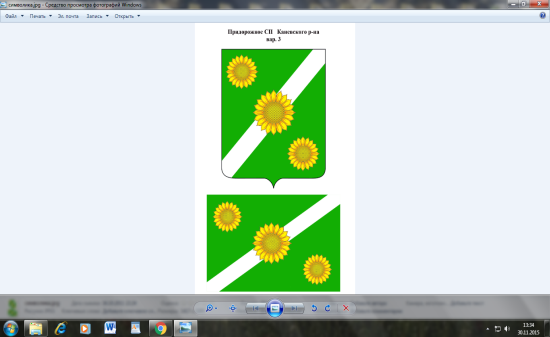 КАНЕВСКОГО РАЙОНАРЕШЕНИЕ                                                 станица  ПридорожнаяОб утверждении внесенных изменений в Правила землепользования и застройки Придорожного сельского поселения  Каневского района применительно ко всей территории.          В соответствии со статьями 31-38 Градостроительного кодекса Российской Федерации, Федеральным законом от 06.10.2003г. № 131-ФЗ «Об общих принципах организации местного самоуправления в Российской Федерации», во исполнение пункта 2 предписания Министерства строительства и жилищно – коммунального хозяйства Российской Федерации от 15 августа 2016 года №23-ВП-Пр/ДК-П9-4520/2016, протокола проведения  публичных слушаний по внесению изменений в Правила землепользования и застройки Придорожного сельского поселения применительно ко всей территории от 14 ноября 2016 года,  заключения о результатах публичных слушаний от 14 ноября 2016 года   Совет Придорожного сельского поселения  р е ш и л:          1. Утвердить внесенные изменения в Правила землепользования и застройки Придорожного сельского поселения Каневского района применительно ко всей территории, утвержденное решением Совета Придорожного сельского поселения Каневского района от 02.07.2014 №206,  в части установления предельных параметров земельных участков и предельных параметров разрешенного строительства, реконструкции объектов капитального строительства (приложение №1)           2. Общему отделу администрации Придорожного сельского поселения Каневского района (Ракова):           2.1. Опубликовать настоящее решение в средствах массовой информации.           2.2. Разместить настоящее решение на официальном сайте Придорожного сельского поселения Каневского района в информационно – телекоммукационной сети «Интернет»          3. Контроль за выполнением данного решения возложить на постоянную комиссию Совета Придорожного сельского поселения Каневского района по вопросам благоустройства: ЖКХ, архитектуры и строительства.         4. Настоящее решение вступает в силу со дня его опубликования. Глава Придорожного сельского поселения Каневского района	А.Н. Камышанот 28.11.2016	       №89                                                                                                                                                                        ПРИЛОЖЕНИЕ№1                                                                                                                                                                        УТВЕРЖДЕНЫ                                                                                                                                                 Решением Совета                                                                                                                                              Придорожного                                                                                                                                                        сельского поселения                                                                                                                                                     Каневского района                                                                                                                                              от 28.11.2016г. № 89 Территориальная зона по утвержденным ПЗЗНаименование вида разрешенного использованияНаименование вида разрешенного использованияПредельные (минимальные и (или) максимальные размеры земельных участков и предельные параметры разрешенного строительства, реконструкции объектов капитального строительства)Предельные (минимальные и (или) максимальные размеры земельных участков и предельные параметры разрешенного строительства, реконструкции объектов капитального строительства)Предельные (минимальные и (или) максимальные размеры земельных участков и предельные параметры разрешенного строительства, реконструкции объектов капитального строительства)Предельные (минимальные и (или) максимальные размеры земельных участков и предельные параметры разрешенного строительства, реконструкции объектов капитального строительства)Предельные (минимальные и (или) максимальные размеры земельных участков и предельные параметры разрешенного строительства, реконструкции объектов капитального строительства)Территориальная зона по утвержденным ПЗЗНаименование вида разрешенного использованияНаименование вида разрешенного использованияПредельные (минимальные и (или) максимальные) размеры земельных участков, в том числе их площадьПредельные (минимальные и (или) максимальные) размеры земельных участков, в том числе их площадьМинимальные отступы от границ земельных участков в целях определения мест допустимого размещения зданий, строений, сооружений, за пределами которых запрещено строительство, строений, сооруженийПредельное количество этажей или предельную высоту зданий, строений, сооруженийМаксимальный процент застройки в границах земельного участка, определяемый как отношение суммарной площади земельного участка, которая может быть застроена, ко всей площади земельного участка12233456Статья 58. Градостроительные регламенты. Жилые зоны.Ж – 1. Зона застройки индивидуальными жилыми домами с содержанием домашнего скота и птицы.Статья 58. Градостроительные регламенты. Жилые зоны.Ж – 1. Зона застройки индивидуальными жилыми домами с содержанием домашнего скота и птицы.Статья 58. Градостроительные регламенты. Жилые зоны.Ж – 1. Зона застройки индивидуальными жилыми домами с содержанием домашнего скота и птицы.Статья 58. Градостроительные регламенты. Жилые зоны.Ж – 1. Зона застройки индивидуальными жилыми домами с содержанием домашнего скота и птицы.Статья 58. Градостроительные регламенты. Жилые зоны.Ж – 1. Зона застройки индивидуальными жилыми домами с содержанием домашнего скота и птицы.Статья 58. Градостроительные регламенты. Жилые зоны.Ж – 1. Зона застройки индивидуальными жилыми домами с содержанием домашнего скота и птицы.Статья 58. Градостроительные регламенты. Жилые зоны.Ж – 1. Зона застройки индивидуальными жилыми домами с содержанием домашнего скота и птицы.Статья 58. Градостроительные регламенты. Жилые зоны.Ж – 1. Зона застройки индивидуальными жилыми домами с содержанием домашнего скота и птицы.Основные виды  и параметры использования земельных участков и объектов капитального строительстваОсновные виды  и параметры использования земельных участков и объектов капитального строительстваОсновные виды  и параметры использования земельных участков и объектов капитального строительстваОсновные виды  и параметры использования земельных участков и объектов капитального строительстваОсновные виды  и параметры использования земельных участков и объектов капитального строительстваОсновные виды  и параметры использования земельных участков и объектов капитального строительстваОсновные виды  и параметры использования земельных участков и объектов капитального строительстваОсновные виды  и параметры использования земельных участков и объектов капитального строительстваЖ-1Отдельно стоящие усадебные жилые дома с участками,  с возможностью содержания и разведения домашнего скота и птицы.Отдельно стоящие усадебные жилые дома с участками.Земельные участки для личного подсобного хозяйства (с правом строительства жилого дома).Отдельно стоящие усадебные жилые дома с участками,  с возможностью содержания и разведения домашнего скота и птицы.Отдельно стоящие усадебные жилые дома с участками.Земельные участки для личного подсобного хозяйства (с правом строительства жилого дома).минимальная/максимальная площадь земельных участков   –  300/5000 кв. м – во всех   населенных пунктах;минимальная (максимальная) ширина земельных участков вдоль фронта улицы – 8-, ширина проезда к основному земельному участку не менее  – ; минимальная/максимальная площадь земельных участков   –  300/5000 кв. м – во всех   населенных пунктах;минимальная (максимальная) ширина земельных участков вдоль фронта улицы – 8-, ширина проезда к основному земельному участку не менее  – ;  Минимальный отступ строений от красной линии улиц не менее чем на - , от красной линии проездов не менее чем на  минимальные отступы от границ участка -  от жилых зданий и  от хозяйственных построек с учетом соблюдения требований технических регламентов; В сложившейся застройке, при ширине земельного участка 12 и менее метров, для строительства жилого дома минимальный отступ от границы соседнего участка составляет:- для одноэтажного – ;- для двухэтажного – ;- для трехэтажного – , при условии, что расстояние до расположенного на соседнем земельном участке жилого дома не менее .Минимальные противопожарные расстояния - не менее 6м;максимальное количество надземных этажей зданий – 3 этажа (или 2 этажа с возможностью использования мансардного этажа); максимальная высота зданий от уровня земли до верха перекрытия последнего этажа (или конька кровли) - ;- максимальный процент застройки в границах земельного участка - 40;- коэффициент плотности застройки Кпз-0,8;Ж-12-4 - квартирные блокированные жилые дома, с приквартирными земельными участками.2-4 - квартирные блокированные жилые дома, с приквартирными земельными участками.минимальная (максимальная) площадь земельных участков блокированные жилые дома не выше 3 этажей – 200  (2500) кв. м;ширина проезда к основному земельному участку не менее  – ; минимальная (максимальная) площадь земельных участков блокированные жилые дома не выше 3 этажей – 200  (2500) кв. м;ширина проезда к основному земельному участку не менее  – ; минимальный отступ строений от красной линии участка или границ участка : - 3м;максимальное количество этажей зданий - 3; максимальная высота зданий от уровня земли до верха перекрытия последнего этажа - ;максимальный процент застройки участка:- для сельских поселений – 60 %;   Коэффициент использования земельного участка:– в границах территории застройки жилыми домами блокированного типа – 0,8 –  1,6.Ж-1Объекты инженерной инфраструктуры, предназначенные для обслуживания  линейных объектов, на отдельном земельном участке   (ГРП, ШРП, котельные, ТП и пр.);Линейные объекты.Объекты инженерной инфраструктуры, предназначенные для обслуживания  линейных объектов, на отдельном земельном участке   (ГРП, ШРП, котельные, ТП и пр.);Линейные объекты.минимальная (максимальная) площадь земельного участка: -для объектов коммунального обслуживания– 10 – (10000) кв. м.-для объектов инженерного обеспечения и объектов вспомогательного инженерного назначения от ;минимальная (максимальная) площадь земельного участка: -для объектов коммунального обслуживания– 10 – (10000) кв. м.-для объектов инженерного обеспечения и объектов вспомогательного инженерного назначения от ;минимальный отступ строений от красной линии участка или границ участка максимальное количество надземных этажей зданий – 3максимальная высота зданий – .максимальный процент застройки участка – 60% .Для объектов инженерной инфраструктуры, предназначенных для обслуживания линейных объектов, на отдельном земельном участке -100%.Вспомогательные виды и параметры использования земельных участков и объектов капитального строительстваВспомогательные виды и параметры использования земельных участков и объектов капитального строительстваВспомогательные виды и параметры использования земельных участков и объектов капитального строительстваВспомогательные виды и параметры использования земельных участков и объектов капитального строительстваВспомогательные виды и параметры использования земельных участков и объектов капитального строительстваВспомогательные виды и параметры использования земельных участков и объектов капитального строительстваВспомогательные виды и параметры использования земельных участков и объектов капитального строительстваВспомогательные виды и параметры использования земельных участков и объектов капитального строительстваЖ-1Согласно видам разрешенного использования  Согласно видам разрешенного использования  минимальный отступ строений от красной линии участка 5м, от границ участка 3 м:.Согласно видам разрешенного использования  Согласно видам разрешенного использования   Условно разрешенные виды и параметры использования земельных участков и объектов капитального строительства Условно разрешенные виды и параметры использования земельных участков и объектов капитального строительства Условно разрешенные виды и параметры использования земельных участков и объектов капитального строительства Условно разрешенные виды и параметры использования земельных участков и объектов капитального строительства Условно разрешенные виды и параметры использования земельных участков и объектов капитального строительства Условно разрешенные виды и параметры использования земельных участков и объектов капитального строительства Условно разрешенные виды и параметры использования земельных участков и объектов капитального строительства Условно разрешенные виды и параметры использования земельных участков и объектов капитального строительстваЖ-1Объекты общественно-делового назначения (при условии размещения необходимого расчетного количества парковочных мест):Объекты общественно-делового назначения (при условии размещения необходимого расчетного количества парковочных мест):минимальная (максимальная) площадь земельного участка, предоставляемого для зданий общественно-деловой зоны 10 – (10000) кв. м, а также определяется по заданию на проектирование, СП 42.13330.2011 «Градостроительство. Планировка и застройка городских и сельских поселений» (актуализированная редакция СНиП 2.07.01-89*), - для объектов инженерного обеспечения и объектов вспомогательного инженерного назначения от ;Минимальный размер земельного участка для размещения временных (некапитальных) объектов торговли и услуг от .минимальная (максимальная) площадь земельного участка, предоставляемого для зданий общественно-деловой зоны 10 – (10000) кв. м, а также определяется по заданию на проектирование, СП 42.13330.2011 «Градостроительство. Планировка и застройка городских и сельских поселений» (актуализированная редакция СНиП 2.07.01-89*), - для объектов инженерного обеспечения и объектов вспомогательного инженерного назначения от ;Минимальный размер земельного участка для размещения временных (некапитальных) объектов торговли и услуг от .минимальный отступ строений от красной линии участка 5м, от границ участка 3 м:.- максимальное количество надземных этажей зданий – 2 этажа; - максимальная высота этажа – ., - максимальная высота здания – ., максимальный процент застройки участка – 40-50% Ж-1объекты образования (дошкольного, начального общего и среднего (полного) общего образования, объекты внешкольного воспитания);объекты образования (дошкольного, начального общего и среднего (полного) общего образования, объекты внешкольного воспитания);минимальная (максимальная) площадь земельного участка, предоставляемого для зданий общественно-деловой зоны 10 – (10000) кв. м, а также определяется по заданию на проектирование, СП 42.13330.2011 «Градостроительство. Планировка и застройка городских и сельских поселений» (актуализированная редакция СНиП 2.07.01-89*), - для объектов инженерного обеспечения и объектов вспомогательного инженерного назначения от ;Минимальный размер земельного участка для размещения временных (некапитальных) объектов торговли и услуг от .минимальная (максимальная) площадь земельного участка, предоставляемого для зданий общественно-деловой зоны 10 – (10000) кв. м, а также определяется по заданию на проектирование, СП 42.13330.2011 «Градостроительство. Планировка и застройка городских и сельских поселений» (актуализированная редакция СНиП 2.07.01-89*), - для объектов инженерного обеспечения и объектов вспомогательного инженерного назначения от ;Минимальный размер земельного участка для размещения временных (некапитальных) объектов торговли и услуг от .Минимальные отступы от красных линий  --для сельских поселений-, от границ земельного участка –10м. Здания  общеобразовательных учреждений допускается размещать:на внутриквартальных территориях микрорайона, удаленных от межквартальных проездов с регулярным движением транспорта на расстояние 100 - ;на внутриквартальных проездах с периодическим (нерегулярным) движением автотранспорта только при условии увеличения минимального разрыва от границы участка учреждения до проезда на 15 - .Максимальная этажность для дошкольных учреждений -2 этажадля школ и начального профессионального образования -4 этажапрочие образовательные учреждения по заданию на проектирование с учетом сложившейся застройки максимальный процент: застройки участка – 50 %-озеленение 30-50%Ж-1- объекты спортивного назначения;- объекты спортивного назначения;минимальная (максимальная) площадь земельного участка, предоставляемого для зданий общественно-деловой зоны 5000– (50000) кв. м, а также определяется по заданию на проектирование, СП 42.13330.2011 «Градостроительство. Планировка и застройка городских и сельских поселений» (актуализированная редакция СНиП 2.07.01-89*), СП 30-102-99 "Планировка и застройка территорий малоэтажного жилищного строительства", с учетом реально сложившейся застройки и архитектурно-планировочного решения объекта.- для объектов инженерного обеспечения и объектов вспомогательного инженерного назначения от ;Минимальный размер земельного участка для размещения временных (некапитальных) объектов торговли и услуг от .минимальная (максимальная) площадь земельного участка, предоставляемого для зданий общественно-деловой зоны 5000– (50000) кв. м, а также определяется по заданию на проектирование, СП 42.13330.2011 «Градостроительство. Планировка и застройка городских и сельских поселений» (актуализированная редакция СНиП 2.07.01-89*), СП 30-102-99 "Планировка и застройка территорий малоэтажного жилищного строительства", с учетом реально сложившейся застройки и архитектурно-планировочного решения объекта.- для объектов инженерного обеспечения и объектов вспомогательного инженерного назначения от ;Минимальный размер земельного участка для размещения временных (некапитальных) объектов торговли и услуг от .минимальный отступ строений от красной линии участка или границ участка 5 метров:максимальная высота зданий.25 метровмаксимальный процент застройки участка – 60%Ж-1- детские игровые площадки, площадки для занятий физкультурой и спортом, хозяйственные площадки;- детские игровые площадки, площадки для занятий физкультурой и спортом, хозяйственные площадки;минимальная (максимальная) площадь земельного участка, предоставляемого для зданий общественно-деловой зоны 5000– (50000) кв. м, а также определяется по заданию на проектирование, СП 42.13330.2011 «Градостроительство. Планировка и застройка городских и сельских поселений» (актуализированная редакция СНиП 2.07.01-89*), СП 30-102-99 "Планировка и застройка территорий малоэтажного жилищного строительства", с учетом реально сложившейся застройки и архитектурно-планировочного решения объекта.- для объектов инженерного обеспечения и объектов вспомогательного инженерного назначения от ;Минимальный размер земельного участка для размещения временных (некапитальных) объектов торговли и услуг от .минимальная (максимальная) площадь земельного участка, предоставляемого для зданий общественно-деловой зоны 5000– (50000) кв. м, а также определяется по заданию на проектирование, СП 42.13330.2011 «Градостроительство. Планировка и застройка городских и сельских поселений» (актуализированная редакция СНиП 2.07.01-89*), СП 30-102-99 "Планировка и застройка территорий малоэтажного жилищного строительства", с учетом реально сложившейся застройки и архитектурно-планировочного решения объекта.- для объектов инженерного обеспечения и объектов вспомогательного инженерного назначения от ;Минимальный размер земельного участка для размещения временных (некапитальных) объектов торговли и услуг от .минимальный отступ строений от красной линии участка 5м, от границ участка 3 м:.максимальная высота зданий максимальный процент застройки участка – 60%Ж-1библиотеки, архивы, информационные центры, библиотеки, архивы, информационные центры, минимальная (максимальная) площадь земельного участка, предоставляемого для зданий общественно-деловой зоны 10 – (10000) кв. м, а также определяется по заданию на проектирование, СП 42.13330.2011 «Градостроительство. Планировка и застройка городских и сельских поселений» (актуализированная редакция СНиП 2.07.01-89*), - для объектов инженерного обеспечения и объектов вспомогательного инженерного назначения от ;Минимальный размер земельного участка для размещения временных (некапитальных) объектов торговли и услуг от .минимальная (максимальная) площадь земельного участка, предоставляемого для зданий общественно-деловой зоны 10 – (10000) кв. м, а также определяется по заданию на проектирование, СП 42.13330.2011 «Градостроительство. Планировка и застройка городских и сельских поселений» (актуализированная редакция СНиП 2.07.01-89*), - для объектов инженерного обеспечения и объектов вспомогательного инженерного назначения от ;Минимальный размер земельного участка для размещения временных (некапитальных) объектов торговли и услуг от .минимальный отступ строений от красной линии участка 5м, от границ участка 3 м:.максимальное количество надземных этажей зданий – 2 максимальная высота зданий – .максимальный процент застройки участка – 40-50.Ж-1объекты здравоохранения (поликлиники, ФАПы, амбулатории, медицинские кабинеты, здания  врачей  общей  практики, аптеки);объекты здравоохранения (поликлиники, ФАПы, амбулатории, медицинские кабинеты, здания  врачей  общей  практики, аптеки);минимальная (максимальная) площадь земельного участка, предоставляемого для зданий общественно-деловой зоны 10—(10000) кв. м, а также определяется по заданию на проектирование, СП 42.13330.2011 «Градостроительство. Планировка и застройка городских и сельских поселений» (актуализированная редакция СНиП 2.07.01-89*), - для объектов инженерного обеспечения и объектов вспомогательного инженерного назначения от ;Минимальный размер земельного участка для размещения временных (некапитальных) объектов торговли и услуг от .минимальная (максимальная) площадь земельного участка, предоставляемого для зданий общественно-деловой зоны 10—(10000) кв. м, а также определяется по заданию на проектирование, СП 42.13330.2011 «Градостроительство. Планировка и застройка городских и сельских поселений» (актуализированная редакция СНиП 2.07.01-89*), - для объектов инженерного обеспечения и объектов вспомогательного инженерного назначения от ;Минимальный размер земельного участка для размещения временных (некапитальных) объектов торговли и услуг от .минимальный отступ строений от красной линии участка 5м, от границ участка 3 м: максимальное количество надземных этажей зданий –2 максимальная высота зданий – .максимальный процент застройки участка – 40-50 или определяется по заданию на проектирование.Ж-1- ветлечебницы без содержания животных, ветаптеки, - ветлечебницы без содержания животных, ветаптеки, минимальная (максимальная) площадь земельного участка, предоставляемого для зданий общественно-деловой зоны 10 – (10000) кв. м, а также определяется по заданию на проектирование, СП 42.13330.2011 «Градостроительство. Планировка и застройка городских и сельских поселений» (актуализированная редакция СНиП 2.07.01-89*), СП 30-102-99 "Планировка и застройка территорий малоэтажного жилищного строительства", с учетом реально сложившейся застройки и архитектурно-планировочного решения объекта.- для объектов инженерного обеспечения и объектов вспомогательного инженерного назначения от ;Минимальный размер земельного участка для размещения временных (некапитальных) объектов торговли и услуг от .минимальная (максимальная) площадь земельного участка, предоставляемого для зданий общественно-деловой зоны 10 – (10000) кв. м, а также определяется по заданию на проектирование, СП 42.13330.2011 «Градостроительство. Планировка и застройка городских и сельских поселений» (актуализированная редакция СНиП 2.07.01-89*), СП 30-102-99 "Планировка и застройка территорий малоэтажного жилищного строительства", с учетом реально сложившейся застройки и архитектурно-планировочного решения объекта.- для объектов инженерного обеспечения и объектов вспомогательного инженерного назначения от ;Минимальный размер земельного участка для размещения временных (некапитальных) объектов торговли и услуг от .минимальный отступ строений от красной линии участка 5м, от границ участка 3 м: максимальное количество надземных этажей зданий – 2 максимальная высота зданий – .максимальный процент застройки участка – 40-50 или определяется по заданию на проектирование.Ж-1объекты общественного питания с количеством посадочных мест до 50;объекты общественного питания с количеством посадочных мест до 50;минимальная (максимальная) площадь земельного участка, предоставляемого для зданий общественно-деловой зоны 10 – (10000) кв. м, а также определяется по заданию на проектирование, СП 42.13330.2011 «Градостроительство. Планировка и застройка городских и сельских поселений» (актуализированная редакция СНиП 2.07.01-89*), СП 30-102-99 "Планировка и застройка территорий малоэтажного жилищного строительства", с учетом реально сложившейся застройки и архитектурно-планировочного решения объекта.- для объектов инженерного обеспечения и объектов вспомогательного инженерного назначения от ;Минимальный размер земельного участка для размещения временных (некапитальных) объектов торговли и услуг от .минимальная (максимальная) площадь земельного участка, предоставляемого для зданий общественно-деловой зоны 10 – (10000) кв. м, а также определяется по заданию на проектирование, СП 42.13330.2011 «Градостроительство. Планировка и застройка городских и сельских поселений» (актуализированная редакция СНиП 2.07.01-89*), СП 30-102-99 "Планировка и застройка территорий малоэтажного жилищного строительства", с учетом реально сложившейся застройки и архитектурно-планировочного решения объекта.- для объектов инженерного обеспечения и объектов вспомогательного инженерного назначения от ;Минимальный размер земельного участка для размещения временных (некапитальных) объектов торговли и услуг от .минимальный отступ строений от красной линии участка 5м,  границ участка 3 метра:, максимальное количество надземных этажей зданий – 2 максимальная высота зданий – .максимальный процент застройки участка – 40-50 Ж-1клубы многоцелевого и специализированного назначения;клубы многоцелевого и специализированного назначения;минимальная (максимальная) площадь земельного участка, предоставляемого для зданий общественно-деловой зоны 10 – (10000) кв. м, а также определяется по заданию на проектирование, СП 42.13330.2011 «Градостроительство. Планировка и застройка городских и сельских поселений» (актуализированная редакция СНиП 2.07.01-89*), - для объектов инженерного обеспечения и объектов вспомогательного инженерного назначения от ;Минимальный размер земельного участка для размещения временных (некапитальных) объектов торговли и услуг от .минимальная (максимальная) площадь земельного участка, предоставляемого для зданий общественно-деловой зоны 10 – (10000) кв. м, а также определяется по заданию на проектирование, СП 42.13330.2011 «Градостроительство. Планировка и застройка городских и сельских поселений» (актуализированная редакция СНиП 2.07.01-89*), - для объектов инженерного обеспечения и объектов вспомогательного инженерного назначения от ;Минимальный размер земельного участка для размещения временных (некапитальных) объектов торговли и услуг от .минимальный отступ строений от красной линии участка 5м, от границ участка 3 м:.максимальное количество надземных этажей зданий – 2 максимальная высота зданий – .максимальный процент застройки участка – 40-50.Ж-1административные здания, офисы, конторы,административные здания, офисы, конторы,минимальная (максимальная) площадь земельного участка, предоставляемого для зданий общественно-деловой зоны 10 – (10000) кв. м, а также определяется по заданию на проектирование, СП 42.13330.2011 «Градостроительство. Планировка и застройка городских и сельских поселений» (актуализированная редакция СНиП 2.07.01-89*), - для объектов инженерного обеспечения и объектов вспомогательного инженерного назначения от ;Минимальный размер земельного участка для размещения временных (некапитальных) объектов торговли и услуг от .минимальная (максимальная) площадь земельного участка, предоставляемого для зданий общественно-деловой зоны 10 – (10000) кв. м, а также определяется по заданию на проектирование, СП 42.13330.2011 «Градостроительство. Планировка и застройка городских и сельских поселений» (актуализированная редакция СНиП 2.07.01-89*), - для объектов инженерного обеспечения и объектов вспомогательного инженерного назначения от ;Минимальный размер земельного участка для размещения временных (некапитальных) объектов торговли и услуг от .минимальный отступ строений от красной линии участка 5м, от границ участка 3 м:.максимальное количество надземных этажей зданий – 2 максимальная высота зданий – 12м.максимальный процент застройки участка – 40-50 Ж-1отделения и пункты почтовой связи; отделения и пункты почтовой связи; минимальная (максимальная) площадь земельного участка, предоставляемого для зданий общественно-деловой зоны 10 – (10000) кв. м, а также определяется по заданию на проектирование, СП 42.13330.2011 «Градостроительство. Планировка и застройка городских и сельских поселений» (актуализированная редакция СНиП 2.07.01-89*), СП 30-102-99 "Планировка и застройка территорий малоэтажного жилищного строительства", с учетом реально сложившейся застройки и архитектурно-планировочного решения объекта.- для объектов инженерного обеспечения и объектов вспомогательного инженерного назначения от ;Минимальный размер земельного участка для размещения временных (некапитальных) объектов торговли и услуг от .минимальная (максимальная) площадь земельного участка, предоставляемого для зданий общественно-деловой зоны 10 – (10000) кв. м, а также определяется по заданию на проектирование, СП 42.13330.2011 «Градостроительство. Планировка и застройка городских и сельских поселений» (актуализированная редакция СНиП 2.07.01-89*), СП 30-102-99 "Планировка и застройка территорий малоэтажного жилищного строительства", с учетом реально сложившейся застройки и архитектурно-планировочного решения объекта.- для объектов инженерного обеспечения и объектов вспомогательного инженерного назначения от ;Минимальный размер земельного участка для размещения временных (некапитальных) объектов торговли и услуг от .минимальный отступ строений от красной линии участка 5м, от границ участка 3 м:.максимальное количество надземных этажей зданий – 2 максимальная высота зданий – .максимальный процент застройки участка – 40-50 Ж-1- учреждения социальной защиты;- учреждения социальной защиты;минимальная (максимальная) площадь земельного участка, предоставляемого для зданий общественно-деловой зоны 10 – (10000) кв. м, а также определяется по заданию на проектирование, СП 42.13330.2011 «Градостроительство. Планировка и застройка городских и сельских поселений» (актуализированная редакция СНиП 2.07.01-89*), СП 30-102-99 "Планировка и застройка территорий малоэтажного жилищного строительства", с учетом реально сложившейся застройки и архитектурно-планировочного решения объекта.- для объектов инженерного обеспечения и объектов вспомогательного инженерного назначения от ;Минимальный размер земельного участка для размещения временных (некапитальных) объектов торговли и услуг от .минимальная (максимальная) площадь земельного участка, предоставляемого для зданий общественно-деловой зоны 10 – (10000) кв. м, а также определяется по заданию на проектирование, СП 42.13330.2011 «Градостроительство. Планировка и застройка городских и сельских поселений» (актуализированная редакция СНиП 2.07.01-89*), СП 30-102-99 "Планировка и застройка территорий малоэтажного жилищного строительства", с учетом реально сложившейся застройки и архитектурно-планировочного решения объекта.- для объектов инженерного обеспечения и объектов вспомогательного инженерного назначения от ;Минимальный размер земельного участка для размещения временных (некапитальных) объектов торговли и услуг от .минимальный отступ строений от красной линии участка 5м, от границ участка 3 м:.максимальное количество надземных этажей зданий – 2 максимальная высота зданий – .максимальный процент застройки участка – 40-50 Ж-1- объекты территориальных подразделений МВД и других федеральных министерств и ведомств;- объекты пожарной охраны;- объекты территориальных подразделений МВД и других федеральных министерств и ведомств;- объекты пожарной охраны;минимальная (максимальная) площадь земельного участка, предоставляемого для зданий общественно-деловой зоны 10 – (10000) кв. м, а также определяется по заданию на проектирование, СП 42.13330.2011 «Градостроительство. Планировка и застройка городских и сельских поселений» (актуализированная редакция СНиП 2.07.01-89*), СП 30-102-99 "Планировка и застройка территорий малоэтажного жилищного строительства", с учетом реально сложившейся застройки и архитектурно-планировочного решения объекта.- для объектов инженерного обеспечения и объектов вспомогательного инженерного назначения от ;Минимальный размер земельного участка для размещения временных (некапитальных) объектов торговли и услуг от .минимальная (максимальная) площадь земельного участка, предоставляемого для зданий общественно-деловой зоны 10 – (10000) кв. м, а также определяется по заданию на проектирование, СП 42.13330.2011 «Градостроительство. Планировка и застройка городских и сельских поселений» (актуализированная редакция СНиП 2.07.01-89*), СП 30-102-99 "Планировка и застройка территорий малоэтажного жилищного строительства", с учетом реально сложившейся застройки и архитектурно-планировочного решения объекта.- для объектов инженерного обеспечения и объектов вспомогательного инженерного назначения от ;Минимальный размер земельного участка для размещения временных (некапитальных) объектов торговли и услуг от .минимальный отступ строений от красной линии участка 5м, от границ участка 3 м:.максимальное количество надземных этажей зданий – 2 максимальная высота зданий – .максимальный процент застройки участка – 40-50 Ж-1-гостиницы, общежития, иное временное жилье;-гостиницы, общежития, иное временное жилье;минимальная (максимальная) площадь земельного участка, предоставляемого для зданий общественно-деловой зоны 10 – (10000) кв. м, а также определяется по заданию на проектирование, СП 42.13330.2011 «Градостроительство. Планировка и застройка городских и сельских поселений» (актуализированная редакция СНиП 2.07.01-89*), СП 30-102-99 "Планировка и застройка территорий малоэтажного жилищного строительства", с учетом реально сложившейся застройки и архитектурно-планировочного решения объекта.- для объектов инженерного обеспечения и объектов вспомогательного инженерного назначения от ;Минимальный размер земельного участка для размещения временных (некапитальных) объектов торговли и услуг от .минимальная (максимальная) площадь земельного участка, предоставляемого для зданий общественно-деловой зоны 10 – (10000) кв. м, а также определяется по заданию на проектирование, СП 42.13330.2011 «Градостроительство. Планировка и застройка городских и сельских поселений» (актуализированная редакция СНиП 2.07.01-89*), СП 30-102-99 "Планировка и застройка территорий малоэтажного жилищного строительства", с учетом реально сложившейся застройки и архитектурно-планировочного решения объекта.- для объектов инженерного обеспечения и объектов вспомогательного инженерного назначения от ;Минимальный размер земельного участка для размещения временных (некапитальных) объектов торговли и услуг от .минимальный отступ строений от красной линии участка 5м, от границ участка 3 м:.максимальное количество надземных этажей зданий – 2 максимальная высота зданий – .максимальный процент застройки участка – 40-50 Ж-1-жилищно-эксплуатационные и аварийно-диспетчерские службы,-жилищно-эксплуатационные и аварийно-диспетчерские службы,минимальная (максимальная) площадь земельного участка, предоставляемого для зданий общественно-деловой зоны 10 – (10000) кв. м, а также определяется по заданию на проектирование, СП 42.13330.2011 «Градостроительство. Планировка и застройка городских и сельских поселений» (актуализированная редакция СНиП 2.07.01-89*), СП 30-102-99 "Планировка и застройка территорий малоэтажного жилищного строительства", с учетом реально сложившейся застройки и архитектурно-планировочного решения объекта.- для объектов инженерного обеспечения и объектов вспомогательного инженерного назначения от ;Минимальный размер земельного участка для размещения временных (некапитальных) объектов торговли и услуг от .минимальная (максимальная) площадь земельного участка, предоставляемого для зданий общественно-деловой зоны 10 – (10000) кв. м, а также определяется по заданию на проектирование, СП 42.13330.2011 «Градостроительство. Планировка и застройка городских и сельских поселений» (актуализированная редакция СНиП 2.07.01-89*), СП 30-102-99 "Планировка и застройка территорий малоэтажного жилищного строительства", с учетом реально сложившейся застройки и архитектурно-планировочного решения объекта.- для объектов инженерного обеспечения и объектов вспомогательного инженерного назначения от ;Минимальный размер земельного участка для размещения временных (некапитальных) объектов торговли и услуг от .минимальный отступ строений от красной линии участка 5м, от границ участка 3 м:.максимальное количество надземных этажей зданий – 2 максимальная высота зданий – .максимальный процент застройки участка – 40-50 Ж-1-культовые здания;-культовые здания;минимальная (максимальная) площадь земельного участка, предоставляемого для зданий общественно-деловой зоны 10 – (10000) кв. м, а также определяется по заданию на проектирование, СП 42.13330.2011 «Градостроительство. Планировка и застройка городских и сельских поселений» (актуализированная редакция СНиП 2.07.01-89*), СП 30-102-99 "Планировка и застройка территорий малоэтажного жилищного строительства", с учетом реально сложившейся застройки и архитектурно-планировочного решения объекта.- для объектов инженерного обеспечения и объектов вспомогательного инженерного назначения от ;Минимальный размер земельного участка для размещения временных (некапитальных) объектов торговли и услуг от .минимальная (максимальная) площадь земельного участка, предоставляемого для зданий общественно-деловой зоны 10 – (10000) кв. м, а также определяется по заданию на проектирование, СП 42.13330.2011 «Градостроительство. Планировка и застройка городских и сельских поселений» (актуализированная редакция СНиП 2.07.01-89*), СП 30-102-99 "Планировка и застройка территорий малоэтажного жилищного строительства", с учетом реально сложившейся застройки и архитектурно-планировочного решения объекта.- для объектов инженерного обеспечения и объектов вспомогательного инженерного назначения от ;Минимальный размер земельного участка для размещения временных (некапитальных) объектов торговли и услуг от .минимальный отступ строений от красной линии участка или границ участка максимальное количество надземных этажей зданий – 2 максимальная высота зданий – .максимальный процент застройки участка – 40-50 Ж-1- производственно-предпринимательская деятельность, не требующая установления санитарно-защитных зон;- производственно-предпринимательская деятельность, не требующая установления санитарно-защитных зон;минимальная (максимальная) площадь земельного участка, предоставляемого для зданий общественно-деловой зоны 10 – (10000) кв. м, а также определяется по заданию на проектирование, СП 42.13330.2011 «Градостроительство. Планировка и застройка городских и сельских поселений» (актуализированная редакция СНиП 2.07.01-89*), СП 30-102-99 "Планировка и застройка территорий малоэтажного жилищного строительства", с учетом реально сложившейся застройки и архитектурно-планировочного решения объекта.- для объектов инженерного обеспечения и объектов вспомогательного инженерного назначения от ;Минимальный размер земельного участка для размещения временных (некапитальных) объектов торговли и услуг от .минимальная (максимальная) площадь земельного участка, предоставляемого для зданий общественно-деловой зоны 10 – (10000) кв. м, а также определяется по заданию на проектирование, СП 42.13330.2011 «Градостроительство. Планировка и застройка городских и сельских поселений» (актуализированная редакция СНиП 2.07.01-89*), СП 30-102-99 "Планировка и застройка территорий малоэтажного жилищного строительства", с учетом реально сложившейся застройки и архитектурно-планировочного решения объекта.- для объектов инженерного обеспечения и объектов вспомогательного инженерного назначения от ;Минимальный размер земельного участка для размещения временных (некапитальных) объектов торговли и услуг от .минимальный отступ строений от красной линии участка 5м, от границ участка 3 м:.максимальное количество надземных этажей зданий – 2 максимальная высота зданий – .максимальный процент застройки участка – 40-50 Ж-1-  объекты торговли (магазины продовольственных, непродовольственных и смешанных товаров);-  объекты торговли (магазины продовольственных, непродовольственных и смешанных товаров);минимальная (максимальная) площадь земельного участка, предоставляемого для зданий общественно-деловой зоны 10 – (10000) кв. м, а также определяется по заданию на проектирование, СП 42.13330.2011 «Градостроительство. Планировка и застройка городских и сельских поселений» (актуализированная редакция СНиП 2.07.01-89*), СП 30-102-99 "Планировка и застройка территорий малоэтажного жилищного строительства", с учетом реально сложившейся застройки и архитектурно-планировочного решения объекта.- для объектов инженерного обеспечения и объектов вспомогательного инженерного назначения от ;Минимальный размер земельного участка для размещения временных (некапитальных) объектов торговли и услуг от .минимальная (максимальная) площадь земельного участка, предоставляемого для зданий общественно-деловой зоны 10 – (10000) кв. м, а также определяется по заданию на проектирование, СП 42.13330.2011 «Градостроительство. Планировка и застройка городских и сельских поселений» (актуализированная редакция СНиП 2.07.01-89*), СП 30-102-99 "Планировка и застройка территорий малоэтажного жилищного строительства", с учетом реально сложившейся застройки и архитектурно-планировочного решения объекта.- для объектов инженерного обеспечения и объектов вспомогательного инженерного назначения от ;Минимальный размер земельного участка для размещения временных (некапитальных) объектов торговли и услуг от .минимальный отступ строений от красной линии участка 5м, от границ участка 3 м:.максимальное количество надземных этажей зданий – 2 максимальная высота зданий – .максимальный процент застройки участка – 40-50 Ж-1- объекты бытового обслуживания (пошивочные ателье, ремонтные мастерские, парикмахерские, бани, сауны, объекты по оказанию ритуальных услуг и иные  объекты);- объекты бытового обслуживания (пошивочные ателье, ремонтные мастерские, парикмахерские, бани, сауны, объекты по оказанию ритуальных услуг и иные  объекты);минимальная (максимальная) площадь земельного участка, предоставляемого для зданий общественно-деловой зоны 10 – (10000) кв. м, а также определяется по заданию на проектирование, СП 42.13330.2011 «Градостроительство. Планировка и застройка городских и сельских поселений» (актуализированная редакция СНиП 2.07.01-89*), СП 30-102-99 "Планировка и застройка территорий малоэтажного жилищного строительства", с учетом реально сложившейся застройки и архитектурно-планировочного решения объекта.- для объектов инженерного обеспечения и объектов вспомогательного инженерного назначения от ;Минимальный размер земельного участка для размещения временных (некапитальных) объектов торговли и услуг от .минимальная (максимальная) площадь земельного участка, предоставляемого для зданий общественно-деловой зоны 10 – (10000) кв. м, а также определяется по заданию на проектирование, СП 42.13330.2011 «Градостроительство. Планировка и застройка городских и сельских поселений» (актуализированная редакция СНиП 2.07.01-89*), СП 30-102-99 "Планировка и застройка территорий малоэтажного жилищного строительства", с учетом реально сложившейся застройки и архитектурно-планировочного решения объекта.- для объектов инженерного обеспечения и объектов вспомогательного инженерного назначения от ;Минимальный размер земельного участка для размещения временных (некапитальных) объектов торговли и услуг от .минимальный отступ строений от красной линии участка 5м, от границ участка 3 м:.максимальное количество надземных этажей зданий – 2 максимальная высота зданий – .максимальный процент застройки участка – 40-50 Ж-1-объекты обслуживающего и коммерческого назначения (магазины, аптеки, стоматологические кабинеты, парикмахерские и прочее) с жилыми единицами;-объекты обслуживающего и коммерческого назначения (магазины, аптеки, стоматологические кабинеты, парикмахерские и прочее) с жилыми единицами;минимальная (максимальная) площадь земельного участка, предоставляемого для зданий общественно-деловой зоны 10 – (10000) кв. м, а также определяется по заданию на проектирование, СП 42.13330.2011 «Градостроительство. Планировка и застройка городских и сельских поселений» (актуализированная редакция СНиП 2.07.01-89*), СП 30-102-99 "Планировка и застройка территорий малоэтажного жилищного строительства", с учетом реально сложившейся застройки и архитектурно-планировочного решения объекта.- для объектов инженерного обеспечения и объектов вспомогательного инженерного назначения от ;Минимальный размер земельного участка для размещения временных (некапитальных) объектов торговли и услуг от .минимальная (максимальная) площадь земельного участка, предоставляемого для зданий общественно-деловой зоны 10 – (10000) кв. м, а также определяется по заданию на проектирование, СП 42.13330.2011 «Градостроительство. Планировка и застройка городских и сельских поселений» (актуализированная редакция СНиП 2.07.01-89*), СП 30-102-99 "Планировка и застройка территорий малоэтажного жилищного строительства", с учетом реально сложившейся застройки и архитектурно-планировочного решения объекта.- для объектов инженерного обеспечения и объектов вспомогательного инженерного назначения от ;Минимальный размер земельного участка для размещения временных (некапитальных) объектов торговли и услуг от .минимальный отступ строений от красной линии участка 5м, от границ участка 3 м:.максимальное количество надземных этажей зданий – 2 максимальная высота зданий – .максимальный процент застройки участка – 40-50 Ж-1-площадки для временной парковки легкового автотранспорта;-площадки для временной парковки легкового автотранспорта;Минимальный (максимальный ) размер земельного участка 50- (7500) кв. мМинимальный (максимальный ) размер земельного участка 50- (7500) кв. мминимальный отступ строений от красной линии участка или границ участка максимальное количество надземных этажей зданий – 2 максимальная высота зданий – .максимальный процент застройки участка – 80 Ж-1антенны сотовой радиорелейной спутниковой связи (при условии соблюдения требований технических регламентов) антенны сотовой радиорелейной спутниковой связи (при условии соблюдения требований технических регламентов) Регламенты не распространяютсяРегламенты не распространяютсяРегламенты не распространяютсяРегламенты не распространяютсяРегламенты не распространяютсяЖ-1Жилые дома коммерческого назначения:-  гостевые дома- доходные домаЖилые дома коммерческого назначения:-  гостевые дома- доходные домаМинимальная площадь земельного участка – 30-40кв.м. на 1 место, но не менее 300 кв.м общей площади, максимальная – 1200 кв.мМинимальная площадь земельного участка – 30-40кв.м. на 1 место, но не менее 300 кв.м общей площади, максимальная – 1200 кв.мминимальный отступ строений от красной линии участка 5м, от границ участка 3 м:.1) Максимальное количество надземных этажей зданий – 2 этажа; максимальная высота зданий – .Для проживания одной семьи и размещения отдыхающих не более 30 человек.Максимальное количество номеров – 15.максимальный процент застройки участка – 50 Ж-1 огороды  огороды Минимальная (максимальная) площадь земельных участков предназначенных для сельскохозяйственного использования в черте населенного пункта 300 – 1500 кв.м.Минимальная (максимальная) площадь земельных участков предназначенных для сельскохозяйственного использования в черте населенного пункта 300 – 1500 кв.м.Минимальный отступ от красной линии и границ соседнего участка: - до некапитального  строения не менее ;Минимальный отступ от границ соседнего участка: до вспомогательных хозяйственных строений– , до низкорослых кустарников – , до среднерослых - , до высокорослых деревьев - , до постройки для содержания скота и птицы – ;Предельная этажность 1 этажмаксимальный процент застройки участка – 30Ж-1садысадыМинимальная (максимальная) площадь земельных участков предназначенных для сельскохозяйственного использования в черте населенного пункта 300 – 1500 кв.м.Минимальная (максимальная) площадь земельных участков предназначенных для сельскохозяйственного использования в черте населенного пункта 300 – 1500 кв.м.Минимальный отступ от красной линии и границ соседнего участка: - до некапитального  строения не менее ;Минимальный отступ от границ соседнего участка: до вспомогательных хозяйственных строений– , до низкорослых кустарников – , до среднерослых - , до высокорослых деревьев - , до постройки для содержания скота и птицы – ;Предельная этажность 1 этажмаксимальный процент застройки участка – 30Ж-1Отдельно стоящие временные (некапитальные) объекты, (не оказывающие негативного воздействия на окружающую среду):    - киоски, лоточная торговля;- временные павильоны розничной торговли и обслуживания населения.Отдельно стоящие временные (некапитальные) объекты, (не оказывающие негативного воздействия на окружающую среду):    - киоски, лоточная торговля;- временные павильоны розничной торговли и обслуживания населения.Минимальный размер земельного участка для размещения временных (некапитальных) объектов торговли и услуг от ;максимальный – 100 кв.м., с учетом размещения в границах участка парковочной площадки.Минимальный размер земельного участка для размещения временных (некапитальных) объектов торговли и услуг от ;максимальный – 100 кв.м., с учетом размещения в границах участка парковочной площадки.минимальный отступ строений от красной линии участка  5м, от границ участка максимальное количество надземных этажей зданий – 1 максимальная высота зданий – .максимальный процент застройки участка – 40-50 Статья 59. Градостроительные регламенты. Общественно-деловые зоны.ОД-1. Зона делового, общественного и коммерческого назначенияСтатья 59. Градостроительные регламенты. Общественно-деловые зоны.ОД-1. Зона делового, общественного и коммерческого назначенияСтатья 59. Градостроительные регламенты. Общественно-деловые зоны.ОД-1. Зона делового, общественного и коммерческого назначенияСтатья 59. Градостроительные регламенты. Общественно-деловые зоны.ОД-1. Зона делового, общественного и коммерческого назначенияСтатья 59. Градостроительные регламенты. Общественно-деловые зоны.ОД-1. Зона делового, общественного и коммерческого назначенияСтатья 59. Градостроительные регламенты. Общественно-деловые зоны.ОД-1. Зона делового, общественного и коммерческого назначенияСтатья 59. Градостроительные регламенты. Общественно-деловые зоны.ОД-1. Зона делового, общественного и коммерческого назначенияСтатья 59. Градостроительные регламенты. Общественно-деловые зоны.ОД-1. Зона делового, общественного и коммерческого назначенияОсновные виды и параметры использования земельных участков и объектов капитального строительстваОсновные виды и параметры использования земельных участков и объектов капитального строительстваОсновные виды и параметры использования земельных участков и объектов капитального строительстваОсновные виды и параметры использования земельных участков и объектов капитального строительстваОсновные виды и параметры использования земельных участков и объектов капитального строительстваОсновные виды и параметры использования земельных участков и объектов капитального строительстваОсновные виды и параметры использования земельных участков и объектов капитального строительстваОсновные виды и параметры использования земельных участков и объектов капитального строительстваОД-1общественные здания административного назначения;общественные здания административного назначения;минимальная (максимальная) площадь земельного участка, предоставляемого для зданий общественно-деловой зоны 10 – (10000) кв. м, а также определяется по заданию на проектирование, СП 42.13330.2011 «Градостроительство. Планировка и застройка городских и сельских поселений» (актуализированная редакция СНиП 2.07.01-89*), - для объектов инженерного обеспечения и объектов вспомогательного инженерного назначения от ;Минимальный размер земельного участка для размещения временных (некапитальных) объектов торговли и услуг от .минимальная (максимальная) площадь земельного участка, предоставляемого для зданий общественно-деловой зоны 10 – (10000) кв. м, а также определяется по заданию на проектирование, СП 42.13330.2011 «Градостроительство. Планировка и застройка городских и сельских поселений» (актуализированная редакция СНиП 2.07.01-89*), - для объектов инженерного обеспечения и объектов вспомогательного инженерного назначения от ;Минимальный размер земельного участка для размещения временных (некапитальных) объектов торговли и услуг от .минимальный отступ  от красной  линии - , от границ участка – 3м.максимальное количество надземных этажей  – не более 3 этажей.- высота – не более . максимальный процент застройки участка – 40-50 ; озеленение – 10%ОД-1офисы, конторы различных организаций, фирм;офисы, конторы различных организаций, фирм;минимальная (максимальная) площадь земельного участка, предоставляемого для зданий общественно-деловой зоны 10 – (10000) кв. м, а также определяется по заданию на проектирование, СП 42.13330.2011 «Градостроительство. Планировка и застройка городских и сельских поселений» (актуализированная редакция СНиП 2.07.01-89*), - для объектов инженерного обеспечения и объектов вспомогательного инженерного назначения от ;Минимальный размер земельного участка для размещения временных (некапитальных) объектов торговли и услуг от .минимальная (максимальная) площадь земельного участка, предоставляемого для зданий общественно-деловой зоны 10 – (10000) кв. м, а также определяется по заданию на проектирование, СП 42.13330.2011 «Градостроительство. Планировка и застройка городских и сельских поселений» (актуализированная редакция СНиП 2.07.01-89*), - для объектов инженерного обеспечения и объектов вспомогательного инженерного назначения от ;Минимальный размер земельного участка для размещения временных (некапитальных) объектов торговли и услуг от .минимальный отступ  от красной  линии - , от границ участка – 3м.максимальное количество надземных этажей  – не более 3 этажей.- высота – не более . максимальный процент застройки участка – 40-50 ; озеленение – 10%ОД-1нотариальные конторы, юридические консультации;нотариальные конторы, юридические консультации;минимальная (максимальная) площадь земельного участка, предоставляемого для зданий общественно-деловой зоны 10 – (10000) кв. м, а также определяется по заданию на проектирование, СП 42.13330.2011 «Градостроительство. Планировка и застройка городских и сельских поселений» (актуализированная редакция СНиП 2.07.01-89*), - для объектов инженерного обеспечения и объектов вспомогательного инженерного назначения от ;Минимальный размер земельного участка для размещения временных (некапитальных) объектов торговли и услуг от .минимальная (максимальная) площадь земельного участка, предоставляемого для зданий общественно-деловой зоны 10 – (10000) кв. м, а также определяется по заданию на проектирование, СП 42.13330.2011 «Градостроительство. Планировка и застройка городских и сельских поселений» (актуализированная редакция СНиП 2.07.01-89*), - для объектов инженерного обеспечения и объектов вспомогательного инженерного назначения от ;Минимальный размер земельного участка для размещения временных (некапитальных) объектов торговли и услуг от .минимальный отступ  от красной  линии - , от границ участка – 3м.максимальное количество надземных этажей  – не более 3 этажей.- высота – не более . максимальный процент застройки участка – 40-50 ; озеленение – 10%ОД-1банки, отделения и филиалы банков, операционные кассы, иные финансовые организации;банки, отделения и филиалы банков, операционные кассы, иные финансовые организации;минимальная (максимальная) площадь земельного участка, предоставляемого для зданий общественно-деловой зоны 10 – (10000) кв. м, а также определяется по заданию на проектирование, СП 42.13330.2011 «Градостроительство. Планировка и застройка городских и сельских поселений» (актуализированная редакция СНиП 2.07.01-89*), - для объектов инженерного обеспечения и объектов вспомогательного инженерного назначения от ;Минимальный размер земельного участка для размещения временных (некапитальных) объектов торговли и услуг от .минимальная (максимальная) площадь земельного участка, предоставляемого для зданий общественно-деловой зоны 10 – (10000) кв. м, а также определяется по заданию на проектирование, СП 42.13330.2011 «Градостроительство. Планировка и застройка городских и сельских поселений» (актуализированная редакция СНиП 2.07.01-89*), - для объектов инженерного обеспечения и объектов вспомогательного инженерного назначения от ;Минимальный размер земельного участка для размещения временных (некапитальных) объектов торговли и услуг от .минимальный отступ  от красной  линии - , от границ участка – 3м.максимальное количество надземных этажей  – не более 3 этажей.- высота – не более . максимальный процент застройки участка – 40-50 ; озеленение – 10%ОД-1- отделения и участковые пункты полиции;- отделения и участковые пункты полиции;минимальная (максимальная) площадь земельного участка, предоставляемого для зданий общественно-деловой зоны 10 – (10000) кв. м, а также определяется по заданию на проектирование, СП 42.13330.2011 «Градостроительство. Планировка и застройка городских и сельских поселений» (актуализированная редакция СНиП 2.07.01-89*), - для объектов инженерного обеспечения и объектов вспомогательного инженерного назначения от ;Минимальный размер земельного участка для размещения временных (некапитальных) объектов торговли и услуг от .минимальная (максимальная) площадь земельного участка, предоставляемого для зданий общественно-деловой зоны 10 – (10000) кв. м, а также определяется по заданию на проектирование, СП 42.13330.2011 «Градостроительство. Планировка и застройка городских и сельских поселений» (актуализированная редакция СНиП 2.07.01-89*), - для объектов инженерного обеспечения и объектов вспомогательного инженерного назначения от ;Минимальный размер земельного участка для размещения временных (некапитальных) объектов торговли и услуг от .минимальный отступ  от красной  линии - , от границ участка – 3м.максимальное количество надземных этажей  – не более 3 этажей.- высота – не более . максимальный процент застройки участка – 40-50 ; озеленение – 10%ОД-1- здания и помещения общественных организаций;- здания и помещения общественных организаций;минимальная (максимальная) площадь земельного участка, предоставляемого для зданий общественно-деловой зоны 10 – (10000) кв. м, а также определяется по заданию на проектирование, СП 42.13330.2011 «Градостроительство. Планировка и застройка городских и сельских поселений» (актуализированная редакция СНиП 2.07.01-89*), - для объектов инженерного обеспечения и объектов вспомогательного инженерного назначения от ;Минимальный размер земельного участка для размещения временных (некапитальных) объектов торговли и услуг от .минимальная (максимальная) площадь земельного участка, предоставляемого для зданий общественно-деловой зоны 10 – (10000) кв. м, а также определяется по заданию на проектирование, СП 42.13330.2011 «Градостроительство. Планировка и застройка городских и сельских поселений» (актуализированная редакция СНиП 2.07.01-89*), - для объектов инженерного обеспечения и объектов вспомогательного инженерного назначения от ;Минимальный размер земельного участка для размещения временных (некапитальных) объектов торговли и услуг от .минимальный отступ  от красной  линии - , от границ участка – 3м.максимальное количество надземных этажей  – не более 3 этажей.- высота – не более . максимальный процент застройки участка – 40-50 ; озеленение – 10%ОД-1объекты социальной защиты;объекты социальной защиты;минимальная (максимальная) площадь земельного участка, предоставляемого для зданий общественно-деловой зоны 10 – (10000) кв. м, а также определяется по заданию на проектирование, СП 42.13330.2011 «Градостроительство. Планировка и застройка городских и сельских поселений» (актуализированная редакция СНиП 2.07.01-89*), - для объектов инженерного обеспечения и объектов вспомогательного инженерного назначения от ;Минимальный размер земельного участка для размещения временных (некапитальных) объектов торговли и услуг от .минимальная (максимальная) площадь земельного участка, предоставляемого для зданий общественно-деловой зоны 10 – (10000) кв. м, а также определяется по заданию на проектирование, СП 42.13330.2011 «Градостроительство. Планировка и застройка городских и сельских поселений» (актуализированная редакция СНиП 2.07.01-89*), - для объектов инженерного обеспечения и объектов вспомогательного инженерного назначения от ;Минимальный размер земельного участка для размещения временных (некапитальных) объектов торговли и услуг от .минимальный отступ  от красной  линии - , от границ участка – 3м.максимальное количество надземных этажей  – не более 3 этажей.- высота – не более . максимальный процент застройки участка – 40-50 ; озеленение – 10%ОД-1- объекты связи, почтовые отделения, переговорные пункты, телефонные и телеграфные станции;- объекты связи, почтовые отделения, переговорные пункты, телефонные и телеграфные станции;минимальная (максимальная) площадь земельного участка, предоставляемого для зданий общественно-деловой зоны 10 – (10000) кв. м, а также определяется по заданию на проектирование, СП 42.13330.2011 «Градостроительство. Планировка и застройка городских и сельских поселений» (актуализированная редакция СНиП 2.07.01-89*), - для объектов инженерного обеспечения и объектов вспомогательного инженерного назначения от ;Минимальный размер земельного участка для размещения временных (некапитальных) объектов торговли и услуг от .минимальная (максимальная) площадь земельного участка, предоставляемого для зданий общественно-деловой зоны 10 – (10000) кв. м, а также определяется по заданию на проектирование, СП 42.13330.2011 «Градостроительство. Планировка и застройка городских и сельских поселений» (актуализированная редакция СНиП 2.07.01-89*), - для объектов инженерного обеспечения и объектов вспомогательного инженерного назначения от ;Минимальный размер земельного участка для размещения временных (некапитальных) объектов торговли и услуг от .минимальный отступ  от красной  линии - , от границ участка – 3м.максимальное количество надземных этажей  – не более 3 этажей.- высота – не более . максимальный процент застройки участка – 40-50 ; озеленение – 10%ОД-1- аптеки, аптечные пункты;- аптеки, аптечные пункты;минимальная (максимальная) площадь земельного участка, предоставляемого для зданий общественно-деловой зоны 10 – (10000) кв. м, а также определяется по заданию на проектирование, СП 42.13330.2011 «Градостроительство. Планировка и застройка городских и сельских поселений» (актуализированная редакция СНиП 2.07.01-89*), - для объектов инженерного обеспечения и объектов вспомогательного инженерного назначения от ;Минимальный размер земельного участка для размещения временных (некапитальных) объектов торговли и услуг от .минимальная (максимальная) площадь земельного участка, предоставляемого для зданий общественно-деловой зоны 10 – (10000) кв. м, а также определяется по заданию на проектирование, СП 42.13330.2011 «Градостроительство. Планировка и застройка городских и сельских поселений» (актуализированная редакция СНиП 2.07.01-89*), - для объектов инженерного обеспечения и объектов вспомогательного инженерного назначения от ;Минимальный размер земельного участка для размещения временных (некапитальных) объектов торговли и услуг от .минимальный отступ  от красной  линии - , от границ участка – 3м.максимальное количество надземных этажей  – не более 3 этажей.- высота – не более . максимальный процент застройки участка – 40-50 ; озеленение – 10%ОД-1- магазины различного профиля и ассортимента;- магазины различного профиля и ассортимента;минимальная (максимальная) площадь земельного участка, предоставляемого для зданий общественно-деловой зоны 10 – (10000) кв. м, а также определяется по заданию на проектирование, СП 42.13330.2011 «Градостроительство. Планировка и застройка городских и сельских поселений» (актуализированная редакция СНиП 2.07.01-89*), - для объектов инженерного обеспечения и объектов вспомогательного инженерного назначения от ;Минимальный размер земельного участка для размещения временных (некапитальных) объектов торговли и услуг от .минимальная (максимальная) площадь земельного участка, предоставляемого для зданий общественно-деловой зоны 10 – (10000) кв. м, а также определяется по заданию на проектирование, СП 42.13330.2011 «Градостроительство. Планировка и застройка городских и сельских поселений» (актуализированная редакция СНиП 2.07.01-89*), - для объектов инженерного обеспечения и объектов вспомогательного инженерного назначения от ;Минимальный размер земельного участка для размещения временных (некапитальных) объектов торговли и услуг от .минимальный отступ  от красной  линии - , от границ участка – 3м.максимальное количество надземных этажей  – не более 3 этажей.- высота – не более . максимальный процент застройки участка – 40-50 ; озеленение – 10%ОД-1торговые центры;торговые центры;минимальная (максимальная) площадь земельного участка, предоставляемого для зданий общественно-деловой зоны 10 – (10000) кв. м, а также определяется по заданию на проектирование, СП 42.13330.2011 «Градостроительство. Планировка и застройка городских и сельских поселений» (актуализированная редакция СНиП 2.07.01-89*), - для объектов инженерного обеспечения и объектов вспомогательного инженерного назначения от ;Минимальный размер земельного участка для размещения временных (некапитальных) объектов торговли и услуг от .минимальная (максимальная) площадь земельного участка, предоставляемого для зданий общественно-деловой зоны 10 – (10000) кв. м, а также определяется по заданию на проектирование, СП 42.13330.2011 «Градостроительство. Планировка и застройка городских и сельских поселений» (актуализированная редакция СНиП 2.07.01-89*), - для объектов инженерного обеспечения и объектов вспомогательного инженерного назначения от ;Минимальный размер земельного участка для размещения временных (некапитальных) объектов торговли и услуг от .минимальный отступ  от красной  линии - , от границ участка – 3м.максимальное количество надземных этажей  – не более 3 этажей.- высота – не более . максимальный процент застройки участка – 40-50 ; озеленение – 10%ОД-1 рестораны, бары, кафе, столовые, закусочные и другие предприятия общественного питания (включая расположенные снаружи здания); рестораны, бары, кафе, столовые, закусочные и другие предприятия общественного питания (включая расположенные снаружи здания);минимальная (максимальная) площадь земельного участка, предоставляемого для зданий общественно-деловой зоны 10 – (10000) кв. м, а также определяется по заданию на проектирование, СП 42.13330.2011 «Градостроительство. Планировка и застройка городских и сельских поселений» (актуализированная редакция СНиП 2.07.01-89*), - для объектов инженерного обеспечения и объектов вспомогательного инженерного назначения от ;Минимальный размер земельного участка для размещения временных (некапитальных) объектов торговли и услуг от .минимальная (максимальная) площадь земельного участка, предоставляемого для зданий общественно-деловой зоны 10 – (10000) кв. м, а также определяется по заданию на проектирование, СП 42.13330.2011 «Градостроительство. Планировка и застройка городских и сельских поселений» (актуализированная редакция СНиП 2.07.01-89*), - для объектов инженерного обеспечения и объектов вспомогательного инженерного назначения от ;Минимальный размер земельного участка для размещения временных (некапитальных) объектов торговли и услуг от .минимальный отступ  от красной  линии - , от границ участка – 3м.максимальное количество надземных этажей  – не более 3 этажей.- высота – не более . максимальный процент застройки участка – 40-50 ; озеленение – 10% ОД-1торговые павильоны;- временные  павильоны розничной торговли и обслуживания населения, мастерские по изготовлению мелких поделок по индивидуальным заказам, лоточная торговля;торговые павильоны;- временные  павильоны розничной торговли и обслуживания населения, мастерские по изготовлению мелких поделок по индивидуальным заказам, лоточная торговля; Минимальный размер земельного участка для размещения временных (некапитальных) объектов торговли и услуг от ;максимальный – 100 кв.м., с учетом размещения в границах участка парковочной площадки. Минимальный размер земельного участка для размещения временных (некапитальных) объектов торговли и услуг от ;максимальный – 100 кв.м., с учетом размещения в границах участка парковочной площадки.минимальный отступ строений от красной линии участка  5м, от границ участка максимальное количество надземных этажей зданий – 1 максимальная высота зданий – .максимальный процент застройки участка – 40-50  ОД-1мелкооптовые рынки, ярмаркимелкооптовые рынки, ярмаркиминимальная (максимальная) площадь земельного участка, предоставляемого для зданий общественно-деловой зоны 10 – (15000) кв. м, а также определяется по заданию на проектирование, СП 42.13330.2011 «Градостроительство. Планировка и застройка городских и сельских поселений» (актуализированная редакция СНиП 2.07.01-89*), СП 30-102-99 "Планировка и застройка территорий малоэтажного жилищного строительства", с учетом реально сложившейся застройки и архитектурно-планировочного решения объекта.- для объектов инженерного обеспечения и объектов вспомогательного инженерного назначения от ;Минимальный размер земельного участка для размещения временных (некапитальных) объектов торговли и услуг от .минимальная (максимальная) площадь земельного участка, предоставляемого для зданий общественно-деловой зоны 10 – (15000) кв. м, а также определяется по заданию на проектирование, СП 42.13330.2011 «Градостроительство. Планировка и застройка городских и сельских поселений» (актуализированная редакция СНиП 2.07.01-89*), СП 30-102-99 "Планировка и застройка территорий малоэтажного жилищного строительства", с учетом реально сложившейся застройки и архитектурно-планировочного решения объекта.- для объектов инженерного обеспечения и объектов вспомогательного инженерного назначения от ;Минимальный размер земельного участка для размещения временных (некапитальных) объектов торговли и услуг от .минимальный отступ строений от красной линии участка 5м, от границ участка ,максимальная высота зданий.12 метров максимальный процент застройки участка – 60 ОД-1рыночные комплексы розничной торговли;рыночные комплексы розничной торговли;минимальная (максимальная) площадь земельного участка, предоставляемого для зданий общественно-деловой зоны 10 – (15000) кв. м, а также определяется по заданию на проектирование, СП 42.13330.2011 «Градостроительство. Планировка и застройка городских и сельских поселений» (актуализированная редакция СНиП 2.07.01-89*), СП 30-102-99 "Планировка и застройка территорий малоэтажного жилищного строительства", с учетом реально сложившейся застройки и архитектурно-планировочного решения объекта.- для объектов инженерного обеспечения и объектов вспомогательного инженерного назначения от ;Минимальный размер земельного участка для размещения временных (некапитальных) объектов торговли и услуг от .минимальная (максимальная) площадь земельного участка, предоставляемого для зданий общественно-деловой зоны 10 – (15000) кв. м, а также определяется по заданию на проектирование, СП 42.13330.2011 «Градостроительство. Планировка и застройка городских и сельских поселений» (актуализированная редакция СНиП 2.07.01-89*), СП 30-102-99 "Планировка и застройка территорий малоэтажного жилищного строительства", с учетом реально сложившейся застройки и архитектурно-планировочного решения объекта.- для объектов инженерного обеспечения и объектов вспомогательного инженерного назначения от ;Минимальный размер земельного участка для размещения временных (некапитальных) объектов торговли и услуг от .минимальный отступ строений от красной линии участка 5м, от границ участка ,максимальная высота зданий.12 метров максимальный процент застройки участка – 60ОД-1рестораны, бары, кафе, столовые, закусочные и другие предприятия общественного питания (включая расположенные снаружи здания);рестораны, бары, кафе, столовые, закусочные и другие предприятия общественного питания (включая расположенные снаружи здания);минимальная (максимальная) площадь земельного участка, предоставляемого для зданий общественно-деловой зоны 10 – (10000) кв. м, а также определяется по заданию на проектирование, СП 42.13330.2011 «Градостроительство. Планировка и застройка городских и сельских поселений» (актуализированная редакция СНиП 2.07.01-89*), СП 30-102-99 "Планировка и застройка территорий малоэтажного жилищного строительства", с учетом реально сложившейся застройки и архитектурно-планировочного решения объекта.- для объектов инженерного обеспечения и объектов вспомогательного инженерного назначения от ;Минимальный размер земельного участка для размещения временных (некапитальных) объектов торговли и услуг от .минимальная (максимальная) площадь земельного участка, предоставляемого для зданий общественно-деловой зоны 10 – (10000) кв. м, а также определяется по заданию на проектирование, СП 42.13330.2011 «Градостроительство. Планировка и застройка городских и сельских поселений» (актуализированная редакция СНиП 2.07.01-89*), СП 30-102-99 "Планировка и застройка территорий малоэтажного жилищного строительства", с учетом реально сложившейся застройки и архитектурно-планировочного решения объекта.- для объектов инженерного обеспечения и объектов вспомогательного инженерного назначения от ;Минимальный размер земельного участка для размещения временных (некапитальных) объектов торговли и услуг от .минимальный отступ строений от красной линии участка 5м,  границ участка 3 метра:, максимальное количество надземных этажей зданий – 2 максимальная высота зданий – .максимальный процент застройки участка – 40-50 ОД-1клубы многоцелевого и специализированного назначения;клубы многоцелевого и специализированного назначения;минимальная (максимальная) площадь земельного участка, предоставляемого для зданий общественно-деловой зоны 10 – (10000) кв. м, а также определяется по заданию на проектирование, СП 42.13330.2011 «Градостроительство. Планировка и застройка городских и сельских поселений» (актуализированная редакция СНиП 2.07.01-89*), - для объектов инженерного обеспечения и объектов вспомогательного инженерного назначения от ;Минимальный размер земельного участка для размещения временных (некапитальных) объектов торговли и услуг от .минимальная (максимальная) площадь земельного участка, предоставляемого для зданий общественно-деловой зоны 10 – (10000) кв. м, а также определяется по заданию на проектирование, СП 42.13330.2011 «Градостроительство. Планировка и застройка городских и сельских поселений» (актуализированная редакция СНиП 2.07.01-89*), - для объектов инженерного обеспечения и объектов вспомогательного инженерного назначения от ;Минимальный размер земельного участка для размещения временных (некапитальных) объектов торговли и услуг от .минимальный отступ строений от красной линии участка 5м, от границ участка 3 м:.максимальное количество надземных этажей зданий – 2 максимальная высота зданий – .максимальный процент застройки участка – 40-50.ОД-1развлекательные комплексы, танцзалы, дискотеки;развлекательные комплексы, танцзалы, дискотеки;минимальная (максимальная) площадь земельного участка, предоставляемого для зданий общественно-деловой зоны 10 – (10000) кв. м, а также определяется по заданию на проектирование, СП 42.13330.2011 «Градостроительство. Планировка и застройка городских и сельских поселений» (актуализированная редакция СНиП 2.07.01-89*), - для объектов инженерного обеспечения и объектов вспомогательного инженерного назначения от ;Минимальный размер земельного участка для размещения временных (некапитальных) объектов торговли и услуг от .минимальная (максимальная) площадь земельного участка, предоставляемого для зданий общественно-деловой зоны 10 – (10000) кв. м, а также определяется по заданию на проектирование, СП 42.13330.2011 «Градостроительство. Планировка и застройка городских и сельских поселений» (актуализированная редакция СНиП 2.07.01-89*), - для объектов инженерного обеспечения и объектов вспомогательного инженерного назначения от ;Минимальный размер земельного участка для размещения временных (некапитальных) объектов торговли и услуг от .минимальный отступ строений от красной линии участка 5м, от границ участка 3 м:.максимальное количество надземных этажей зданий – 2 максимальная высота зданий – .максимальный процент застройки участка – 40-50.ОД-1приемные пункты прачечных и химчисток, пошивочные ателье, ремонтные мастерские по бытовой техники и иные подобные объекты обслуживания;-прачечная самообслуживания  (мини-прачечная);-предприятие по химчистке (мини-химчистки)- бани, сауны;- общественные туалеты;приемные пункты прачечных и химчисток, пошивочные ателье, ремонтные мастерские по бытовой техники и иные подобные объекты обслуживания;-прачечная самообслуживания  (мини-прачечная);-предприятие по химчистке (мини-химчистки)- бани, сауны;- общественные туалеты;минимальная (максимальная) площадь земельного участка, предоставляемого для зданий общественно-деловой зоны 10 – (10000) кв. м, а также определяется по заданию на проектирование, СП 42.13330.2011 «Градостроительство. Планировка и застройка городских и сельских поселений» (актуализированная редакция СНиП 2.07.01-89*), СП 30-102-99 "Планировка и застройка территорий малоэтажного жилищного строительства", с учетом реально сложившейся застройки и архитектурно-планировочного решения объекта.- для объектов инженерного обеспечения и объектов вспомогательного инженерного назначения от ;Минимальный размер земельного участка для размещения временных (некапитальных) объектов торговли и услуг от .минимальная (максимальная) площадь земельного участка, предоставляемого для зданий общественно-деловой зоны 10 – (10000) кв. м, а также определяется по заданию на проектирование, СП 42.13330.2011 «Градостроительство. Планировка и застройка городских и сельских поселений» (актуализированная редакция СНиП 2.07.01-89*), СП 30-102-99 "Планировка и застройка территорий малоэтажного жилищного строительства", с учетом реально сложившейся застройки и архитектурно-планировочного решения объекта.- для объектов инженерного обеспечения и объектов вспомогательного инженерного назначения от ;Минимальный размер земельного участка для размещения временных (некапитальных) объектов торговли и услуг от .минимальный отступ строений от красной линии участка 5м, от границ участка 3 м:.максимальное количество надземных этажей зданий – 2 максимальная высота зданий – .максимальный процент застройки участка – 40-50 ОД-1парикмахерские, косметические кабинеты; - фотоателье, фотосалоны;парикмахерские, косметические кабинеты; - фотоателье, фотосалоны;минимальная (максимальная) площадь земельного участка, предоставляемого для зданий общественно-деловой зоны 10 – (10000) кв. м, а также определяется по заданию на проектирование, СП 42.13330.2011 «Градостроительство. Планировка и застройка городских и сельских поселений» (актуализированная редакция СНиП 2.07.01-89*), СП 30-102-99 "Планировка и застройка территорий малоэтажного жилищного строительства", с учетом реально сложившейся застройки и архитектурно-планировочного решения объекта.- для объектов инженерного обеспечения и объектов вспомогательного инженерного назначения от ;Минимальный размер земельного участка для размещения временных (некапитальных) объектов торговли и услуг от .минимальная (максимальная) площадь земельного участка, предоставляемого для зданий общественно-деловой зоны 10 – (10000) кв. м, а также определяется по заданию на проектирование, СП 42.13330.2011 «Градостроительство. Планировка и застройка городских и сельских поселений» (актуализированная редакция СНиП 2.07.01-89*), СП 30-102-99 "Планировка и застройка территорий малоэтажного жилищного строительства", с учетом реально сложившейся застройки и архитектурно-планировочного решения объекта.- для объектов инженерного обеспечения и объектов вспомогательного инженерного назначения от ;Минимальный размер земельного участка для размещения временных (некапитальных) объектов торговли и услуг от .минимальный отступ строений от красной линии участка 5м, от границ участка 3 м:.максимальное количество надземных этажей зданий – 2 максимальная высота зданий – .максимальный процент застройки участка – 40-50 ОД-1библиотеки, архивы, информационные центры, библиотеки, архивы, информационные центры, минимальная (максимальная) площадь земельного участка, предоставляемого для зданий общественно-деловой зоны 10 – (10000) кв. м, а также определяется по заданию на проектирование, СП 42.13330.2011 «Градостроительство. Планировка и застройка городских и сельских поселений» (актуализированная редакция СНиП 2.07.01-89*), - для объектов инженерного обеспечения и объектов вспомогательного инженерного назначения от ;Минимальный размер земельного участка для размещения временных (некапитальных) объектов торговли и услуг от .минимальная (максимальная) площадь земельного участка, предоставляемого для зданий общественно-деловой зоны 10 – (10000) кв. м, а также определяется по заданию на проектирование, СП 42.13330.2011 «Градостроительство. Планировка и застройка городских и сельских поселений» (актуализированная редакция СНиП 2.07.01-89*), - для объектов инженерного обеспечения и объектов вспомогательного инженерного назначения от ;Минимальный размер земельного участка для размещения временных (некапитальных) объектов торговли и услуг от .минимальный отступ строений от красной линии участка 5м, от границ участка 3 м:.максимальное количество надземных этажей зданий – 2 максимальная высота зданий – .максимальный процент застройки участка – 40-50.ОД-1здания многофункционального использования до 4-х этажей, с квартирами на верхних этажах и размещением на первых этажах объектов делового, культурного, обслуживающего назначенияздания многофункционального использования до 4-х этажей, с квартирами на верхних этажах и размещением на первых этажах объектов делового, культурного, обслуживающего назначенияминимальная (максимальная) площадь земельного участка, предоставляемого для зданий общественно-деловой зоны 10 – (10000) кв. м, а также определяется по заданию на проектирование, СП 42.13330.2011 «Градостроительство. Планировка и застройка городских и сельских поселений» (актуализированная редакция СНиП 2.07.01-89*), СП 30-102-99 "Планировка и застройка территорий малоэтажного жилищного строительства", с учетом реально сложившейся застройки и архитектурно-планировочного решения объекта.- для объектов инженерного обеспечения и объектов вспомогательного инженерного назначения от ;Минимальный размер земельного участка для размещения временных (некапитальных) объектов торговли и услуг от .минимальная (максимальная) площадь земельного участка, предоставляемого для зданий общественно-деловой зоны 10 – (10000) кв. м, а также определяется по заданию на проектирование, СП 42.13330.2011 «Градостроительство. Планировка и застройка городских и сельских поселений» (актуализированная редакция СНиП 2.07.01-89*), СП 30-102-99 "Планировка и застройка территорий малоэтажного жилищного строительства", с учетом реально сложившейся застройки и архитектурно-планировочного решения объекта.- для объектов инженерного обеспечения и объектов вспомогательного инженерного назначения от ;Минимальный размер земельного участка для размещения временных (некапитальных) объектов торговли и услуг от .минимальный отступ строений от красной линии участка 5м, от границ участка максимальное количество надземных этажей зданий – 4 максимальная высота зданий – .максимальный процент застройки участка – 40-50 ОД-1- объекты спортивного назначения;- детские игровые площадки, площадки для занятий физкультурой и спортом, хозяйственные площадки;- объекты спортивного назначения;- детские игровые площадки, площадки для занятий физкультурой и спортом, хозяйственные площадки;минимальная (максимальная) площадь земельного участка, предоставляемого для зданий общественно-деловой зоны 5000– (50000) кв. м, а также определяется по заданию на проектирование, СП 42.13330.2011 «Градостроительство. Планировка и застройка городских и сельских поселений» (актуализированная редакция СНиП 2.07.01-89*), СП 30-102-99 "Планировка и застройка территорий малоэтажного жилищного строительства", с учетом реально сложившейся застройки и архитектурно-планировочного решения объекта.- для объектов инженерного обеспечения и объектов вспомогательного инженерного назначения от ;Минимальный размер земельного участка для размещения временных (некапитальных) объектов торговли и услуг от .минимальная (максимальная) площадь земельного участка, предоставляемого для зданий общественно-деловой зоны 5000– (50000) кв. м, а также определяется по заданию на проектирование, СП 42.13330.2011 «Градостроительство. Планировка и застройка городских и сельских поселений» (актуализированная редакция СНиП 2.07.01-89*), СП 30-102-99 "Планировка и застройка территорий малоэтажного жилищного строительства", с учетом реально сложившейся застройки и архитектурно-планировочного решения объекта.- для объектов инженерного обеспечения и объектов вспомогательного инженерного назначения от ;Минимальный размер земельного участка для размещения временных (некапитальных) объектов торговли и услуг от .минимальный отступ строений от красной линии участка 5м, от границ участка 3 м:.максимальная высота зданий.25 метровмаксимальный процент застройки участка – 60%ОД-1объекты образования (дошкольного, начального общего и среднего (полного) общего образования, объекты внешкольного воспитания);объекты образования (дошкольного, начального общего и среднего (полного) общего образования, объекты внешкольного воспитания);минимальная (максимальная) площадь земельного участка, предоставляемого для зданий общественно-деловой зоны 10 – (10000) кв. м, а также определяется по заданию на проектирование, СП 42.13330.2011 «Градостроительство. Планировка и застройка городских и сельских поселений» (актуализированная редакция СНиП 2.07.01-89*), - для объектов инженерного обеспечения и объектов вспомогательного инженерного назначения от ;Минимальный размер земельного участка для размещения временных (некапитальных) объектов торговли и услуг от .минимальная (максимальная) площадь земельного участка, предоставляемого для зданий общественно-деловой зоны 10 – (10000) кв. м, а также определяется по заданию на проектирование, СП 42.13330.2011 «Градостроительство. Планировка и застройка городских и сельских поселений» (актуализированная редакция СНиП 2.07.01-89*), - для объектов инженерного обеспечения и объектов вспомогательного инженерного назначения от ;Минимальный размер земельного участка для размещения временных (некапитальных) объектов торговли и услуг от .Минимальные отступы от красных линий  для сельских поселений-, от границ земельного участка – 10м.Здания  общеобразовательных учреждений допускается размещать:на внутриквартальных территориях микрорайона, удаленных от межквартальных проездов с регулярным движением транспорта на расстояние 100 - ;на внутриквартальных проездах с периодическим (нерегулярным) движением автотранспорта только при условии увеличения минимального разрыва от границы участка учреждения до проезда на 15 - .Максимальная этажность для дошкольных учреждений -2 этажадля школ и начального профессионального образования -4 этажапрочие образовательные учреждения по заданию на проектирование с учетом сложившейся застройки максимальный процент: застройки участка – 50 %-озеленение 30-50% ОД-1здания и помещения жилищно-эксплуатационных и аварийно-диспетчерских служб;здания и помещения жилищно-эксплуатационных и аварийно-диспетчерских служб;минимальная (максимальная) площадь земельного участка: -для объектов коммунального обслуживания– 10 – (10000) кв. м.-для объектов инженерного обеспечения и объектов вспомогательного инженерного назначения от ;минимальная (максимальная) площадь земельного участка: -для объектов коммунального обслуживания– 10 – (10000) кв. м.-для объектов инженерного обеспечения и объектов вспомогательного инженерного назначения от ;минимальный отступ строений от красной линии участка 5м. от границ участка ,максимальное количество надземных этажей зданий – 2максимальная высота зданий – .максимальный процент застройки участка – 40-50 ОД-1Объекты инженерной инфраструктуры, предназначенные для обслуживания  линейных объектов, на отдельном земельном участке   (ГРП, ШРП, котельные, ТП и пр.);Линейные объекты.Объекты инженерной инфраструктуры, предназначенные для обслуживания  линейных объектов, на отдельном земельном участке   (ГРП, ШРП, котельные, ТП и пр.);Линейные объекты.минимальная (максимальная) площадь земельного участка: -для объектов коммунального обслуживания– 10 – (10000) кв. м.-для объектов инженерного обеспечения и объектов вспомогательного инженерного назначения от ;минимальная (максимальная) площадь земельного участка: -для объектов коммунального обслуживания– 10 – (10000) кв. м.-для объектов инженерного обеспечения и объектов вспомогательного инженерного назначения от ;минимальный отступ строений от красной линии участка или границ участка максимальное количество надземных этажей зданий – 3максимальная высота зданий – .максимальный процент застройки участка – 60% .Для объектов инженерной инфраструктуры, предназначенных для обслуживания линейных объектов, на отдельном земельном участке -100%. ОД-1-площадки для временной парковки легкового автотранспорта;-площадки для временной парковки легкового автотранспорта;Минимальный (максимальный ) размер земельного участка 50- (7500) кв. мМинимальный (максимальный ) размер земельного участка 50- (7500) кв. мминимальный отступ строений от красной линии участка 5м, от границ участка 3 м:.максимальное количество надземных этажей зданий – 2 максимальная высота зданий – .максимальный процент застройки участка – 80  ОД-1антенны сотовой радиорелейной спутниковой связи (при условии соблюдения требований технических регламентов) антенны сотовой радиорелейной спутниковой связи (при условии соблюдения требований технических регламентов) Регламенты не распространяютсяРегламенты не распространяютсяРегламенты не распространяютсяРегламенты не распространяютсяРегламенты не распространяютсяОД-1Медицинские учреждения со вспомогательными зданиями и сооружения:- амбулатории, кабинеты врачей общей практики;- медицинские и консультативно-диагностические центры;-медицинские кабинеты;- станции скорой помощи;- пункты оказания первой медицинской помощиМедицинские учреждения со вспомогательными зданиями и сооружения:- амбулатории, кабинеты врачей общей практики;- медицинские и консультативно-диагностические центры;-медицинские кабинеты;- станции скорой помощи;- пункты оказания первой медицинской помощиминимальная (максимальная) площадь земельного участка, предоставляемого для зданий общественно-деловой зоны 10—(10000) кв. м, а также определяется по заданию на проектирование, СП 42.13330.2011 «Градостроительство. Планировка и застройка городских и сельских поселений» (актуализированная редакция СНиП 2.07.01-89*), - для объектов инженерного обеспечения и объектов вспомогательного инженерного назначения от ;Минимальный размер земельного участка для размещения временных (некапитальных) объектов торговли и услуг от .минимальная (максимальная) площадь земельного участка, предоставляемого для зданий общественно-деловой зоны 10—(10000) кв. м, а также определяется по заданию на проектирование, СП 42.13330.2011 «Градостроительство. Планировка и застройка городских и сельских поселений» (актуализированная редакция СНиП 2.07.01-89*), - для объектов инженерного обеспечения и объектов вспомогательного инженерного назначения от ;Минимальный размер земельного участка для размещения временных (некапитальных) объектов торговли и услуг от .минимальный отступ строений от красной линии участка 5м, от границ участка 3 м: максимальное количество надземных этажей зданий –2 максимальная высота зданий – .максимальный процент застройки участка – 40-50 или определяется по заданию на проектирование. ОД-1Объекты образования:- общеобразовательные школы, гимназии начального, среднего и полного образования;- детские сады, иные объекты  дошкольного воспитания;- детские дома-интернаты;- объекты дополнительного внешкольного образования (художественные, музыкальные школы, школы искусств и пр.).Объекты образования:- общеобразовательные школы, гимназии начального, среднего и полного образования;- детские сады, иные объекты  дошкольного воспитания;- детские дома-интернаты;- объекты дополнительного внешкольного образования (художественные, музыкальные школы, школы искусств и пр.).минимальная (максимальная) площадь земельного участка, предоставляемого для зданий общественно-деловой зоны 10 – , а также определяется по заданию на проектирование, СП 42.13330.2011 «Градостроительство. Планировка и застройка городских и сельских поселений» (актуализированная редакция СНиП 2.07.01-89*), - для объектов инженерного обеспечения и объектов вспомогательного инженерного назначения от ;Минимальный размер земельного участка для размещения временных (некапитальных) объектов торговли и услуг от .минимальная (максимальная) площадь земельного участка, предоставляемого для зданий общественно-деловой зоны 10 – , а также определяется по заданию на проектирование, СП 42.13330.2011 «Градостроительство. Планировка и застройка городских и сельских поселений» (актуализированная редакция СНиП 2.07.01-89*), - для объектов инженерного обеспечения и объектов вспомогательного инженерного назначения от ;Минимальный размер земельного участка для размещения временных (некапитальных) объектов торговли и услуг от .Минимальные отступы от красных линий  Для сельских поселений-, от границ участка – 10м.Здания общеобразовательных учреждений допускается размещать:на внутриквартальных территориях микрорайона, удаленных от межквартальных проездов с регулярным движением транспорта на расстояние 100 - ;на внутриквартальных проездах с периодическим (нерегулярным) движением автотранспорта только при условии увеличения минимального разрыва от границы участка учреждения до проезда на 15 - .Максимальная этажность для дошкольных учреждений -2 этажадля школ и начального профессионального образования -4 этажапрочие образовательные учреждения по заданию на проектирование с учетом сложившейся застройкимаксимальный процент: застройки участка – 50 -озеленение 30-50 ОД-1Объекты образования:заведения среднего специального образования, колледжи;- высшие учебные заведения (ВУЗы);-школы-интернаты;Объекты образования:заведения среднего специального образования, колледжи;- высшие учебные заведения (ВУЗы);-школы-интернаты;минимальная (максимальная) площадь земельного участка, предоставляемого для зданий общественно-деловой зоны 10 – (10000) кв. м, а также определяется по заданию на проектирование, СП 42.13330.2011 «Градостроительство. Планировка и застройка городских и сельских поселений» (актуализированная редакция СНиП 2.07.01-89*), - для объектов инженерного обеспечения и объектов вспомогательного инженерного назначения от ;Минимальный размер земельного участка для размещения временных (некапитальных) объектов торговли и услуг от .минимальная (максимальная) площадь земельного участка, предоставляемого для зданий общественно-деловой зоны 10 – (10000) кв. м, а также определяется по заданию на проектирование, СП 42.13330.2011 «Градостроительство. Планировка и застройка городских и сельских поселений» (актуализированная редакция СНиП 2.07.01-89*), - для объектов инженерного обеспечения и объектов вспомогательного инженерного назначения от ;Минимальный размер земельного участка для размещения временных (некапитальных) объектов торговли и услуг от .Минимальные отступы от красных линий  --для сельских поселений-, от границ земельного участка – 10м. Здания  общеобразовательных учреждений допускается размещать:на внутриквартальных территориях микрорайона, удаленных от межквартальных проездов с регулярным движением транспорта на расстояние 100 - ;на внутриквартальных проездах с периодическим (нерегулярным) движением автотранспорта только при условии увеличения минимального разрыва от границы участка учреждения до проезда на 15 - .Максимальное количество надземных этажей  – не более 4 этажей.Высота здания – не более . максимальный процент: застройки участка – 50 -озеленение 30-50 процентовОД-1- парки, скверы, бульвары, иные виды озеленения общего пользования;- объекты благоустройства, фонтаны, малые архитектурные формы, скульптуры; -мемориальные комплексы, памятники историко-культурного наследия;- парки, скверы, бульвары, иные виды озеленения общего пользования;- объекты благоустройства, фонтаны, малые архитектурные формы, скульптуры; -мемориальные комплексы, памятники историко-культурного наследия;Согласно видам разрешенного использования  Согласно видам разрешенного использования  минимальный отступ строений от красной линии участка 5м, от границ участка 3 м:.Согласно видам разрешенного использования  Согласно видам разрешенного использования   ОД-1-объекты пожарной охраны (пожарные резервуары, водоемы, гидранты);-объекты пожарной охраны (пожарные резервуары, водоемы, гидранты);минимальная (максимальная) площадь земельного участка: -для объектов  пожарной охраны – 10 – (10000) кв. м.-для объектов инженерного обеспечения и объектов вспомогательного инженерного назначения от ;минимальная (максимальная) площадь земельного участка: -для объектов  пожарной охраны – 10 – (10000) кв. м.-для объектов инженерного обеспечения и объектов вспомогательного инженерного назначения от ;минимальный отступ строений от красной линии участка 5м. от границ участка ,максимальное количество надземных этажей зданий – 2максимальная высота зданий – .максимальный процент застройки участка – 40-50 Вспомогательные виды  и параметры использования земельных участков и объектов капитального строительстваВспомогательные виды  и параметры использования земельных участков и объектов капитального строительстваВспомогательные виды  и параметры использования земельных участков и объектов капитального строительстваВспомогательные виды  и параметры использования земельных участков и объектов капитального строительстваВспомогательные виды  и параметры использования земельных участков и объектов капитального строительстваВспомогательные виды  и параметры использования земельных участков и объектов капитального строительстваВспомогательные виды  и параметры использования земельных участков и объектов капитального строительстваВспомогательные виды  и параметры использования земельных участков и объектов капитального строительстваОД-1- площадки для игр детей дошкольного и младшего школьного возраста, для отдыха взрослого населения, для занятий физкультурой и спортом; - гостевые автостоянки для парковки легковых автомобилей посетителей;- гаражи, склады, объекты хозяйственного назначения;  - общественные туалеты;- объекты инженерной инфраструктуры и линейные объекты вспомогательного инженерного назначения;- объекты пожарной охраны (гидранты, резервуары);- площадки для сбора мусора;-элементы благоустройства- площадки для игр детей дошкольного и младшего школьного возраста, для отдыха взрослого населения, для занятий физкультурой и спортом; - гостевые автостоянки для парковки легковых автомобилей посетителей;- гаражи, склады, объекты хозяйственного назначения;  - общественные туалеты;- объекты инженерной инфраструктуры и линейные объекты вспомогательного инженерного назначения;- объекты пожарной охраны (гидранты, резервуары);- площадки для сбора мусора;-элементы благоустройстваСогласно видам разрешенного использования  Согласно видам разрешенного использования  минимальный отступ строений от красной линии участка 5м, от границ участка 3 м:.Согласно видам разрешенного использования  Согласно видам разрешенного использования  Условно разрешенные  виды и параметры использования земельных участков и объектов капитального строительстваУсловно разрешенные  виды и параметры использования земельных участков и объектов капитального строительстваУсловно разрешенные  виды и параметры использования земельных участков и объектов капитального строительстваУсловно разрешенные  виды и параметры использования земельных участков и объектов капитального строительстваУсловно разрешенные  виды и параметры использования земельных участков и объектов капитального строительстваУсловно разрешенные  виды и параметры использования земельных участков и объектов капитального строительстваУсловно разрешенные  виды и параметры использования земельных участков и объектов капитального строительстваУсловно разрешенные  виды и параметры использования земельных участков и объектов капитального строительства ОД-1Культовые зданияКультовые зданияМинимальная площадь земельного участка 300- ( 2800) кв. метров или определяется заданием на проектированиеМинимальная площадь земельного участка 300- ( 2800) кв. метров или определяется заданием на проектированиеминимальный отступ строений от красной линии участка  5м, от  границ участка максимальное количество надземных этажей зданий – 4максимальная высота зданий – максимальный процент застройки участка – 40-50 ОД-1Объекты производственно-предпринимательской деятельности, не требующие установления санитарно-защитных зон;Объекты производственно-предпринимательской деятельности, не требующие установления санитарно-защитных зон;минимальная/максимальная площадь земельных участков   – 1000 /3000 кв. м;минимальная/максимальная площадь земельных участков   – 1000 /3000 кв. м;минимальный отступ строений от красной линии участка  5м, от  границ участка ;расстояние от границ участка производственного предприятия до жилых зданий, участков дошкольных образовательных, общеобразовательных учреждений, учреждений здравоохранения и отдыха не менее .- максимальное количество надземных этажей зданий – 3 этажа; максимальная высота зданий – максимальный процент  застройки в границах участка - 60;ОД-1Пожарные депоПожарные депоминимальная/максимальная площадь земельных участков   – 1000 /3000 кв. м;минимальная/максимальная площадь земельных участков   – 1000 /3000 кв. м;Пожарные депо необходимо располагать на участке с отступом от красной линии до фронта выезда пожарных автомобилей не менее чем , для пожарных депо II, IV, V типов указанное расстояние допускается уменьшать до .Расстояние от границ земельного участка ; а до границ общественных и жилых зданий должно быть не менее , а до границ земельных участков детских дошкольных образовательных учреждений, образовательных учреждений и лечебных учреждений стационарного типа - не менее .Этажность – не более 1 эт.Высота этажа – не более .  максимальный процент застройки участка – 40-50. Озеленение – не менее 10 % от площади земельного участка.ОД-1Индивидуальные жилые дома усадебного типа (на  земельных участках, предназначенных для  индивидуального жилищного строительства, ведения личного подсобного хозяйства)Индивидуальные жилые дома усадебного типа (на  земельных участках, предназначенных для  индивидуального жилищного строительства, ведения личного подсобного хозяйства)минимальная/максимальная площадь земельных участков   –  300/5000 кв. м – во всех   населенных пунктах;минимальная (максимальная) ширина земельных участков вдоль фронта улицы – 8-, ширина проезда к основному земельному участку не менее  – ; минимальная/максимальная площадь земельных участков   –  300/5000 кв. м – во всех   населенных пунктах;минимальная (максимальная) ширина земельных участков вдоль фронта улицы – 8-, ширина проезда к основному земельному участку не менее  – ; - минимальный отступ строений от красной линии улиц не менее чем на - , от красной линии проездов не менее чем на . - минимальные отступы от границ участка -  от жилых зданий и  от хозяйственных построек с учетом соблюдения требований технических регламентов; В сложившейся застройке, при ширине земельного участка 12 и менее метров, для строительства жилого дома минимальный отступ от границы соседнего участка составляет:- для одноэтажного – ;- для двухэтажного – ;- для трехэтажного – , при условии, что расстояние до расположенного на соседнем земельном участке жилого дома не менее .Минимальный отступ строений от красной линии улиц не менее чем на - , от красной линии проездов не менее чем на . Минимальные противопожарные расстояния - не менее 6ммаксимальное количество надземных этажей зданий – 3 этажа (или 2 этажа с возможностью использования мансардного этажа); максимальная высота зданий от уровня земли до верха перекрытия последнего этажа (или конька кровли) - ;- максимальный процент застройки в границах земельного участка - 40;- коэффициент плотности застройки Кпз-0,8;ОД-1Многоквартирные малоэтажные жилые дома не выше 3 этажейМногоквартирные малоэтажные жилые дома не выше 3 этажейминимальная (максимальная) площадь земельных участков блокированные жилые дома не выше 3 этажей – 200  (2500) кв. м;Минимальная (максимальная) ширина земельных участков вдоль фронта улицы (проезда) – 16 - .ширина проезда к основному земельному участку не менее  – ; минимальная (максимальная) площадь земельных участков блокированные жилые дома не выше 3 этажей – 200  (2500) кв. м;Минимальная (максимальная) ширина земельных участков вдоль фронта улицы (проезда) – 16 - .ширина проезда к основному земельному участку не менее  – ; минимальный отступ строений от красной линии участка   - 5м;от красной линии проездов не менее чем на . минимальный отступ от границ соседнего участка - не менее ;максимальное количество этажей зданий - 3; максимальная высота зданий от уровня земли до верха перекрытия последнего этажа - ;максимальный процент застройки участка: 50 %;   Коэффициент использования земельного участка– 0,8 ОД-2. Зона объектов здравоохранения.ОД-2. Зона объектов здравоохранения.ОД-2. Зона объектов здравоохранения.ОД-2. Зона объектов здравоохранения.ОД-2. Зона объектов здравоохранения.ОД-2. Зона объектов здравоохранения.ОД-2. Зона объектов здравоохранения.ОД-2. Зона объектов здравоохранения.Основные виды и параметры использования земельных участков и объектов капитального строительстваОсновные виды и параметры использования земельных участков и объектов капитального строительстваОсновные виды и параметры использования земельных участков и объектов капитального строительстваОсновные виды и параметры использования земельных участков и объектов капитального строительстваОсновные виды и параметры использования земельных участков и объектов капитального строительстваОсновные виды и параметры использования земельных участков и объектов капитального строительстваОсновные виды и параметры использования земельных участков и объектов капитального строительстваОсновные виды и параметры использования земельных участков и объектов капитального строительстваОД-2Медицинские учреждения со вспомогательными зданиями и сооружения:- диспансеры;Медицинские учреждения со вспомогательными зданиями и сооружения:- диспансеры;минимальная (максимальная) площадь земельного участка, предоставляемого для зданий общественно-деловой зоны 10—(10000) кв. м, а также определяется по заданию на проектирование, СП 42.13330.2011 «Градостроительство. Планировка и застройка городских и сельских поселений» (актуализированная редакция СНиП 2.07.01-89*), - для объектов инженерного обеспечения и объектов вспомогательного инженерного назначения от ;Минимальный размер земельного участка для размещения временных (некапитальных) объектов торговли и услуг от .минимальная (максимальная) площадь земельного участка, предоставляемого для зданий общественно-деловой зоны 10—(10000) кв. м, а также определяется по заданию на проектирование, СП 42.13330.2011 «Градостроительство. Планировка и застройка городских и сельских поселений» (актуализированная редакция СНиП 2.07.01-89*), - для объектов инженерного обеспечения и объектов вспомогательного инженерного назначения от ;Минимальный размер земельного участка для размещения временных (некапитальных) объектов торговли и услуг от .Основное строение должно располагаться:- от красной линии улиц - не менее чем на .,- от красной линии проездов - не менее чем на .,- от границ соседнего участка - не менее чем .Размещение зданий по красной линии допускается в условиях реконструкции сложившейся застройки при соответствующем обосновании и согласовании с уполномоченными органами местного самоуправления.: Максимальное количество надземных этажей  – не более 3 этажей.Высота – не более  . Коэффициент застройки территории – не более 40% от площади земельного участка.Коэффициент озеленения территории – не менее 15% от площади земельного участка.ОД-2- стационары и больницы различных профилей;- стационары и больницы различных профилей;минимальная (максимальная) площадь земельного участка, предоставляемого для зданий общественно-деловой зоны 10—(10000) кв. м, а также определяется по заданию на проектирование, СП 42.13330.2011 «Градостроительство. Планировка и застройка городских и сельских поселений» (актуализированная редакция СНиП 2.07.01-89*), - для объектов инженерного обеспечения и объектов вспомогательного инженерного назначения от ;Минимальный размер земельного участка для размещения временных (некапитальных) объектов торговли и услуг от .минимальная (максимальная) площадь земельного участка, предоставляемого для зданий общественно-деловой зоны 10—(10000) кв. м, а также определяется по заданию на проектирование, СП 42.13330.2011 «Градостроительство. Планировка и застройка городских и сельских поселений» (актуализированная редакция СНиП 2.07.01-89*), - для объектов инженерного обеспечения и объектов вспомогательного инженерного назначения от ;Минимальный размер земельного участка для размещения временных (некапитальных) объектов торговли и услуг от .Основное строение должно располагаться:- от красной линии улиц - не менее чем на .,- от красной линии проездов - не менее чем на .,- от границ соседнего участка - не менее чем .Размещение зданий по красной линии допускается в условиях реконструкции сложившейся застройки при соответствующем обосновании и согласовании с уполномоченными органами местного самоуправления.: Максимальное количество надземных этажей  – не более 3 этажей.Высота – не более  . Коэффициент застройки территории – не более 40% от площади земельного участка.Коэффициент озеленения территории – не менее 15% от площади земельного участка.ОД-2- поликлиники;- поликлиники;минимальная (максимальная) площадь земельного участка, предоставляемого для зданий общественно-деловой зоны 10—(10000) кв. м, а также определяется по заданию на проектирование, СП 42.13330.2011 «Градостроительство. Планировка и застройка городских и сельских поселений» (актуализированная редакция СНиП 2.07.01-89*), - для объектов инженерного обеспечения и объектов вспомогательного инженерного назначения от ;Минимальный размер земельного участка для размещения временных (некапитальных) объектов торговли и услуг от .минимальная (максимальная) площадь земельного участка, предоставляемого для зданий общественно-деловой зоны 10—(10000) кв. м, а также определяется по заданию на проектирование, СП 42.13330.2011 «Градостроительство. Планировка и застройка городских и сельских поселений» (актуализированная редакция СНиП 2.07.01-89*), - для объектов инженерного обеспечения и объектов вспомогательного инженерного назначения от ;Минимальный размер земельного участка для размещения временных (некапитальных) объектов торговли и услуг от .Основное строение должно располагаться:- от красной линии улиц - не менее чем на .,- от красной линии проездов - не менее чем на .,- от границ соседнего участка - не менее чем .Размещение зданий по красной линии допускается в условиях реконструкции сложившейся застройки при соответствующем обосновании и согласовании с уполномоченными органами местного самоуправления.: Максимальное количество надземных этажей  – не более 3 этажей.Высота – не более  . Коэффициент застройки территории – не более 40% от площади земельного участка.Коэффициент озеленения территории – не менее 15% от площади земельного участка.ОД-2- амбулатории, кабинеты врачей общей практики, фельдшерско-акушерские пункты;- амбулатории, кабинеты врачей общей практики, фельдшерско-акушерские пункты;минимальная (максимальная) площадь земельного участка, предоставляемого для зданий общественно-деловой зоны 10—(10000) кв. м, а также определяется по заданию на проектирование, СП 42.13330.2011 «Градостроительство. Планировка и застройка городских и сельских поселений» (актуализированная редакция СНиП 2.07.01-89*), - для объектов инженерного обеспечения и объектов вспомогательного инженерного назначения от ;Минимальный размер земельного участка для размещения временных (некапитальных) объектов торговли и услуг от .минимальная (максимальная) площадь земельного участка, предоставляемого для зданий общественно-деловой зоны 10—(10000) кв. м, а также определяется по заданию на проектирование, СП 42.13330.2011 «Градостроительство. Планировка и застройка городских и сельских поселений» (актуализированная редакция СНиП 2.07.01-89*), - для объектов инженерного обеспечения и объектов вспомогательного инженерного назначения от ;Минимальный размер земельного участка для размещения временных (некапитальных) объектов торговли и услуг от .Основное строение должно располагаться:- от красной линии улиц - не менее чем на .,- от красной линии проездов - не менее чем на .,- от границ соседнего участка - не менее чем .Размещение зданий по красной линии допускается в условиях реконструкции сложившейся застройки при соответствующем обосновании и согласовании с уполномоченными органами местного самоуправления.: Максимальное количество надземных этажей  – не более 3 этажей.Высота – не более  . Коэффициент застройки территории – не более 40% от площади земельного участка.Коэффициент озеленения территории – не менее 15% от площади земельного участка.ОД-2- медицинские и консультативно-диагностические центры;- медицинские и консультативно-диагностические центры;минимальная (максимальная) площадь земельного участка, предоставляемого для зданий общественно-деловой зоны 10—(10000) кв. м, а также определяется по заданию на проектирование, СП 42.13330.2011 «Градостроительство. Планировка и застройка городских и сельских поселений» (актуализированная редакция СНиП 2.07.01-89*), - для объектов инженерного обеспечения и объектов вспомогательного инженерного назначения от ;Минимальный размер земельного участка для размещения временных (некапитальных) объектов торговли и услуг от .минимальная (максимальная) площадь земельного участка, предоставляемого для зданий общественно-деловой зоны 10—(10000) кв. м, а также определяется по заданию на проектирование, СП 42.13330.2011 «Градостроительство. Планировка и застройка городских и сельских поселений» (актуализированная редакция СНиП 2.07.01-89*), - для объектов инженерного обеспечения и объектов вспомогательного инженерного назначения от ;Минимальный размер земельного участка для размещения временных (некапитальных) объектов торговли и услуг от .Основное строение должно располагаться:- от красной линии улиц - не менее чем на .,- от красной линии проездов - не менее чем на .,- от границ соседнего участка - не менее чем .Размещение зданий по красной линии допускается в условиях реконструкции сложившейся застройки при соответствующем обосновании и согласовании с уполномоченными органами местного самоуправления.: Максимальное количество надземных этажей  – не более 3 этажей.Высота – не более  . Коэффициент застройки территории – не более 40% от площади земельного участка.Коэффициент озеленения территории – не менее 15% от площади земельного участка.ОД-2-медицинские кабинеты;-медицинские кабинеты;минимальная (максимальная) площадь земельного участка, предоставляемого для зданий общественно-деловой зоны 10—(10000) кв. м, а также определяется по заданию на проектирование, СП 42.13330.2011 «Градостроительство. Планировка и застройка городских и сельских поселений» (актуализированная редакция СНиП 2.07.01-89*), - для объектов инженерного обеспечения и объектов вспомогательного инженерного назначения от ;Минимальный размер земельного участка для размещения временных (некапитальных) объектов торговли и услуг от .минимальная (максимальная) площадь земельного участка, предоставляемого для зданий общественно-деловой зоны 10—(10000) кв. м, а также определяется по заданию на проектирование, СП 42.13330.2011 «Градостроительство. Планировка и застройка городских и сельских поселений» (актуализированная редакция СНиП 2.07.01-89*), - для объектов инженерного обеспечения и объектов вспомогательного инженерного назначения от ;Минимальный размер земельного участка для размещения временных (некапитальных) объектов торговли и услуг от .Основное строение должно располагаться:- от красной линии улиц - не менее чем на .,- от красной линии проездов - не менее чем на .,- от границ соседнего участка - не менее чем .Размещение зданий по красной линии допускается в условиях реконструкции сложившейся застройки при соответствующем обосновании и согласовании с уполномоченными органами местного самоуправления.: Максимальное количество надземных этажей  – не более 3 этажей.Высота – не более  . Коэффициент застройки территории – не более 40% от площади земельного участка.Коэффициент озеленения территории – не менее 15% от площади земельного участка.ОД-2- станции скорой помощи;- станции скорой помощи;минимальная (максимальная) площадь земельного участка, предоставляемого для зданий общественно-деловой зоны 10—(10000) кв. м, а также определяется по заданию на проектирование, СП 42.13330.2011 «Градостроительство. Планировка и застройка городских и сельских поселений» (актуализированная редакция СНиП 2.07.01-89*), - для объектов инженерного обеспечения и объектов вспомогательного инженерного назначения от ;Минимальный размер земельного участка для размещения временных (некапитальных) объектов торговли и услуг от .минимальная (максимальная) площадь земельного участка, предоставляемого для зданий общественно-деловой зоны 10—(10000) кв. м, а также определяется по заданию на проектирование, СП 42.13330.2011 «Градостроительство. Планировка и застройка городских и сельских поселений» (актуализированная редакция СНиП 2.07.01-89*), - для объектов инженерного обеспечения и объектов вспомогательного инженерного назначения от ;Минимальный размер земельного участка для размещения временных (некапитальных) объектов торговли и услуг от .Основное строение должно располагаться:- от красной линии улиц - не менее чем на .,- от красной линии проездов - не менее чем на .,- от границ соседнего участка - не менее чем .Размещение зданий по красной линии допускается в условиях реконструкции сложившейся застройки при соответствующем обосновании и согласовании с уполномоченными органами местного самоуправления.: Максимальное количество надземных этажей  – не более 3 этажей.Высота – не более  . Коэффициент застройки территории – не более 40% от площади земельного участка.Коэффициент озеленения территории – не менее 15% от площади земельного участка.ОД-2санитарно-эпидемиологические станции;санитарно-эпидемиологические станции;минимальная (максимальная) площадь земельного участка, предоставляемого для зданий общественно-деловой зоны 10—(10000) кв. м, а также определяется по заданию на проектирование, СП 42.13330.2011 «Градостроительство. Планировка и застройка городских и сельских поселений» (актуализированная редакция СНиП 2.07.01-89*), - для объектов инженерного обеспечения и объектов вспомогательного инженерного назначения от ;Минимальный размер земельного участка для размещения временных (некапитальных) объектов торговли и услуг от .минимальная (максимальная) площадь земельного участка, предоставляемого для зданий общественно-деловой зоны 10—(10000) кв. м, а также определяется по заданию на проектирование, СП 42.13330.2011 «Градостроительство. Планировка и застройка городских и сельских поселений» (актуализированная редакция СНиП 2.07.01-89*), - для объектов инженерного обеспечения и объектов вспомогательного инженерного назначения от ;Минимальный размер земельного участка для размещения временных (некапитальных) объектов торговли и услуг от .Основное строение должно располагаться:- от красной линии улиц - не менее чем на .,- от красной линии проездов - не менее чем на .,- от границ соседнего участка - не менее чем .Размещение зданий по красной линии допускается в условиях реконструкции сложившейся застройки при соответствующем обосновании и согласовании с уполномоченными органами местного самоуправления.: Максимальное количество надземных этажей  – не более 3 этажей.Высота – не более  . Коэффициент застройки территории – не более 40% от площади земельного участка.Коэффициент озеленения территории – не менее 15% от площади земельного участка.ОД-2объекты судебно-медицинской экспертизы;объекты судебно-медицинской экспертизы;минимальная (максимальная) площадь земельного участка, предоставляемого для зданий общественно-деловой зоны 10—(10000) кв. м, а также определяется по заданию на проектирование, СП 42.13330.2011 «Градостроительство. Планировка и застройка городских и сельских поселений» (актуализированная редакция СНиП 2.07.01-89*), - для объектов инженерного обеспечения и объектов вспомогательного инженерного назначения от ;Минимальный размер земельного участка для размещения временных (некапитальных) объектов торговли и услуг от .минимальная (максимальная) площадь земельного участка, предоставляемого для зданий общественно-деловой зоны 10—(10000) кв. м, а также определяется по заданию на проектирование, СП 42.13330.2011 «Градостроительство. Планировка и застройка городских и сельских поселений» (актуализированная редакция СНиП 2.07.01-89*), - для объектов инженерного обеспечения и объектов вспомогательного инженерного назначения от ;Минимальный размер земельного участка для размещения временных (некапитальных) объектов торговли и услуг от .Основное строение должно располагаться:- от красной линии улиц - не менее чем на .,- от красной линии проездов - не менее чем на .,- от границ соседнего участка - не менее чем .Размещение зданий по красной линии допускается в условиях реконструкции сложившейся застройки при соответствующем обосновании и согласовании с уполномоченными органами местного самоуправления.: Максимальное количество надземных этажей  – не более 3 этажей.Высота – не более  . Коэффициент застройки территории – не более 40% от площади земельного участка.Коэффициент озеленения территории – не менее 15% от площади земельного участка.ОД-2- травмпункты;- травмпункты;минимальная (максимальная) площадь земельного участка, предоставляемого для зданий общественно-деловой зоны 10—(10000) кв. м, а также определяется по заданию на проектирование, СП 42.13330.2011 «Градостроительство. Планировка и застройка городских и сельских поселений» (актуализированная редакция СНиП 2.07.01-89*), - для объектов инженерного обеспечения и объектов вспомогательного инженерного назначения от ;Минимальный размер земельного участка для размещения временных (некапитальных) объектов торговли и услуг от .минимальная (максимальная) площадь земельного участка, предоставляемого для зданий общественно-деловой зоны 10—(10000) кв. м, а также определяется по заданию на проектирование, СП 42.13330.2011 «Градостроительство. Планировка и застройка городских и сельских поселений» (актуализированная редакция СНиП 2.07.01-89*), - для объектов инженерного обеспечения и объектов вспомогательного инженерного назначения от ;Минимальный размер земельного участка для размещения временных (некапитальных) объектов торговли и услуг от .Основное строение должно располагаться:- от красной линии улиц - не менее чем на .,- от красной линии проездов - не менее чем на .,- от границ соседнего участка - не менее чем .Размещение зданий по красной линии допускается в условиях реконструкции сложившейся застройки при соответствующем обосновании и согласовании с уполномоченными органами местного самоуправления.: Максимальное количество надземных этажей  – не более 3 этажей.Высота – не более  . Коэффициент застройки территории – не более 40% от площади земельного участка.Коэффициент озеленения территории – не менее 15% от площади земельного участка.ОД-2- молочные кухни;- молочные кухни;минимальная (максимальная) площадь земельного участка, предоставляемого для зданий общественно-деловой зоны 10—(10000) кв. м, а также определяется по заданию на проектирование, СП 42.13330.2011 «Градостроительство. Планировка и застройка городских и сельских поселений» (актуализированная редакция СНиП 2.07.01-89*), - для объектов инженерного обеспечения и объектов вспомогательного инженерного назначения от ;Минимальный размер земельного участка для размещения временных (некапитальных) объектов торговли и услуг от .минимальная (максимальная) площадь земельного участка, предоставляемого для зданий общественно-деловой зоны 10—(10000) кв. м, а также определяется по заданию на проектирование, СП 42.13330.2011 «Градостроительство. Планировка и застройка городских и сельских поселений» (актуализированная редакция СНиП 2.07.01-89*), - для объектов инженерного обеспечения и объектов вспомогательного инженерного назначения от ;Минимальный размер земельного участка для размещения временных (некапитальных) объектов торговли и услуг от .Основное строение должно располагаться:- от красной линии улиц - не менее чем на .,- от красной линии проездов - не менее чем на .,- от границ соседнего участка - не менее чем .Размещение зданий по красной линии допускается в условиях реконструкции сложившейся застройки при соответствующем обосновании и согласовании с уполномоченными органами местного самоуправления.: Максимальное количество надземных этажей  – не более 3 этажей.Высота – не более  . Коэффициент застройки территории – не более 40% от площади земельного участка.Коэффициент озеленения территории – не менее 15% от площади земельного участка.ОД-2- аптеки, аптечные пункты.- аптеки, аптечные пункты.минимальная (максимальная) площадь земельного участка, предоставляемого для зданий общественно-деловой зоны 10—(10000) кв. м, а также определяется по заданию на проектирование, СП 42.13330.2011 «Градостроительство. Планировка и застройка городских и сельских поселений» (актуализированная редакция СНиП 2.07.01-89*), - для объектов инженерного обеспечения и объектов вспомогательного инженерного назначения от ;Минимальный размер земельного участка для размещения временных (некапитальных) объектов торговли и услуг от .минимальная (максимальная) площадь земельного участка, предоставляемого для зданий общественно-деловой зоны 10—(10000) кв. м, а также определяется по заданию на проектирование, СП 42.13330.2011 «Градостроительство. Планировка и застройка городских и сельских поселений» (актуализированная редакция СНиП 2.07.01-89*), - для объектов инженерного обеспечения и объектов вспомогательного инженерного назначения от ;Минимальный размер земельного участка для размещения временных (некапитальных) объектов торговли и услуг от .Основное строение должно располагаться:- от красной линии улиц - не менее чем на .,- от красной линии проездов - не менее чем на .,- от границ соседнего участка - не менее чем .Размещение зданий по красной линии допускается в условиях реконструкции сложившейся застройки при соответствующем обосновании и согласовании с уполномоченными органами местного самоуправления.: Максимальное количество надземных этажей  – не более 3 этажей.Высота – не более  . Коэффициент застройки территории – не более 40% от площади земельного участка.Коэффициент озеленения территории – не менее 15% от площади земельного участка.ОД-2Объекты инженерной инфраструктуры, предназначенные для обслуживания  линейных объектов, на отдельном земельном участке   (ГРП, ШРП, котельные, ТП и пр.);Линейные объекты.Объекты инженерной инфраструктуры, предназначенные для обслуживания  линейных объектов, на отдельном земельном участке   (ГРП, ШРП, котельные, ТП и пр.);Линейные объекты.минимальная (максимальная) площадь земельного участка: -для объектов коммунального обслуживания– 10 – (10000) кв. м.-для объектов инженерного обеспечения и объектов вспомогательного инженерного назначения от ;минимальная (максимальная) площадь земельного участка: -для объектов коммунального обслуживания– 10 – (10000) кв. м.-для объектов инженерного обеспечения и объектов вспомогательного инженерного назначения от ;минимальный отступ строений от красной линии участка или границ участка максимальное количество надземных этажей зданий – 3максимальная высота зданий – .максимальный процент застройки участка – 60% .Для объектов инженерной инфраструктуры, предназначенных для обслуживания линейных объектов, на отдельном земельном участке -100%.Вспомогательные виды и параметры использования земельных участков и объектов капитального строительстваВспомогательные виды и параметры использования земельных участков и объектов капитального строительстваВспомогательные виды и параметры использования земельных участков и объектов капитального строительстваВспомогательные виды и параметры использования земельных участков и объектов капитального строительстваВспомогательные виды и параметры использования земельных участков и объектов капитального строительстваВспомогательные виды и параметры использования земельных участков и объектов капитального строительстваВспомогательные виды и параметры использования земельных участков и объектов капитального строительстваВспомогательные виды и параметры использования земельных участков и объектов капитального строительстваОД-2- административные здания и помещения учреждений здравоохранения;-столовые, пищеблоки;-парки, скверы, бульвары, иные виды озеленения общего пользования;- объекты благоустройства, фонтаны, малые архитектурные формы, скульптуры;- коммунальные объекты, объекты инженерно-технического назначения, связанные с обслуживанием объектов, расположенных в данной территориальной зоне;- стоянки для автомобилей надземные открытого типа;- специализированные магазины медицинской техники;- склады хранения медицинского оборудования;- объекты инженерной инфраструктуры и линейные объекты вспомогательного инженерного назначения.- административные здания и помещения учреждений здравоохранения;-столовые, пищеблоки;-парки, скверы, бульвары, иные виды озеленения общего пользования;- объекты благоустройства, фонтаны, малые архитектурные формы, скульптуры;- коммунальные объекты, объекты инженерно-технического назначения, связанные с обслуживанием объектов, расположенных в данной территориальной зоне;- стоянки для автомобилей надземные открытого типа;- специализированные магазины медицинской техники;- склады хранения медицинского оборудования;- объекты инженерной инфраструктуры и линейные объекты вспомогательного инженерного назначения.Согласно видам разрешенного использования  Согласно видам разрешенного использования           Минимальный отступ строений от красной линии улиц , размещение зданий по красной линии допускается в условиях реконструкции сложившейся застройки при соответствующем обосновании и согласовании с уполномоченными органами местного самоуправления.Минимальный  отступ  от  границ  смежных участков – .Согласно видам разрешенного использования  Согласно видам разрешенного использования  Условно разрешенные виды и параметры использования земельных участков и объектов капитального строительстваУсловно разрешенные виды и параметры использования земельных участков и объектов капитального строительстваУсловно разрешенные виды и параметры использования земельных участков и объектов капитального строительстваУсловно разрешенные виды и параметры использования земельных участков и объектов капитального строительстваУсловно разрешенные виды и параметры использования земельных участков и объектов капитального строительстваУсловно разрешенные виды и параметры использования земельных участков и объектов капитального строительстваУсловно разрешенные виды и параметры использования земельных участков и объектов капитального строительстваУсловно разрешенные виды и параметры использования земельных участков и объектов капитального строительстваОД-2- административные здания;- административные здания;минимальная (максимальная) площадь земельного участка, предоставляемого для зданий общественно-деловой зоны 10—(10000) кв. м, а также определяется по заданию на проектирование, СП 42.13330.2011 «Градостроительство. Планировка и застройка городских и сельских поселений» (актуализированная редакция СНиП 2.07.01-89*), - для объектов инженерного обеспечения и объектов вспомогательного инженерного назначения от ;Минимальный размер земельного участка для размещения временных (некапитальных) объектов торговли и услуг от .минимальная (максимальная) площадь земельного участка, предоставляемого для зданий общественно-деловой зоны 10—(10000) кв. м, а также определяется по заданию на проектирование, СП 42.13330.2011 «Градостроительство. Планировка и застройка городских и сельских поселений» (актуализированная редакция СНиП 2.07.01-89*), - для объектов инженерного обеспечения и объектов вспомогательного инженерного назначения от ;Минимальный размер земельного участка для размещения временных (некапитальных) объектов торговли и услуг от .Минимальный отступ строений от красной линии улиц , размещение зданий по красной линии допускается в условиях реконструкции сложившейся застройки при соответствующем обосновании и согласовании с уполномоченными органами местного самоуправления.Минимальный  отступ  от  границ  смежных участков – .Максимальное количество надземных этажей зданий – не более 2 этажей.Максимальная высота – до .Коэффициент застройки территории – не более 40% от площади земельного участка.Коэффициент озеленения территории – не менее 15% от площади земельного участка.ОД-2- столовые, пищеблоки;- столовые, пищеблоки;минимальная (максимальная) площадь земельного участка, предоставляемого для зданий общественно-деловой зоны 10—(10000) кв. м, а также определяется по заданию на проектирование, СП 42.13330.2011 «Градостроительство. Планировка и застройка городских и сельских поселений» (актуализированная редакция СНиП 2.07.01-89*), - для объектов инженерного обеспечения и объектов вспомогательного инженерного назначения от ;Минимальный размер земельного участка для размещения временных (некапитальных) объектов торговли и услуг от .минимальная (максимальная) площадь земельного участка, предоставляемого для зданий общественно-деловой зоны 10—(10000) кв. м, а также определяется по заданию на проектирование, СП 42.13330.2011 «Градостроительство. Планировка и застройка городских и сельских поселений» (актуализированная редакция СНиП 2.07.01-89*), - для объектов инженерного обеспечения и объектов вспомогательного инженерного назначения от ;Минимальный размер земельного участка для размещения временных (некапитальных) объектов торговли и услуг от .Минимальный отступ строений от красной линии улиц , размещение зданий по красной линии допускается в условиях реконструкции сложившейся застройки при соответствующем обосновании и согласовании с уполномоченными органами местного самоуправления.Минимальный  отступ  от  границ  смежных участков – .Максимальное количество надземных этажей зданий – не более 2 этажей.Максимальная высота – до .Коэффициент застройки территории – не более 40% от площади земельного участка.Коэффициент озеленения территории – не менее 15% от площади земельного участка.ОД-2специализированные магазины медицинской техники;специализированные магазины медицинской техники;минимальная (максимальная) площадь земельного участка, предоставляемого для зданий общественно-деловой зоны 10—(10000) кв. м, а также определяется по заданию на проектирование, СП 42.13330.2011 «Градостроительство. Планировка и застройка городских и сельских поселений» (актуализированная редакция СНиП 2.07.01-89*), - для объектов инженерного обеспечения и объектов вспомогательного инженерного назначения от ;Минимальный размер земельного участка для размещения временных (некапитальных) объектов торговли и услуг от .минимальная (максимальная) площадь земельного участка, предоставляемого для зданий общественно-деловой зоны 10—(10000) кв. м, а также определяется по заданию на проектирование, СП 42.13330.2011 «Градостроительство. Планировка и застройка городских и сельских поселений» (актуализированная редакция СНиП 2.07.01-89*), - для объектов инженерного обеспечения и объектов вспомогательного инженерного назначения от ;Минимальный размер земельного участка для размещения временных (некапитальных) объектов торговли и услуг от .Минимальный отступ строений от красной линии улиц , размещение зданий по красной линии допускается в условиях реконструкции сложившейся застройки при соответствующем обосновании и согласовании с уполномоченными органами местного самоуправления.Минимальный  отступ  от  границ  смежных участков – .Максимальное количество надземных этажей зданий – не более 2 этажей.Максимальная высота – до .Коэффициент застройки территории – не более 40% от площади земельного участка.Коэффициент озеленения территории – не менее 15% от площади земельного участка.ОД-2- склады хранения медицинского оборудования;- склады хранения медицинского оборудования;минимальная (максимальная) площадь земельного участка, предоставляемого для зданий общественно-деловой зоны 10—(10000) кв. м, а также определяется по заданию на проектирование, СП 42.13330.2011 «Градостроительство. Планировка и застройка городских и сельских поселений» (актуализированная редакция СНиП 2.07.01-89*), - для объектов инженерного обеспечения и объектов вспомогательного инженерного назначения от ;Минимальный размер земельного участка для размещения временных (некапитальных) объектов торговли и услуг от .минимальная (максимальная) площадь земельного участка, предоставляемого для зданий общественно-деловой зоны 10—(10000) кв. м, а также определяется по заданию на проектирование, СП 42.13330.2011 «Градостроительство. Планировка и застройка городских и сельских поселений» (актуализированная редакция СНиП 2.07.01-89*), - для объектов инженерного обеспечения и объектов вспомогательного инженерного назначения от ;Минимальный размер земельного участка для размещения временных (некапитальных) объектов торговли и услуг от .Минимальный отступ строений от красной линии улиц , размещение зданий по красной линии допускается в условиях реконструкции сложившейся застройки при соответствующем обосновании и согласовании с уполномоченными органами местного самоуправления.Минимальный  отступ  от  границ  смежных участков – .Максимальное количество надземных этажей зданий – не более 2 этажей.Максимальная высота – до .Коэффициент застройки территории – не более 40% от площади земельного участка.Коэффициент озеленения территории – не менее 15% от площади земельного участка.ОД-2- участковые пункты полиции- участковые пункты полицииминимальная (максимальная) площадь земельного участка, предоставляемого для зданий общественно-деловой зоны 10—(10000) кв. м, а также определяется по заданию на проектирование, СП 42.13330.2011 «Градостроительство. Планировка и застройка городских и сельских поселений» (актуализированная редакция СНиП 2.07.01-89*), - для объектов инженерного обеспечения и объектов вспомогательного инженерного назначения от ;Минимальный размер земельного участка для размещения временных (некапитальных) объектов торговли и услуг от .минимальная (максимальная) площадь земельного участка, предоставляемого для зданий общественно-деловой зоны 10—(10000) кв. м, а также определяется по заданию на проектирование, СП 42.13330.2011 «Градостроительство. Планировка и застройка городских и сельских поселений» (актуализированная редакция СНиП 2.07.01-89*), - для объектов инженерного обеспечения и объектов вспомогательного инженерного назначения от ;Минимальный размер земельного участка для размещения временных (некапитальных) объектов торговли и услуг от .Минимальный отступ строений от красной линии улиц , размещение зданий по красной линии допускается в условиях реконструкции сложившейся застройки при соответствующем обосновании и согласовании с уполномоченными органами местного самоуправления.Минимальный  отступ  от  границ  смежных участков – .Максимальное количество надземных этажей зданий – не более 2 этажей.Максимальная высота – до .Коэффициент застройки территории – не более 40% от площади земельного участка.Коэффициент озеленения территории – не менее 15% от площади земельного участка.ОД-2- площадки для временной парковки автомобилей;- площадки для временной парковки автомобилей;минимальная (максимальная) площадь земельного участка, предоставляемого для зданий общественно-деловой зоны 10—(10000) кв. м, а также определяется по заданию на проектирование, СП 42.13330.2011 «Градостроительство. Планировка и застройка городских и сельских поселений» (актуализированная редакция СНиП 2.07.01-89*), - для объектов инженерного обеспечения и объектов вспомогательного инженерного назначения от ;Минимальный размер земельного участка для размещения временных (некапитальных) объектов торговли и услуг от .минимальная (максимальная) площадь земельного участка, предоставляемого для зданий общественно-деловой зоны 10—(10000) кв. м, а также определяется по заданию на проектирование, СП 42.13330.2011 «Градостроительство. Планировка и застройка городских и сельских поселений» (актуализированная редакция СНиП 2.07.01-89*), - для объектов инженерного обеспечения и объектов вспомогательного инженерного назначения от ;Минимальный размер земельного участка для размещения временных (некапитальных) объектов торговли и услуг от .Минимальный отступ строений от красной линии улиц , размещение зданий по красной линии допускается в условиях реконструкции сложившейся застройки при соответствующем обосновании и согласовании с уполномоченными органами местного самоуправления.Минимальный  отступ  от  границ  смежных участков – .Максимальное количество надземных этажей зданий – не более 2 этажей.Максимальная высота – до .Коэффициент застройки территории – не более 40% от площади земельного участка.Коэффициент озеленения территории – не менее 15% от площади земельного участка.ОД-2- ремонтные мастерские;- ремонтные мастерские;минимальная (максимальная) площадь земельного участка, предоставляемого для зданий общественно-деловой зоны 10—(10000) кв. м, а также определяется по заданию на проектирование, СП 42.13330.2011 «Градостроительство. Планировка и застройка городских и сельских поселений» (актуализированная редакция СНиП 2.07.01-89*), - для объектов инженерного обеспечения и объектов вспомогательного инженерного назначения от ;Минимальный размер земельного участка для размещения временных (некапитальных) объектов торговли и услуг от .минимальная (максимальная) площадь земельного участка, предоставляемого для зданий общественно-деловой зоны 10—(10000) кв. м, а также определяется по заданию на проектирование, СП 42.13330.2011 «Градостроительство. Планировка и застройка городских и сельских поселений» (актуализированная редакция СНиП 2.07.01-89*), - для объектов инженерного обеспечения и объектов вспомогательного инженерного назначения от ;Минимальный размер земельного участка для размещения временных (некапитальных) объектов торговли и услуг от .Минимальный отступ строений от красной линии улиц , размещение зданий по красной линии допускается в условиях реконструкции сложившейся застройки при соответствующем обосновании и согласовании с уполномоченными органами местного самоуправления.Минимальный  отступ  от  границ  смежных участков – .Максимальное количество надземных этажей зданий – не более 2 этажей.Максимальная высота – до .Коэффициент застройки территории – не более 40% от площади земельного участка.Коэффициент озеленения территории – не менее 15% от площади земельного участка.ОД-2- площадки для мусорных контейнеров- площадки для мусорных контейнеровминимальная (максимальная) площадь земельного участка, предоставляемого для зданий общественно-деловой зоны 10—(10000) кв. м, а также определяется по заданию на проектирование, СП 42.13330.2011 «Градостроительство. Планировка и застройка городских и сельских поселений» (актуализированная редакция СНиП 2.07.01-89*), - для объектов инженерного обеспечения и объектов вспомогательного инженерного назначения от ;Минимальный размер земельного участка для размещения временных (некапитальных) объектов торговли и услуг от .минимальная (максимальная) площадь земельного участка, предоставляемого для зданий общественно-деловой зоны 10—(10000) кв. м, а также определяется по заданию на проектирование, СП 42.13330.2011 «Градостроительство. Планировка и застройка городских и сельских поселений» (актуализированная редакция СНиП 2.07.01-89*), - для объектов инженерного обеспечения и объектов вспомогательного инженерного назначения от ;Минимальный размер земельного участка для размещения временных (некапитальных) объектов торговли и услуг от .Минимальный отступ строений от красной линии улиц , размещение зданий по красной линии допускается в условиях реконструкции сложившейся застройки при соответствующем обосновании и согласовании с уполномоченными органами местного самоуправления.Минимальный  отступ  от  границ  смежных участков – .Максимальное количество надземных этажей зданий – не более 2 этажей.Максимальная высота – до .Коэффициент застройки территории – не более 40% от площади земельного участка.Коэффициент озеленения территории – не менее 15% от площади земельного участка. ОД-2Культовые зданияКультовые зданияМинимальная площадь земельного участка 300- ( 2800) кв. метров или определяется заданием на проектированиеМинимальная площадь земельного участка 300- ( 2800) кв. метров или определяется заданием на проектированиеминимальный отступ строений от красной линии участка  5м, от  границ участка максимальное количество надземных этажей зданий – 4максимальная высота зданий – максимальный процент застройки участка – 40-50 ОД-3. Зона объектов образования.ОД-3. Зона объектов образования.ОД-3. Зона объектов образования.ОД-3. Зона объектов образования.ОД-3. Зона объектов образования.ОД-3. Зона объектов образования.ОД-3. Зона объектов образования.ОД-3. Зона объектов образования.Основные виды и параметры использования земельных участков и объектов капитального строительстваОсновные виды и параметры использования земельных участков и объектов капитального строительстваОсновные виды и параметры использования земельных участков и объектов капитального строительстваОсновные виды и параметры использования земельных участков и объектов капитального строительстваОсновные виды и параметры использования земельных участков и объектов капитального строительстваОсновные виды и параметры использования земельных участков и объектов капитального строительстваОсновные виды и параметры использования земельных участков и объектов капитального строительстваОсновные виды и параметры использования земельных участков и объектов капитального строительстваОД-3Детские дошкольные учреждения:- детские сады;- детские сады, совмещенные с начальной школой;- детские ясли-сады.Детские дошкольные учреждения:- детские сады;- детские сады, совмещенные с начальной школой;- детские ясли-сады.минимальная (максимальная) площадь земельного участка, предоставляемого для зданий общественно-деловой зоны 10 – (10000) кв. м, а также определяется по заданию на проектирование, СП 42.13330.2011 «Градостроительство. Планировка и застройка городских и сельских поселений» (актуализированная редакция СНиП 2.07.01-89*), - для объектов инженерного обеспечения и объектов вспомогательного инженерного назначения от ;Минимальный размер земельного участка для размещения временных (некапитальных) объектов торговли и услуг от .минимальная (максимальная) площадь земельного участка, предоставляемого для зданий общественно-деловой зоны 10 – (10000) кв. м, а также определяется по заданию на проектирование, СП 42.13330.2011 «Градостроительство. Планировка и застройка городских и сельских поселений» (актуализированная редакция СНиП 2.07.01-89*), - для объектов инженерного обеспечения и объектов вспомогательного инженерного назначения от ;Минимальный размер земельного участка для размещения временных (некапитальных) объектов торговли и услуг от .Минимальные отступы от красных линий  --для сельских поселений-, от границ земельного участка –10м. Здания  общеобразовательных учреждений допускается размещать:на внутриквартальных территориях микрорайона, удаленных от межквартальных проездов с регулярным движением транспорта на расстояние 100 - ;на внутриквартальных проездах с периодическим (нерегулярным) движением автотранспорта только при условии увеличения минимального разрыва от границы участка учреждения до проезда на 15 - .Максимальное количество надземных этажей  – не более 2 этажей. В условиях плотной жилой застройки  возможно наличие 3-его этажа при условии размещения на нем служебно-бытовых, рекреационных помещений и дополнительных помещений для работы с детьми (кабинеты психолога, логопеда). Высота зданий – не более . Высота основных помещений  - не менее . максимальный процент: застройки участка – 50 %-озеленение 30-50%ОД-3Общеобразовательные учреждения:- начальные школы,- средние общеобразовательные школы полного и основного образования,- вечерние школы,- частные школы,- лицеи, гимназии,- школы-интернаты, специализированные школы.Общеобразовательные учреждения:- начальные школы,- средние общеобразовательные школы полного и основного образования,- вечерние школы,- частные школы,- лицеи, гимназии,- школы-интернаты, специализированные школы.минимальная (максимальная) площадь земельного участка, предоставляемого для зданий общественно-деловой зоны 10 – (10000) кв. м, а также определяется по заданию на проектирование, СП 42.13330.2011 «Градостроительство. Планировка и застройка городских и сельских поселений» (актуализированная редакция СНиП 2.07.01-89*), - для объектов инженерного обеспечения и объектов вспомогательного инженерного назначения от ;Минимальный размер земельного участка для размещения временных (некапитальных) объектов торговли и услуг от .минимальная (максимальная) площадь земельного участка, предоставляемого для зданий общественно-деловой зоны 10 – (10000) кв. м, а также определяется по заданию на проектирование, СП 42.13330.2011 «Градостроительство. Планировка и застройка городских и сельских поселений» (актуализированная редакция СНиП 2.07.01-89*), - для объектов инженерного обеспечения и объектов вспомогательного инженерного назначения от ;Минимальный размер земельного участка для размещения временных (некапитальных) объектов торговли и услуг от .Минимальные отступы от красных линий  --для сельских поселений-, от границ земельного участка – 10м. Здания  общеобразовательных учреждений допускается размещать:на внутриквартальных территориях микрорайона, удаленных от межквартальных проездов с регулярным движением транспорта на расстояние 100 - ;на внутриквартальных проездах с периодическим (нерегулярным) движением автотранспорта только при условии увеличения минимального разрыва от границы участка учреждения до проезда на 15 - .Максимальное количество надземных этажей  – не более 3 этажей. Высота зданий – не более . Высота учебных помещений - не менее  во вновь строящихся, не менее 2,75м в реконструируемых школах. Высота спортивного зала - не менее . максимальный процент: застройки участка – 50 %-озеленение 30-50%ОД-3Учреждение внешкольного образования:- художественные школы, школы искусств, музыкальные школы, хореографические школы, театральные школы, - церковно-приходские школы, - детские дома творчества, - библиотеки, архивы,- информационные, компьютерные центры,- музеи, выставочные залы.Учреждения начального, среднего, высшего и дополнительного профессионального образования:- профессиональные училища, - учебные комбинаты, техникумы, училища, колледжи,- высшие учебные  заведения (университеты, институты, академии),- курсы, - учебные центры профессионального обучения, институты повышения квалификации,Учреждение внешкольного образования:- художественные школы, школы искусств, музыкальные школы, хореографические школы, театральные школы, - церковно-приходские школы, - детские дома творчества, - библиотеки, архивы,- информационные, компьютерные центры,- музеи, выставочные залы.Учреждения начального, среднего, высшего и дополнительного профессионального образования:- профессиональные училища, - учебные комбинаты, техникумы, училища, колледжи,- высшие учебные  заведения (университеты, институты, академии),- курсы, - учебные центры профессионального обучения, институты повышения квалификации,минимальная (максимальная) площадь земельного участка, предоставляемого для зданий общественно-деловой зоны 10 – (10000) кв. м, а также определяется по заданию на проектирование, СП 42.13330.2011 «Градостроительство. Планировка и застройка городских и сельских поселений» (актуализированная редакция СНиП 2.07.01-89*), - для объектов инженерного обеспечения и объектов вспомогательного инженерного назначения от ;Минимальный размер земельного участка для размещения временных (некапитальных) объектов торговли и услуг от .минимальная (максимальная) площадь земельного участка, предоставляемого для зданий общественно-деловой зоны 10 – (10000) кв. м, а также определяется по заданию на проектирование, СП 42.13330.2011 «Градостроительство. Планировка и застройка городских и сельских поселений» (актуализированная редакция СНиП 2.07.01-89*), - для объектов инженерного обеспечения и объектов вспомогательного инженерного назначения от ;Минимальный размер земельного участка для размещения временных (некапитальных) объектов торговли и услуг от .Минимальные отступы от красных линий  --для сельских поселений-, от границ земельного участка – 10м. Здания  общеобразовательных учреждений допускается размещать:на внутриквартальных территориях микрорайона, удаленных от межквартальных проездов с регулярным движением транспорта на расстояние 100 - ;на внутриквартальных проездах с периодическим (нерегулярным) движением автотранспорта только при условии увеличения минимального разрыва от границы участка учреждения до проезда на 15 - .Максимальное количество надземных этажей  – не более 4 этажей.Высота здания – не более . максимальный процент: застройки участка – 50 %-озеленение 30-50%ОД-3Объекты инженерной инфраструктуры, предназначенные для обслуживания  линейных объектов, на отдельном земельном участке   (ГРП, ШРП, котельные, ТП и пр.);Линейные объекты.Объекты инженерной инфраструктуры, предназначенные для обслуживания  линейных объектов, на отдельном земельном участке   (ГРП, ШРП, котельные, ТП и пр.);Линейные объекты.минимальная (максимальная) площадь земельного участка: -для объектов коммунального обслуживания– 10 – (10000) кв. м.-для объектов инженерного обеспечения и объектов вспомогательного инженерного назначения от ;минимальная (максимальная) площадь земельного участка: -для объектов коммунального обслуживания– 10 – (10000) кв. м.-для объектов инженерного обеспечения и объектов вспомогательного инженерного назначения от ;минимальный отступ строений от красной линии участка или границ участка максимальное количество надземных этажей зданий – 3максимальная высота зданий – .максимальный процент застройки участка – 60% .Для объектов инженерной инфраструктуры, предназначенных для обслуживания линейных объектов, на отдельном земельном участке -100%.Вспомогательные виды и  параметры использования земельных участков и объектов капитального строительстваВспомогательные виды и  параметры использования земельных участков и объектов капитального строительстваВспомогательные виды и  параметры использования земельных участков и объектов капитального строительстваВспомогательные виды и  параметры использования земельных участков и объектов капитального строительстваВспомогательные виды и  параметры использования земельных участков и объектов капитального строительстваВспомогательные виды и  параметры использования земельных участков и объектов капитального строительстваВспомогательные виды и  параметры использования земельных участков и объектов капитального строительстваВспомогательные виды и  параметры использования земельных участков и объектов капитального строительстваОД-3- общежития;- спальные корпуса;- детские, спортивные, хозяйственные площадки, площадки для отдыха, летние веранды, навесы, беседки;- спортзалы, спорткомплексы, бассейны, спортивные площадки, стадионы, теннисные корты;- объекты питания (столовые, кафе, экспресс-кафе, буфеты);- медицинские кабинеты, пункты оказания первой медицинской помощи;- отделения, участковые пункты полиции;- гаражи, стоянки, парковки, склады, открытые автостоянки;- здания административного назначения;- ремонтные мастерские;- площадки для мусорных контейнеров и габаритного мусора;- зеленые насаждения;- элементы благоустройства;- встроенно-пристроенные сооружения инженерной инфраструктуры; - сооружения связи (кроме объектов и сооружений сотовой связи).- общежития;- спальные корпуса;- детские, спортивные, хозяйственные площадки, площадки для отдыха, летние веранды, навесы, беседки;- спортзалы, спорткомплексы, бассейны, спортивные площадки, стадионы, теннисные корты;- объекты питания (столовые, кафе, экспресс-кафе, буфеты);- медицинские кабинеты, пункты оказания первой медицинской помощи;- отделения, участковые пункты полиции;- гаражи, стоянки, парковки, склады, открытые автостоянки;- здания административного назначения;- ремонтные мастерские;- площадки для мусорных контейнеров и габаритного мусора;- зеленые насаждения;- элементы благоустройства;- встроенно-пристроенные сооружения инженерной инфраструктуры; - сооружения связи (кроме объектов и сооружений сотовой связи).Согласно видам разрешенного использования  Согласно видам разрешенного использования           Минимальный отступ строений от красной линии улиц , размещение зданий по красной линии допускается в условиях реконструкции сложившейся застройки при соответствующем обосновании и согласовании с уполномоченными органами местного самоуправления.Минимальный  отступ  от  границ  смежных участков – .Максимальное количество надземных этажей  – не более 2 - этажей.Высота – не более –  . Согласно видам разрешенного использования   Условно разрешенные виды  и параметры использования земельных участков и объектов капитального строительства Условно разрешенные виды  и параметры использования земельных участков и объектов капитального строительства Условно разрешенные виды  и параметры использования земельных участков и объектов капитального строительства Условно разрешенные виды  и параметры использования земельных участков и объектов капитального строительства Условно разрешенные виды  и параметры использования земельных участков и объектов капитального строительства Условно разрешенные виды  и параметры использования земельных участков и объектов капитального строительства Условно разрешенные виды  и параметры использования земельных участков и объектов капитального строительства Условно разрешенные виды  и параметры использования земельных участков и объектов капитального строительстваОД-3- общежития;- спальные корпуса;- общежития;- спальные корпуса;минимальная (максимальная) площадь земельного участка, предоставляемого для зданий общественно-деловой зоны 10—(10000) кв. м, а также определяется по заданию на проектирование, СП 42.13330.2011 «Градостроительство. Планировка и застройка городских и сельских поселений» (актуализированная редакция СНиП 2.07.01-89*), - для объектов инженерного обеспечения и объектов вспомогательного инженерного назначения от ;Минимальный размер земельного участка для размещения временных (некапитальных) объектов торговли и услуг от .минимальная (максимальная) площадь земельного участка, предоставляемого для зданий общественно-деловой зоны 10—(10000) кв. м, а также определяется по заданию на проектирование, СП 42.13330.2011 «Градостроительство. Планировка и застройка городских и сельских поселений» (актуализированная редакция СНиП 2.07.01-89*), - для объектов инженерного обеспечения и объектов вспомогательного инженерного назначения от ;Минимальный размер земельного участка для размещения временных (некапитальных) объектов торговли и услуг от .Минимальный отступ строений от красной линии улиц , размещение зданий по красной линии допускается в условиях реконструкции сложившейся застройки при соответствующем обосновании и согласовании с уполномоченными органами местного самоуправления.Минимальный  отступ  от  границ  смежных участков – .Максимальное количество надземных этажей  – не более 2 - этажей.Высота – не более –  . Коэффициент застройки территории – не более 40% от площади земельного участка.Коэффициент озеленения территории – не менее 15% от площади земельного участка.ОД-3- детские, хозяйственные площадки, площадки для отдыха;- детские, хозяйственные площадки, площадки для отдыха;минимальная (максимальная) площадь земельного участка, предоставляемого для зданий общественно-деловой зоны 10—(10000) кв. м, а также определяется по заданию на проектирование, СП 42.13330.2011 «Градостроительство. Планировка и застройка городских и сельских поселений» (актуализированная редакция СНиП 2.07.01-89*), - для объектов инженерного обеспечения и объектов вспомогательного инженерного назначения от ;Минимальный размер земельного участка для размещения временных (некапитальных) объектов торговли и услуг от .минимальная (максимальная) площадь земельного участка, предоставляемого для зданий общественно-деловой зоны 10—(10000) кв. м, а также определяется по заданию на проектирование, СП 42.13330.2011 «Градостроительство. Планировка и застройка городских и сельских поселений» (актуализированная редакция СНиП 2.07.01-89*), - для объектов инженерного обеспечения и объектов вспомогательного инженерного назначения от ;Минимальный размер земельного участка для размещения временных (некапитальных) объектов торговли и услуг от .Минимальный отступ строений от красной линии улиц , размещение зданий по красной линии допускается в условиях реконструкции сложившейся застройки при соответствующем обосновании и согласовании с уполномоченными органами местного самоуправления.Минимальный  отступ  от  границ  смежных участков – .Максимальное количество надземных этажей  – не более 2 - этажей.Высота – не более –  . Коэффициент застройки территории – не более 40% от площади земельного участка.Коэффициент озеленения территории – не менее 15% от площади земельного участка.ОД-3- спортзалы, спорткомплексы, бассейны, спортивные площадки, стадионы, теннисные корты;- спортзалы, спорткомплексы, бассейны, спортивные площадки, стадионы, теннисные корты;минимальная (максимальная) площадь земельного участка, предоставляемого для зданий общественно-деловой зоны 10—(10000) кв. м, а также определяется по заданию на проектирование, СП 42.13330.2011 «Градостроительство. Планировка и застройка городских и сельских поселений» (актуализированная редакция СНиП 2.07.01-89*), - для объектов инженерного обеспечения и объектов вспомогательного инженерного назначения от ;Минимальный размер земельного участка для размещения временных (некапитальных) объектов торговли и услуг от .минимальная (максимальная) площадь земельного участка, предоставляемого для зданий общественно-деловой зоны 10—(10000) кв. м, а также определяется по заданию на проектирование, СП 42.13330.2011 «Градостроительство. Планировка и застройка городских и сельских поселений» (актуализированная редакция СНиП 2.07.01-89*), - для объектов инженерного обеспечения и объектов вспомогательного инженерного назначения от ;Минимальный размер земельного участка для размещения временных (некапитальных) объектов торговли и услуг от .Минимальный отступ строений от красной линии улиц , размещение зданий по красной линии допускается в условиях реконструкции сложившейся застройки при соответствующем обосновании и согласовании с уполномоченными органами местного самоуправления.Минимальный  отступ  от  границ  смежных участков – .Максимальное количество надземных этажей  – не более 2 - этажей.Высота – не более –  . Коэффициент застройки территории – не более 40% от площади земельного участка.Коэффициент озеленения территории – не менее 15% от площади земельного участка.ОД-3объекты питания (столовые, кафе, экспресс-кафе, буфеты);объекты питания (столовые, кафе, экспресс-кафе, буфеты);минимальная (максимальная) площадь земельного участка, предоставляемого для зданий общественно-деловой зоны 10—(10000) кв. м, а также определяется по заданию на проектирование, СП 42.13330.2011 «Градостроительство. Планировка и застройка городских и сельских поселений» (актуализированная редакция СНиП 2.07.01-89*), - для объектов инженерного обеспечения и объектов вспомогательного инженерного назначения от ;Минимальный размер земельного участка для размещения временных (некапитальных) объектов торговли и услуг от .минимальная (максимальная) площадь земельного участка, предоставляемого для зданий общественно-деловой зоны 10—(10000) кв. м, а также определяется по заданию на проектирование, СП 42.13330.2011 «Градостроительство. Планировка и застройка городских и сельских поселений» (актуализированная редакция СНиП 2.07.01-89*), - для объектов инженерного обеспечения и объектов вспомогательного инженерного назначения от ;Минимальный размер земельного участка для размещения временных (некапитальных) объектов торговли и услуг от .Минимальный отступ строений от красной линии улиц , размещение зданий по красной линии допускается в условиях реконструкции сложившейся застройки при соответствующем обосновании и согласовании с уполномоченными органами местного самоуправления.Минимальный  отступ  от  границ  смежных участков – .Максимальное количество надземных этажей  – не более 2 - этажей.Высота – не более –  . Коэффициент застройки территории – не более 40% от площади земельного участка.Коэффициент озеленения территории – не менее 15% от площади земельного участка.ОД-3медицинские кабинеты, пункты оказания первой медицинской помощи;медицинские кабинеты, пункты оказания первой медицинской помощи;минимальная (максимальная) площадь земельного участка, предоставляемого для зданий общественно-деловой зоны 10—(10000) кв. м, а также определяется по заданию на проектирование, СП 42.13330.2011 «Градостроительство. Планировка и застройка городских и сельских поселений» (актуализированная редакция СНиП 2.07.01-89*), - для объектов инженерного обеспечения и объектов вспомогательного инженерного назначения от ;Минимальный размер земельного участка для размещения временных (некапитальных) объектов торговли и услуг от .минимальная (максимальная) площадь земельного участка, предоставляемого для зданий общественно-деловой зоны 10—(10000) кв. м, а также определяется по заданию на проектирование, СП 42.13330.2011 «Градостроительство. Планировка и застройка городских и сельских поселений» (актуализированная редакция СНиП 2.07.01-89*), - для объектов инженерного обеспечения и объектов вспомогательного инженерного назначения от ;Минимальный размер земельного участка для размещения временных (некапитальных) объектов торговли и услуг от .Минимальный отступ строений от красной линии улиц , размещение зданий по красной линии допускается в условиях реконструкции сложившейся застройки при соответствующем обосновании и согласовании с уполномоченными органами местного самоуправления.Минимальный  отступ  от  границ  смежных участков – .Максимальное количество надземных этажей  – не более 2 - этажей.Высота – не более –  . Коэффициент застройки территории – не более 40% от площади земельного участка.Коэффициент озеленения территории – не менее 15% от площади земельного участка.ОД-3отделения, участковые пункты полиции;отделения, участковые пункты полиции;минимальная (максимальная) площадь земельного участка, предоставляемого для зданий общественно-деловой зоны 10—(10000) кв. м, а также определяется по заданию на проектирование, СП 42.13330.2011 «Градостроительство. Планировка и застройка городских и сельских поселений» (актуализированная редакция СНиП 2.07.01-89*), - для объектов инженерного обеспечения и объектов вспомогательного инженерного назначения от ;Минимальный размер земельного участка для размещения временных (некапитальных) объектов торговли и услуг от .минимальная (максимальная) площадь земельного участка, предоставляемого для зданий общественно-деловой зоны 10—(10000) кв. м, а также определяется по заданию на проектирование, СП 42.13330.2011 «Градостроительство. Планировка и застройка городских и сельских поселений» (актуализированная редакция СНиП 2.07.01-89*), - для объектов инженерного обеспечения и объектов вспомогательного инженерного назначения от ;Минимальный размер земельного участка для размещения временных (некапитальных) объектов торговли и услуг от .Минимальный отступ строений от красной линии улиц , размещение зданий по красной линии допускается в условиях реконструкции сложившейся застройки при соответствующем обосновании и согласовании с уполномоченными органами местного самоуправления.Минимальный  отступ  от  границ  смежных участков – .Максимальное количество надземных этажей  – не более 2 - этажей.Высота – не более –  . Коэффициент застройки территории – не более 40% от площади земельного участка.Коэффициент озеленения территории – не менее 15% от площади земельного участка.ОД-3гаражи, стоянки, парковки,  открытые автостоянки;гаражи, стоянки, парковки,  открытые автостоянки;минимальная (максимальная) площадь земельного участка, предоставляемого для зданий общественно-деловой зоны 10—(10000) кв. м, а также определяется по заданию на проектирование, СП 42.13330.2011 «Градостроительство. Планировка и застройка городских и сельских поселений» (актуализированная редакция СНиП 2.07.01-89*), - для объектов инженерного обеспечения и объектов вспомогательного инженерного назначения от ;Минимальный размер земельного участка для размещения временных (некапитальных) объектов торговли и услуг от .минимальная (максимальная) площадь земельного участка, предоставляемого для зданий общественно-деловой зоны 10—(10000) кв. м, а также определяется по заданию на проектирование, СП 42.13330.2011 «Градостроительство. Планировка и застройка городских и сельских поселений» (актуализированная редакция СНиП 2.07.01-89*), - для объектов инженерного обеспечения и объектов вспомогательного инженерного назначения от ;Минимальный размер земельного участка для размещения временных (некапитальных) объектов торговли и услуг от .Минимальный отступ строений от красной линии улиц , размещение зданий по красной линии допускается в условиях реконструкции сложившейся застройки при соответствующем обосновании и согласовании с уполномоченными органами местного самоуправления.Минимальный  отступ  от  границ  смежных участков – .Максимальное количество надземных этажей  – не более 2 - этажей.Высота – не более –  . Коэффициент застройки территории – не более 40% от площади земельного участка.Коэффициент озеленения территории – не менее 15% от площади земельного участка.ОД-3- здания административного назначения;- здания административного назначения;минимальная (максимальная) площадь земельного участка, предоставляемого для зданий общественно-деловой зоны 10—(10000) кв. м, а также определяется по заданию на проектирование, СП 42.13330.2011 «Градостроительство. Планировка и застройка городских и сельских поселений» (актуализированная редакция СНиП 2.07.01-89*), - для объектов инженерного обеспечения и объектов вспомогательного инженерного назначения от ;Минимальный размер земельного участка для размещения временных (некапитальных) объектов торговли и услуг от .минимальная (максимальная) площадь земельного участка, предоставляемого для зданий общественно-деловой зоны 10—(10000) кв. м, а также определяется по заданию на проектирование, СП 42.13330.2011 «Градостроительство. Планировка и застройка городских и сельских поселений» (актуализированная редакция СНиП 2.07.01-89*), - для объектов инженерного обеспечения и объектов вспомогательного инженерного назначения от ;Минимальный размер земельного участка для размещения временных (некапитальных) объектов торговли и услуг от .Минимальный отступ строений от красной линии улиц , размещение зданий по красной линии допускается в условиях реконструкции сложившейся застройки при соответствующем обосновании и согласовании с уполномоченными органами местного самоуправления.Минимальный  отступ  от  границ  смежных участков – .Максимальное количество надземных этажей  – не более 2 - этажей.Высота – не более –  . Коэффициент застройки территории – не более 40% от площади земельного участка.Коэффициент озеленения территории – не менее 15% от площади земельного участка.ОД-3- площадки для мусорных контейнеров.- площадки для мусорных контейнеров.минимальная (максимальная) площадь земельного участка, предоставляемого для зданий общественно-деловой зоны 10—(10000) кв. м, а также определяется по заданию на проектирование, СП 42.13330.2011 «Градостроительство. Планировка и застройка городских и сельских поселений» (актуализированная редакция СНиП 2.07.01-89*), - для объектов инженерного обеспечения и объектов вспомогательного инженерного назначения от ;Минимальный размер земельного участка для размещения временных (некапитальных) объектов торговли и услуг от .минимальная (максимальная) площадь земельного участка, предоставляемого для зданий общественно-деловой зоны 10—(10000) кв. м, а также определяется по заданию на проектирование, СП 42.13330.2011 «Градостроительство. Планировка и застройка городских и сельских поселений» (актуализированная редакция СНиП 2.07.01-89*), - для объектов инженерного обеспечения и объектов вспомогательного инженерного назначения от ;Минимальный размер земельного участка для размещения временных (некапитальных) объектов торговли и услуг от .Минимальный отступ строений от красной линии улиц , размещение зданий по красной линии допускается в условиях реконструкции сложившейся застройки при соответствующем обосновании и согласовании с уполномоченными органами местного самоуправления.Минимальный  отступ  от  границ  смежных участков – .Максимальное количество надземных этажей  – не более 2 - этажей.Высота – не более –  . Коэффициент застройки территории – не более 40% от площади земельного участка.Коэффициент озеленения территории – не менее 15% от площади земельного участка.Статья 60. Градостроительные регламенты. Производственные и коммунальные зоны.П-4. Зона производственно-коммунальных объектов IV класса вредности (СЗЗ-100м).Статья 60. Градостроительные регламенты. Производственные и коммунальные зоны.П-4. Зона производственно-коммунальных объектов IV класса вредности (СЗЗ-100м).Статья 60. Градостроительные регламенты. Производственные и коммунальные зоны.П-4. Зона производственно-коммунальных объектов IV класса вредности (СЗЗ-100м).Статья 60. Градостроительные регламенты. Производственные и коммунальные зоны.П-4. Зона производственно-коммунальных объектов IV класса вредности (СЗЗ-100м).Статья 60. Градостроительные регламенты. Производственные и коммунальные зоны.П-4. Зона производственно-коммунальных объектов IV класса вредности (СЗЗ-100м).Статья 60. Градостроительные регламенты. Производственные и коммунальные зоны.П-4. Зона производственно-коммунальных объектов IV класса вредности (СЗЗ-100м).Статья 60. Градостроительные регламенты. Производственные и коммунальные зоны.П-4. Зона производственно-коммунальных объектов IV класса вредности (СЗЗ-100м).Статья 60. Градостроительные регламенты. Производственные и коммунальные зоны.П-4. Зона производственно-коммунальных объектов IV класса вредности (СЗЗ-100м).Основные виды  и параметры использования земельных участков и объектов капитального строительстваОсновные виды  и параметры использования земельных участков и объектов капитального строительстваОсновные виды  и параметры использования земельных участков и объектов капитального строительстваОсновные виды  и параметры использования земельных участков и объектов капитального строительстваОсновные виды  и параметры использования земельных участков и объектов капитального строительстваОсновные виды  и параметры использования земельных участков и объектов капитального строительстваОсновные виды  и параметры использования земельных участков и объектов капитального строительстваОсновные виды  и параметры использования земельных участков и объектов капитального строительстваП-4Промышленные, производственные и коммунально-складские предприятия IV класса, V класса опасности различного профиля.Промышленные, производственные и коммунально-складские предприятия IV класса, V класса опасности различного профиля.минимальная (максимальная) площадь земельного участка, 5000– (250000) кв. м, а также определяется по заданию на проектированиеминимальная (максимальная) площадь земельного участка, 5000– (250000) кв. м, а также определяется по заданию на проектирование- минимальный отступ зданий, строений и сооружений от красной линии улиц, проездов - ;- минимальный  отступ  от  границ смежных  земельных участков – ., с учетом  требований технических  регламентов;максимальная высота зданий ;высота технологических сооружений устанавливается в соответствии с проектной документациеймаксимальный процент застройки участка – 60П-4Объекты складского назначения различного профиля IV класса, V класса опасности .Объекты складского назначения различного профиля IV класса, V класса опасности .минимальная (максимальная) площадь земельного участка, 5000– (250000) кв. м, а также определяется по заданию на проектированиеминимальная (максимальная) площадь земельного участка, 5000– (250000) кв. м, а также определяется по заданию на проектированиеминимальный отступ строений от красной линии участка или границ участка 5 метров:,максимальная высота зданий ;высота технологических сооружений устанавливается в соответствии с проектной документациеймаксимальный процент застройки участка – 60П-4Производственно-лабораторные корпуса;Производственно-лабораторные корпуса;минимальная (максимальная) площадь земельного участка, 5000– (250000) кв. м, а также определяется по заданию на проектированиеминимальная (максимальная) площадь земельного участка, 5000– (250000) кв. м, а также определяется по заданию на проектированиеминимальный отступ строений от красной линии участка 5м, от границ участка 3 м:.максимальная высота зданий ;высота технологических сооружений устанавливается в соответствии с проектной документациеймаксимальный процент застройки участка – 60П-4Тепличные и парниковые хозяйства;Тепличные и парниковые хозяйства;Минимальная (максимальная) площадь земельных участков предназначенных для сельскохозяйственного использования в черте населенного пункта 300 – 1500 кв.м.Минимальная (максимальная) площадь земельных участков предназначенных для сельскохозяйственного использования в черте населенного пункта 300 – 1500 кв.м.Минимальный отступ от красной линии и границ соседнего участка: - до некапитального    строения не менее ;Минимальный отступ от границ соседнего участка: до вспомогательных хозяйственных строений– , до низкорослых кустарников – , до среднерослых - , до высокорослых деревьев - , до постройки для содержания скота и птицы – ;Предельная этажность 2 этажамаксимальный процент застройки участка – 30П-4Гаражи боксового типа, многоэтажные, подземные и наземные гаражи, автостоянки на отдельном земельном участке;Гаражи боксового типа, многоэтажные, подземные и наземные гаражи, автостоянки на отдельном земельном участке;минимальная (максимальная) площадь земельного участка, 10 – (10000) кв. м, а также определяется по заданию на проектирование, СП 42.13330.2011 «Градостроительство. Планировка и застройка городских и сельских поселений» (актуализированная редакция СНиП 2.07.01-89*), СП 30-102-99 "Планировка и застройка территорий малоэтажного жилищного строительства", с учетом реально сложившейся застройки и архитектурно-планировочного решения объекта.- для объектов инженерного обеспечения и объектов вспомогательного инженерного назначения от ;Минимальный размер земельного участка для размещения временных (некапитальных) объектов торговли и услуг от .минимальная (максимальная) площадь земельного участка, 10 – (10000) кв. м, а также определяется по заданию на проектирование, СП 42.13330.2011 «Градостроительство. Планировка и застройка городских и сельских поселений» (актуализированная редакция СНиП 2.07.01-89*), СП 30-102-99 "Планировка и застройка территорий малоэтажного жилищного строительства", с учетом реально сложившейся застройки и архитектурно-планировочного решения объекта.- для объектов инженерного обеспечения и объектов вспомогательного инженерного назначения от ;Минимальный размер земельного участка для размещения временных (некапитальных) объектов торговли и услуг от .минимальный отступ строений от красной линии участка 5м, от границ участка 3 м:.максимальное количество надземных этажей зданий – 2 максимальная высота зданий – .максимальный процент застройки участка – 60П-4Гаражи и автостоянки для постоянного хранения грузовых автомобилей;Гаражи и автостоянки для постоянного хранения грузовых автомобилей;минимальная (максимальная) площадь земельного участка, 10 – (10000) кв. м, а также определяется по заданию на проектирование, СП 42.13330.2011 «Градостроительство. Планировка и застройка городских и сельских поселений» (актуализированная редакция СНиП 2.07.01-89*), СП 30-102-99 "Планировка и застройка территорий малоэтажного жилищного строительства", с учетом реально сложившейся застройки и архитектурно-планировочного решения объекта.- для объектов инженерного обеспечения и объектов вспомогательного инженерного назначения от ;Минимальный размер земельного участка для размещения временных (некапитальных) объектов торговли и услуг от .минимальная (максимальная) площадь земельного участка, 10 – (10000) кв. м, а также определяется по заданию на проектирование, СП 42.13330.2011 «Градостроительство. Планировка и застройка городских и сельских поселений» (актуализированная редакция СНиП 2.07.01-89*), СП 30-102-99 "Планировка и застройка территорий малоэтажного жилищного строительства", с учетом реально сложившейся застройки и архитектурно-планировочного решения объекта.- для объектов инженерного обеспечения и объектов вспомогательного инженерного назначения от ;Минимальный размер земельного участка для размещения временных (некапитальных) объектов торговли и услуг от .минимальный отступ строений от красной линии участка 5м, от границ участка 3 м:.максимальное количество надземных этажей зданий – 2 максимальная высота зданий – .максимальный процент застройки участка – 60П-4Станции технического обслуживания автомобилей, авторемонтные предприятия;Станции технического обслуживания автомобилей, авторемонтные предприятия;Минимальный (максимальный ) размер земельного участка 150- (7500) кв. мМинимальный (максимальный ) размер земельного участка 150- (7500) кв. мминимальный отступ строений от красной линии участка 5м, от границ участка 3 м:.максимальное количество надземных этажей зданий – 2 максимальная высота зданий – .максимальный процент застройки участка – 60П-4Открытые стоянки краткосрочного хранения автомобилей, площадки транзитного транспорта с местами хранения автобусов, грузовиков, легковых автомобилей;Открытые стоянки краткосрочного хранения автомобилей, площадки транзитного транспорта с местами хранения автобусов, грузовиков, легковых автомобилей;минимальная (максимальная) площадь земельного участка, 10 – (10000) кв. м, а также определяется по заданию на проектирование, СП 42.13330.2011 «Градостроительство. Планировка и застройка городских и сельских поселений» (актуализированная редакция СНиП 2.07.01-89*), СП 30-102-99 "Планировка и застройка территорий малоэтажного жилищного строительства", с учетом реально сложившейся застройки и архитектурно-планировочного решения объекта.- для объектов инженерного обеспечения и объектов вспомогательного инженерного назначения от ;Минимальный размер земельного участка для размещения временных (некапитальных) объектов торговли и услуг от .минимальная (максимальная) площадь земельного участка, 10 – (10000) кв. м, а также определяется по заданию на проектирование, СП 42.13330.2011 «Градостроительство. Планировка и застройка городских и сельских поселений» (актуализированная редакция СНиП 2.07.01-89*), СП 30-102-99 "Планировка и застройка территорий малоэтажного жилищного строительства", с учетом реально сложившейся застройки и архитектурно-планировочного решения объекта.- для объектов инженерного обеспечения и объектов вспомогательного инженерного назначения от ;Минимальный размер земельного участка для размещения временных (некапитальных) объектов торговли и услуг от .минимальный отступ строений от красной линии участка 5м, от границ участка 3 м:.максимальное количество надземных этажей зданий – 2 максимальная высота зданий – .максимальный процент застройки участка – 60П-4Автозаправочные станции для грузового и легкового автотранспорта жидким и газовым топливом.Автозаправочные станции для грузового и легкового автотранспорта жидким и газовым топливом.Минимальный (максимальный ) размер земельного участка 150- (7500) кв. мМинимальный (максимальный ) размер земельного участка 150- (7500) кв. мминимальный отступ строений от красной линии участка или границ участка 10-15 метров:,максимальное количество надземных этажей зданий – 2 максимальная высота зданий – .максимальный процент застройки участка – 60П-4Пожарные депоПожарные депоминимальная/максимальная площадь земельных участков   – 1000 /3000 кв. м;минимальная/максимальная площадь земельных участков   – 1000 /3000 кв. м;Пожарные депо необходимо располагать на участке с отступом от красной линии до фронта выезда пожарных автомобилей не менее чем , для пожарных депо II, IV, V типов указанное расстояние допускается уменьшать до .Расстояние от границ земельного участка ; а до границ общественных и жилых зданий должно быть не менее , а до границ земельных участков детских дошкольных образовательных учреждений, образовательных учреждений и лечебных учреждений стационарного типа - не менее .Этажность – не более 1 эт.Высота этажа – не более .  максимальный процент застройки участка – 40-50. Озеленение – не менее 10 % от площади земельного участка.П-4СИЗО, приемники-распределители.СИЗО, приемники-распределители.По проектуПо проектуминимальный отступ строений от красной линии участка 5м, от границ участка 3 м:.максимальная высота зданий ;высота технологических сооружений устанавливается в соответствии с проектной документациейПо проектуП-4Ветлечебницы с содержанием животных, виварии, питомники, кинологические центры, пункты передержки животных.Мусороперегрузочные станции.Ветлечебницы с содержанием животных, виварии, питомники, кинологические центры, пункты передержки животных.Мусороперегрузочные станции.минимальная (максимальная) площадь земельного участка, 10 – (10000) кв. м, а также определяется по заданию на проектирование, СП 42.13330.2011 «Градостроительство. Планировка и застройка городских и сельских поселений» (актуализированная редакция СНиП 2.07.01-89*), - для объектов инженерного обеспечения и объектов вспомогательного инженерного назначения от ;Минимальный размер земельного участка для размещения временных (некапитальных) объектов торговли и услуг от .минимальная (максимальная) площадь земельного участка, 10 – (10000) кв. м, а также определяется по заданию на проектирование, СП 42.13330.2011 «Градостроительство. Планировка и застройка городских и сельских поселений» (актуализированная редакция СНиП 2.07.01-89*), - для объектов инженерного обеспечения и объектов вспомогательного инженерного назначения от ;Минимальный размер земельного участка для размещения временных (некапитальных) объектов торговли и услуг от .минимальный отступ строений от красной линии участка или границ участка 5 метров:, максимальная высота зданий – .максимальный процент застройки участка – 60 П-4Антенны сотовой радиорелейной спутниковой связи (при условии соблюдения требований технических регламентов) Антенны сотовой радиорелейной спутниковой связи (при условии соблюдения требований технических регламентов) Регламенты не распространяютсяРегламенты не распространяютсяРегламенты не распространяютсяРегламенты не распространяютсяРегламенты не распространяютсяП-4Автомойки на 2-5 поста.Автомойки на 2-5 поста.Минимальный (максимальный ) размер земельного участка 150- (7500) кв. мМинимальный (максимальный ) размер земельного участка 150- (7500) кв. мминимальный отступ строений от красной линии участка или границ участка 10-15 метров:,максимальное количество надземных этажей зданий – 2 максимальная высота зданий – .максимальный процент застройки участка – 80П-4Объекты инженерной инфраструктуры, предназначенные для обслуживания  линейных объектов, на отдельном земельном участке   (ГРП, ШРП, котельные, ТП и пр.);Линейные объекты.Объекты инженерной инфраструктуры, предназначенные для обслуживания  линейных объектов, на отдельном земельном участке   (ГРП, ШРП, котельные, ТП и пр.);Линейные объекты.минимальная (максимальная) площадь земельного участка: -для объектов коммунального обслуживания– 10 – (10000) кв. м.-для объектов инженерного обеспечения и объектов вспомогательного инженерного назначения от ;минимальная (максимальная) площадь земельного участка: -для объектов коммунального обслуживания– 10 – (10000) кв. м.-для объектов инженерного обеспечения и объектов вспомогательного инженерного назначения от ;минимальный отступ строений от красной линии участка или границ участка максимальное количество надземных этажей зданий – 3максимальная высота зданий – .максимальный процент застройки участка – 60% .Для объектов инженерной инфраструктуры, предназначенных для обслуживания линейных объектов, на отдельном земельном участке -100%.Вспомогательные виды и  параметры использования земельных участков и объектов капитального строительстваВспомогательные виды и  параметры использования земельных участков и объектов капитального строительстваВспомогательные виды и  параметры использования земельных участков и объектов капитального строительстваВспомогательные виды и  параметры использования земельных участков и объектов капитального строительстваВспомогательные виды и  параметры использования земельных участков и объектов капитального строительстваВспомогательные виды и  параметры использования земельных участков и объектов капитального строительстваВспомогательные виды и  параметры использования земельных участков и объектов капитального строительстваВспомогательные виды и  параметры использования земельных участков и объектов капитального строительстваП-4Объекты обслуживания предприятия:- медицинский пункт (при списочной численности от 50 до 300 работающих);- фельдшерский или врачебный здравпункт (при списочной численности более 300 работающих);- комната приема пищи (при численности работающих в смену менее 30 человек);- столовая работающая на полуфабрикатах (при численности работающих в смену более 200 человек);- общежития для служебного пользования;- складские помещения;- объекты технического и инженерного обеспечения предприятий;- объекты благоустройства, фонтаны, малые архитектурные формы, скульптуры;- объекты пожарной охраны;- офисы, конторы;- объекты бытового обслуживания сотрудников предприятия (химчистки, прачечные, банно-прачечные комбинаты);- здания и сооружения по обеспечению охраны предприятий;- площадки для сбора мусора.Объекты обслуживания предприятия:- медицинский пункт (при списочной численности от 50 до 300 работающих);- фельдшерский или врачебный здравпункт (при списочной численности более 300 работающих);- комната приема пищи (при численности работающих в смену менее 30 человек);- столовая работающая на полуфабрикатах (при численности работающих в смену более 200 человек);- общежития для служебного пользования;- складские помещения;- объекты технического и инженерного обеспечения предприятий;- объекты благоустройства, фонтаны, малые архитектурные формы, скульптуры;- объекты пожарной охраны;- офисы, конторы;- объекты бытового обслуживания сотрудников предприятия (химчистки, прачечные, банно-прачечные комбинаты);- здания и сооружения по обеспечению охраны предприятий;- площадки для сбора мусора.Согласно видам разрешенного использования  Согласно видам разрешенного использования           Минимальный отступ строений от красной линии улиц , размещение зданий по красной линии допускается в условиях реконструкции сложившейся застройки при соответствующем обосновании и согласовании с уполномоченными органами местного самоуправления.Минимальный  отступ  от  границ  смежных участков – .Максимальное количество надземных этажей – 1 этаж.Максимальная высота этажа – до .Согласно видам разрешенного использования   Условно разрешенные виды  и параметры использования земельных участков и объектов капитального строительства Условно разрешенные виды  и параметры использования земельных участков и объектов капитального строительства Условно разрешенные виды  и параметры использования земельных участков и объектов капитального строительства Условно разрешенные виды  и параметры использования земельных участков и объектов капитального строительства Условно разрешенные виды  и параметры использования земельных участков и объектов капитального строительства Условно разрешенные виды  и параметры использования земельных участков и объектов капитального строительства Условно разрешенные виды  и параметры использования земельных участков и объектов капитального строительства Условно разрешенные виды  и параметры использования земельных участков и объектов капитального строительстваП-4предприятия оптовой, мелкооптовой торговли и магазины розничной торговли по продаже товаров собственного производства предприятий;предприятия оптовой, мелкооптовой торговли и магазины розничной торговли по продаже товаров собственного производства предприятий;минимальная (максимальная) площадь земельного участка, 10—(10000) кв. м, а также определяется по заданию на проектирование, СП 42.13330.2011 «Градостроительство. Планировка и застройка городских и сельских поселений» (актуализированная редакция СНиП 2.07.01-89*), Минимальный размер земельного участка для размещения временных (некапитальных) объектов торговли и услуг от .минимальная (максимальная) площадь земельного участка, 10—(10000) кв. м, а также определяется по заданию на проектирование, СП 42.13330.2011 «Градостроительство. Планировка и застройка городских и сельских поселений» (актуализированная редакция СНиП 2.07.01-89*), Минимальный размер земельного участка для размещения временных (некапитальных) объектов торговли и услуг от .минимальный отступ строений от красной линии участка 5м, от границ участка 3 м:.Максимальное количество надземных этажей  – не более 2 этажей.Максимальная высота – до 8м, высота этажа – до 3м. Общая площадь помещений  - до .максимальный процент застройки участка – 40-50 П-4торговые павильоны;торговые павильоны;минимальная (максимальная) площадь земельного участка, 10—(10000) кв. м, а также определяется по заданию на проектирование, СП 42.13330.2011 «Градостроительство. Планировка и застройка городских и сельских поселений» (актуализированная редакция СНиП 2.07.01-89*), Минимальный размер земельного участка для размещения временных (некапитальных) объектов торговли и услуг от .минимальная (максимальная) площадь земельного участка, 10—(10000) кв. м, а также определяется по заданию на проектирование, СП 42.13330.2011 «Градостроительство. Планировка и застройка городских и сельских поселений» (актуализированная редакция СНиП 2.07.01-89*), Минимальный размер земельного участка для размещения временных (некапитальных) объектов торговли и услуг от .минимальный отступ строений от красной линии участка 5м, от границ участка 3 м:.Максимальное количество надземных этажей  – не более 2 этажей.Максимальная высота – до 8м, высота этажа – до 3м. Общая площадь помещений  - до .максимальный процент застройки участка – 40-50 П-4аптеки;аптеки;минимальная (максимальная) площадь земельного участка, 10—(10000) кв. м, а также определяется по заданию на проектирование, СП 42.13330.2011 «Градостроительство. Планировка и застройка городских и сельских поселений» (актуализированная редакция СНиП 2.07.01-89*), Минимальный размер земельного участка для размещения временных (некапитальных) объектов торговли и услуг от .минимальная (максимальная) площадь земельного участка, 10—(10000) кв. м, а также определяется по заданию на проектирование, СП 42.13330.2011 «Градостроительство. Планировка и застройка городских и сельских поселений» (актуализированная редакция СНиП 2.07.01-89*), Минимальный размер земельного участка для размещения временных (некапитальных) объектов торговли и услуг от .минимальный отступ строений от красной линии участка 5м, от границ участка 3 м:.Максимальное количество надземных этажей  – не более 2 этажей.Максимальная высота – до 8м, высота этажа – до 3м. Общая площадь помещений  - до .максимальный процент застройки участка – 40-50 П-4- объекты общественного питания (столовые, кафе и пр.);- объекты общественного питания (столовые, кафе и пр.);минимальная (максимальная) площадь земельного участка, 10—(10000) кв. м, а также определяется по заданию на проектирование, СП 42.13330.2011 «Градостроительство. Планировка и застройка городских и сельских поселений» (актуализированная редакция СНиП 2.07.01-89*), - для объектов инженерного обеспечения и объектов вспомогательного инженерного назначения от ;минимальная (максимальная) площадь земельного участка, 10—(10000) кв. м, а также определяется по заданию на проектирование, СП 42.13330.2011 «Градостроительство. Планировка и застройка городских и сельских поселений» (актуализированная редакция СНиП 2.07.01-89*), - для объектов инженерного обеспечения и объектов вспомогательного инженерного назначения от ;минимальный отступ строений от красной линии участка 5м, от границ участка 3 м:.Максимальное количество надземных этажей  – не более 2 этажей.Максимальная высота – до 8м, высота этажа – до 3м. Общая площадь помещений  - до .максимальный процент застройки участка – 40-50 П-4общежития;общежития;минимальная (максимальная) площадь земельного участка, 10—(10000) кв. м, а также определяется по заданию на проектирование, СП 42.13330.2011 «Градостроительство. Планировка и застройка городских и сельских поселений» (актуализированная редакция СНиП 2.07.01-89*), - для объектов инженерного обеспечения и объектов вспомогательного инженерного назначения от ;Минимальный размер земельного участка для размещения временных (некапитальных) объектов торговли и услуг от .минимальная (максимальная) площадь земельного участка, 10—(10000) кв. м, а также определяется по заданию на проектирование, СП 42.13330.2011 «Градостроительство. Планировка и застройка городских и сельских поселений» (актуализированная редакция СНиП 2.07.01-89*), - для объектов инженерного обеспечения и объектов вспомогательного инженерного назначения от ;Минимальный размер земельного участка для размещения временных (некапитальных) объектов торговли и услуг от .минимальный отступ строений от красной линии участка 5м, от границ участка 3 м:.Максимальное количество надземных этажей  – не более 2 этажей.Максимальная высота – до 8м, высота этажа – до 3м. Общая площадь помещений  - до .максимальный процент застройки участка – 40-50 П-4офисы, конторы.офисы, конторы.минимальная (максимальная) площадь земельного участка, 10—(10000) кв. м, а также определяется по заданию на проектирование, СП 42.13330.2011 «Градостроительство. Планировка и застройка городских и сельских поселений» (актуализированная редакция СНиП 2.07.01-89*), Минимальный размер земельного участка для размещения временных (некапитальных) объектов торговли и услуг от .минимальная (максимальная) площадь земельного участка, 10—(10000) кв. м, а также определяется по заданию на проектирование, СП 42.13330.2011 «Градостроительство. Планировка и застройка городских и сельских поселений» (актуализированная редакция СНиП 2.07.01-89*), Минимальный размер земельного участка для размещения временных (некапитальных) объектов торговли и услуг от .минимальный отступ строений от красной линии участка 5м, от границ участка 3 м:.Максимальное количество надземных этажей  – не более 2 этажей.Максимальная высота – до 8м, высота этажа – до 3м. Общая площадь помещений  - до .максимальный процент застройки участка – 40-50 П-4отдельно стоящие объекты бытового обслуживания (химчистки, прачечные, банно-прачечные комбинаты);отдельно стоящие объекты бытового обслуживания (химчистки, прачечные, банно-прачечные комбинаты);минимальная (максимальная) площадь земельного участка, 10—(10000) кв. м, а также определяется по заданию на проектирование, СП 42.13330.2011 «Градостроительство. Планировка и застройка городских и сельских поселений» (актуализированная редакция СНиП 2.07.01-89*), Минимальный размер земельного участка для размещения временных (некапитальных) объектов торговли и услуг от .минимальная (максимальная) площадь земельного участка, 10—(10000) кв. м, а также определяется по заданию на проектирование, СП 42.13330.2011 «Градостроительство. Планировка и застройка городских и сельских поселений» (актуализированная редакция СНиП 2.07.01-89*), Минимальный размер земельного участка для размещения временных (некапитальных) объектов торговли и услуг от .минимальный отступ строений от красной линии участка 5м, от границ участка 3 м:.Максимальное количество надземных этажей  – не более 2 этажей.Максимальная высота – до 8м, высота этажа – до 3м. Общая площадь помещений  - до .максимальный процент застройки участка – 40-50 П-4Питомники растений для озеленения производственных территорий и санитарно-защитных зон;Питомники растений для озеленения производственных территорий и санитарно-защитных зон;Минимальная (максимальная) площадь земельного участка 300 – (1000000) кв. м. Для объектов инженерного обеспечения и объектов вспомогательного инженерного назначения от .За пределами населенного пункта минимальная (максимальная) площадь земельных участков сельскохозяйственного назначения определяется согласно действующему законодательству (Федеральному закону от 24 июля 2002 года № 101 – ФЗ «Об обороте земель сельскохозяйственного назначения»)Минимальная (максимальная) площадь земельного участка 300 – (1000000) кв. м. Для объектов инженерного обеспечения и объектов вспомогательного инженерного назначения от .За пределами населенного пункта минимальная (максимальная) площадь земельных участков сельскохозяйственного назначения определяется согласно действующему законодательству (Федеральному закону от 24 июля 2002 года № 101 – ФЗ «Об обороте земель сельскохозяйственного назначения»)Минимальный отступ строений от красной линии или границ участка (в случае, если иной не установлен линией регулирования застройки) – , допускается уменьшение отступа либо расположения здания, строения и сооружения по красной линии с учетом сложившейся застройки.Минимальный отступ от границ с соседними участками – Максимальное количество надземных этажей  – не более 2 этажей.Максимальная высота – до 8м, Максимальный процент застройки земельного участка – 30.П-4санитарно-технические сооружения и установки коммунального назначения;санитарно-технические сооружения и установки коммунального назначения;минимальная (максимальная) площадь земельного участка, 10—(10000) кв. м, а также определяется по заданию на проектирование, СП 42.13330.2011 «Градостроительство. Планировка и застройка городских и сельских поселений» (актуализированная редакция СНиП 2.07.01-89*), Минимальный размер земельного участка для размещения временных (некапитальных) объектов торговли и услуг от .минимальная (максимальная) площадь земельного участка, 10—(10000) кв. м, а также определяется по заданию на проектирование, СП 42.13330.2011 «Градостроительство. Планировка и застройка городских и сельских поселений» (актуализированная редакция СНиП 2.07.01-89*), Минимальный размер земельного участка для размещения временных (некапитальных) объектов торговли и услуг от .Минимальный отступ зданий, строений и сооружений от красной линии улиц, проездов - .Минимальный отступ от границ с соседними участками – Максимальное количество надземных этажей  – не более 2 этажей.Максимальная высота – до ., высота этажа – до 4м. максимальный процент застройки участка – 60% .Для объектов инженерной инфраструктуры, предназначенных для обслуживания линейных объектов, на отдельном земельном участке -100%.П-5. Зона производственно-коммунальных объектов V класса вредности (СЗЗ-50м).П-5. Зона производственно-коммунальных объектов V класса вредности (СЗЗ-50м).П-5. Зона производственно-коммунальных объектов V класса вредности (СЗЗ-50м).П-5. Зона производственно-коммунальных объектов V класса вредности (СЗЗ-50м).П-5. Зона производственно-коммунальных объектов V класса вредности (СЗЗ-50м).П-5. Зона производственно-коммунальных объектов V класса вредности (СЗЗ-50м).П-5. Зона производственно-коммунальных объектов V класса вредности (СЗЗ-50м).П-5. Зона производственно-коммунальных объектов V класса вредности (СЗЗ-50м).Основные виды и  параметры использования земельных участков и объектов капитального строительстваОсновные виды и  параметры использования земельных участков и объектов капитального строительстваОсновные виды и  параметры использования земельных участков и объектов капитального строительстваОсновные виды и  параметры использования земельных участков и объектов капитального строительстваОсновные виды и  параметры использования земельных участков и объектов капитального строительстваОсновные виды и  параметры использования земельных участков и объектов капитального строительстваОсновные виды и  параметры использования земельных участков и объектов капитального строительстваОсновные виды и  параметры использования земельных участков и объектов капитального строительстваП-5Коммунально-складские и производственные предприятия V класса опасности различного профиля согласно СанПиН 2.2.1/2.1.1.1200-03;Коммунально-складские и производственные предприятия V класса опасности различного профиля согласно СанПиН 2.2.1/2.1.1.1200-03;минимальная (максимальная) площадь земельного участка, 5000– (250000) кв. м, а также определяется по заданию на проектированиеминимальная (максимальная) площадь земельного участка, 5000– (250000) кв. м, а также определяется по заданию на проектированиеминимальный отступ зданий, строений и сооружений от красной линии улиц, проездов - ;Минимальный отступ от границ с соседними участками – Расстояние от границ участка производственного предприятия до жилых зданий, участков дошкольных образовательных, общеобразовательных учреждений, учреждений здравоохранения и отдыха не менее .-максимальное количество надземных этажей зданий – не более 2 этажа.-максимальная высота – до ., высота этажа – до . максимальный процент застройки участка – 60П-5Отдельно стоящие гипермаркеты, супермаркеты, торговые комплексы и центры,Отдельно стоящие гипермаркеты, супермаркеты, торговые комплексы и центры,минимальная (максимальная) площадь земельного участка  10 – (10000) кв. м, а также определяется по заданию на проектирование, СП 42.13330.2011 «Градостроительство. Планировка и застройка городских и сельских поселений» (актуализированная редакция СНиП 2.07.01-89*), - для объектов инженерного обеспечения и объектов вспомогательного инженерного назначения от ;Минимальный размер земельного участка для размещения временных (некапитальных) объектов торговли и услуг от .минимальная (максимальная) площадь земельного участка  10 – (10000) кв. м, а также определяется по заданию на проектирование, СП 42.13330.2011 «Градостроительство. Планировка и застройка городских и сельских поселений» (актуализированная редакция СНиП 2.07.01-89*), - для объектов инженерного обеспечения и объектов вспомогательного инженерного назначения от ;Минимальный размер земельного участка для размещения временных (некапитальных) объектов торговли и услуг от .минимальный отступ зданий, строений и сооружений от красной линии улиц, проездов - ;Минимальный отступ от границ с соседними участками – -максимальное количество надземных этажей зданий – не более 2 этажа.-максимальная высота – до ., высота этажа – до . максимальный процент застройки участка – 60П-5многофункциональные комплексы;многофункциональные комплексы;минимальная (максимальная) площадь земельного участка  10 – (10000) кв. м, а также определяется по заданию на проектирование, СП 42.13330.2011 «Градостроительство. Планировка и застройка городских и сельских поселений» (актуализированная редакция СНиП 2.07.01-89*), - для объектов инженерного обеспечения и объектов вспомогательного инженерного назначения от ;Минимальный размер земельного участка для размещения временных (некапитальных) объектов торговли и услуг от .минимальная (максимальная) площадь земельного участка  10 – (10000) кв. м, а также определяется по заданию на проектирование, СП 42.13330.2011 «Градостроительство. Планировка и застройка городских и сельских поселений» (актуализированная редакция СНиП 2.07.01-89*), - для объектов инженерного обеспечения и объектов вспомогательного инженерного назначения от ;Минимальный размер земельного участка для размещения временных (некапитальных) объектов торговли и услуг от .минимальный отступ зданий, строений и сооружений от красной линии улиц, проездов - ;Минимальный отступ от границ с соседними участками – -максимальное количество надземных этажей зданий – не более 2 этажа.-максимальная высота – до ., высота этажа – до . максимальный процент застройки участка – 60П-5предприятия общественного питанияпредприятия общественного питанияминимальная (максимальная) площадь земельного участка 10 – (15000) кв. м, а также определяется по заданию на проектирование, СП 42.13330.2011 «Градостроительство. Планировка и застройка городских и сельских поселений» (актуализированная редакция СНиП 2.07.01-89*), СП 30-102-99 "Планировка и застройка территорий малоэтажного жилищного строительства", с учетом реально сложившейся застройки и архитектурно-планировочного решения объекта.- для объектов инженерного обеспечения и объектов вспомогательного инженерного назначения от ;Минимальный размер земельного участка для размещения временных (некапитальных) объектов торговли и услуг от .минимальная (максимальная) площадь земельного участка 10 – (15000) кв. м, а также определяется по заданию на проектирование, СП 42.13330.2011 «Градостроительство. Планировка и застройка городских и сельских поселений» (актуализированная редакция СНиП 2.07.01-89*), СП 30-102-99 "Планировка и застройка территорий малоэтажного жилищного строительства", с учетом реально сложившейся застройки и архитектурно-планировочного решения объекта.- для объектов инженерного обеспечения и объектов вспомогательного инженерного назначения от ;Минимальный размер земельного участка для размещения временных (некапитальных) объектов торговли и услуг от .минимальный отступ зданий, строений и сооружений от красной линии улиц, проездов - ;Минимальный отступ от границ с соседними участками – -максимальное количество надземных этажей зданий – не более 2 этажа.-максимальная высота – до ., высота этажа – до . максимальный процент застройки участка – 60П-5мелкооптовые рынки, рынки продовольственных и промышленных товаров,мелкооптовые рынки, рынки продовольственных и промышленных товаров,минимальная (максимальная) площадь земельного участка 10 – (15000) кв. м, а также определяется по заданию на проектирование, СП 42.13330.2011 «Градостроительство. Планировка и застройка городских и сельских поселений» (актуализированная редакция СНиП 2.07.01-89*), СП 30-102-99 "Планировка и застройка территорий малоэтажного жилищного строительства", с учетом реально сложившейся застройки и архитектурно-планировочного решения объекта.- для объектов инженерного обеспечения и объектов вспомогательного инженерного назначения от ;Минимальный размер земельного участка для размещения временных (некапитальных) объектов торговли и услуг от .минимальная (максимальная) площадь земельного участка 10 – (15000) кв. м, а также определяется по заданию на проектирование, СП 42.13330.2011 «Градостроительство. Планировка и застройка городских и сельских поселений» (актуализированная редакция СНиП 2.07.01-89*), СП 30-102-99 "Планировка и застройка территорий малоэтажного жилищного строительства", с учетом реально сложившейся застройки и архитектурно-планировочного решения объекта.- для объектов инженерного обеспечения и объектов вспомогательного инженерного назначения от ;Минимальный размер земельного участка для размещения временных (некапитальных) объектов торговли и услуг от .минимальный отступ зданий, строений и сооружений от красной линии улиц, проездов - ;Минимальный отступ от границ с соседними участками – -максимальное количество надземных этажей зданий – не более 2 этажа.-максимальная высота – до ., высота этажа – до . максимальный процент застройки участка – 60П-5Гаражи боксового типа,Гаражи боксового типа,минимальная (максимальная) площадь земельного участка, 10 – (10000) кв. м, а также определяется по заданию на проектирование, СП 42.13330.2011 «Градостроительство. Планировка и застройка городских и сельских поселений» (актуализированная редакция СНиП 2.07.01-89*), СП 30-102-99 "Планировка и застройка территорий малоэтажного жилищного строительства", с учетом реально сложившейся застройки и архитектурно-планировочного решения объекта.- для объектов инженерного обеспечения и объектов вспомогательного инженерного назначения от ;Минимальный размер земельного участка для размещения временных (некапитальных) объектов торговли и услуг от .минимальная (максимальная) площадь земельного участка, 10 – (10000) кв. м, а также определяется по заданию на проектирование, СП 42.13330.2011 «Градостроительство. Планировка и застройка городских и сельских поселений» (актуализированная редакция СНиП 2.07.01-89*), СП 30-102-99 "Планировка и застройка территорий малоэтажного жилищного строительства", с учетом реально сложившейся застройки и архитектурно-планировочного решения объекта.- для объектов инженерного обеспечения и объектов вспомогательного инженерного назначения от ;Минимальный размер земельного участка для размещения временных (некапитальных) объектов торговли и услуг от .минимальный отступ зданий, строений и сооружений от красной линии улиц, проездов - ;Минимальный отступ от границ с соседними участками – -максимальное количество надземных этажей зданий – не более 2 этажа.-максимальная высота – до ., высота этажа – до . максимальный процент застройки участка – 60П-5автостоянки на отдельном земельном участкеавтостоянки на отдельном земельном участкеМинимальный (максимальный ) размер земельного участка 50- (7500) кв. мМинимальный (максимальный ) размер земельного участка 50- (7500) кв. мминимальный отступ строений от красной линии участка или границ участка максимальное количество надземных этажей зданий – 2 максимальная высота зданий – максимальный процент застройки участка – 80 П-5Станции технического обслуживания легковых автомобилей до 5 постов (без малярно-жестяных работ);Станции технического обслуживания легковых автомобилей до 5 постов (без малярно-жестяных работ);Минимальный (максимальный ) размер земельного участка 150- (7500) кв. мМинимальный (максимальный ) размер земельного участка 150- (7500) кв. мминимальный отступ зданий, строений и сооружений от красной линии улиц, проездов - ;Минимальный отступ от границ с соседними участками – Расстояние от границы земельного участка СТО до жилых и общественных зданий - .Расстояние от границы земельного участка СТО до общеобразовательных школ и дошкольных образовательных учреждений,  лечебных учреждений со стационаром - .максимальное количество надземных этажей зданий – 2 максимальная высота зданий – .максимальный процент застройки участка – 60П-5Автомойки до 2-х постов.Автомойки до 2-х постов.Минимальный (максимальный ) размер земельного участка 150- (7500) кв. мМинимальный (максимальный ) размер земельного участка 150- (7500) кв. мминимальный отступ строений от красной линии участка или границ участка 10-15 метров:,-максимальное количество надземных этажей зданий – не более 2 этажа.-максимальная высота – до ., высота этажа – до . максимальный процент застройки участка – 60П-5Автозаправочные станции не более 3-х ТРК только для заправки легкового автотранспорта жидким топливом, в том числе с объектами обслуживания (магазины, кафе);Автозаправочные станции не более 3-х ТРК только для заправки легкового автотранспорта жидким топливом, в том числе с объектами обслуживания (магазины, кафе);Минимальный (максимальный ) размер земельного участка 150- (7500) кв. мМинимальный (максимальный ) размер земельного участка 150- (7500) кв. мминимальный отступ строений от красной линии участка или границ участка 10-15 метров:,максимальное количество надземных этажей зданий – 2 максимальная высота зданий – .максимальный процент застройки участка – 60П-5Пожарные депоПожарные депоминимальная/максимальная площадь земельных участков   – 1000 /3000 кв. м;минимальная/максимальная площадь земельных участков   – 1000 /3000 кв. м;Пожарные депо необходимо располагать на участке с отступом от красной линии до фронта выезда пожарных автомобилей не менее чем , для пожарных депо II, IV, V типов указанное расстояние допускается уменьшать до .Расстояние от границ земельного участка ; а до границ общественных и жилых зданий должно быть не менее , а до границ земельных участков детских дошкольных образовательных учреждений, образовательных учреждений и лечебных учреждений стационарного типа - не менее .Этажность – не более 1 эт.Высота этажа – не более .  максимальный процент застройки участка – 40-50. Озеленение – не менее 10 % от площади земельного участка.П-5Объекты инженерной инфраструктуры, предназначенные для обслуживания  линейных объектов, на отдельном земельном участке   (ГРП, ШРП, котельные, ТП и пр.);Линейные объекты.Объекты инженерной инфраструктуры, предназначенные для обслуживания  линейных объектов, на отдельном земельном участке   (ГРП, ШРП, котельные, ТП и пр.);Линейные объекты.минимальная (максимальная) площадь земельного участка: -для объектов коммунального обслуживания– 10 – (10000) кв. м.-для объектов инженерного обеспечения и объектов вспомогательного инженерного назначения от ;минимальная (максимальная) площадь земельного участка: -для объектов коммунального обслуживания– 10 – (10000) кв. м.-для объектов инженерного обеспечения и объектов вспомогательного инженерного назначения от ;минимальный отступ строений от красной линии участка или границ участка максимальное количество надземных этажей зданий – 3максимальная высота зданий – .максимальный процент застройки участка – 60% .Для объектов инженерной инфраструктуры, предназначенных для обслуживания линейных объектов, на отдельном земельном участке -100%. Вспомогательные виды и  параметры использования земельных участков и объектов капитального строительства Вспомогательные виды и  параметры использования земельных участков и объектов капитального строительства Вспомогательные виды и  параметры использования земельных участков и объектов капитального строительства Вспомогательные виды и  параметры использования земельных участков и объектов капитального строительства Вспомогательные виды и  параметры использования земельных участков и объектов капитального строительства Вспомогательные виды и  параметры использования земельных участков и объектов капитального строительства Вспомогательные виды и  параметры использования земельных участков и объектов капитального строительства Вспомогательные виды и  параметры использования земельных участков и объектов капитального строительстваП-5Объекты технического и инженерного обеспечения предприятия;Санитарно-технические сооружения и установки коммунального назначения;Офисы, конторы, административные службы, административные здания;Проектные, научно-исследовательские, конструкторские и изыскательские организации и лаборатории;Спортплощадки, площадки отдыха для персонала предприятий;Объекты благоустройства, фонтаны, малые архитектурные формы, скульптуры;Предприятия общественного питания (кафе, столовые, буфеты), связанные с непосредственным обслуживанием предприятия;Объекты инженерной инфраструктуры и линейные объекты вспомогательного инженерного назначения.Площадки для сбора мусора.Объекты технического и инженерного обеспечения предприятия;Санитарно-технические сооружения и установки коммунального назначения;Офисы, конторы, административные службы, административные здания;Проектные, научно-исследовательские, конструкторские и изыскательские организации и лаборатории;Спортплощадки, площадки отдыха для персонала предприятий;Объекты благоустройства, фонтаны, малые архитектурные формы, скульптуры;Предприятия общественного питания (кафе, столовые, буфеты), связанные с непосредственным обслуживанием предприятия;Объекты инженерной инфраструктуры и линейные объекты вспомогательного инженерного назначения.Площадки для сбора мусора.Согласно видам разрешенного использования  Согласно видам разрешенного использования  Минимальный отступ зданий, строений и сооружений от красной линии улиц, проездов - 5м,от границ участка 3 метра:Максимальное количество надземных этажей – 2 этажа.Максимальная высота этажа – до .Согласно видам разрешенного использования    Условно разрешенные виды  и   параметры использования земельных участков и объектов капитального строительства  Условно разрешенные виды  и   параметры использования земельных участков и объектов капитального строительства  Условно разрешенные виды  и   параметры использования земельных участков и объектов капитального строительства  Условно разрешенные виды  и   параметры использования земельных участков и объектов капитального строительства  Условно разрешенные виды  и   параметры использования земельных участков и объектов капитального строительства  Условно разрешенные виды  и   параметры использования земельных участков и объектов капитального строительства  Условно разрешенные виды  и   параметры использования земельных участков и объектов капитального строительства  Условно разрешенные виды  и   параметры использования земельных участков и объектов капитального строительстваП-5- аптеки;- аптеки;минимальная (максимальная) площадь земельного участка, 10—(10000) кв. м, а также определяется по заданию на проектирование, СП 42.13330.2011 «Градостроительство. Планировка и застройка городских и сельских поселений» (актуализированная редакция СНиП 2.07.01-89*), Минимальный размер земельного участка для размещения временных (некапитальных) объектов торговли и услуг от .минимальная (максимальная) площадь земельного участка, 10—(10000) кв. м, а также определяется по заданию на проектирование, СП 42.13330.2011 «Градостроительство. Планировка и застройка городских и сельских поселений» (актуализированная редакция СНиП 2.07.01-89*), Минимальный размер земельного участка для размещения временных (некапитальных) объектов торговли и услуг от .Минимальный отступ зданий, строений и сооружений от красной линии улиц, проездов - 5м, от границ участка 3 метра:Максимальное количество надземных этажей  –2 этажа.Максимальная высота здания – ., высота этажа –3м. максимальный процент застройки участка – 40-50 П-5- объекты общественного питания (столовые, кафе и пр.);- объекты общественного питания (столовые, кафе и пр.);минимальная (максимальная) площадь земельного участка, 10—(10000) кв. м, а также определяется по заданию на проектирование, СП 42.13330.2011 «Градостроительство. Планировка и застройка городских и сельских поселений» (актуализированная редакция СНиП 2.07.01-89*), - для объектов инженерного обеспечения и объектов вспомогательного инженерного назначения от ;минимальная (максимальная) площадь земельного участка, 10—(10000) кв. м, а также определяется по заданию на проектирование, СП 42.13330.2011 «Градостроительство. Планировка и застройка городских и сельских поселений» (актуализированная редакция СНиП 2.07.01-89*), - для объектов инженерного обеспечения и объектов вспомогательного инженерного назначения от ;Минимальный отступ зданий, строений и сооружений от красной линии улиц, проездов - 5м,от границ участка 3 метра:Максимальное количество надземных этажей  –2 этажа.Максимальная высота здания – ., высота этажа –3м. максимальный процент застройки участка – 40-50 П-5- общежития;- общежития;минимальная (максимальная) площадь земельного участка, 10—(10000) кв. м, а также определяется по заданию на проектирование, СП 42.13330.2011 «Градостроительство. Планировка и застройка городских и сельских поселений» (актуализированная редакция СНиП 2.07.01-89*), - для объектов инженерного обеспечения и объектов вспомогательного инженерного назначения от ;Минимальный размер земельного участка для размещения временных (некапитальных) объектов торговли и услуг от .минимальная (максимальная) площадь земельного участка, 10—(10000) кв. м, а также определяется по заданию на проектирование, СП 42.13330.2011 «Градостроительство. Планировка и застройка городских и сельских поселений» (актуализированная редакция СНиП 2.07.01-89*), - для объектов инженерного обеспечения и объектов вспомогательного инженерного назначения от ;Минимальный размер земельного участка для размещения временных (некапитальных) объектов торговли и услуг от .Минимальный отступ зданий, строений и сооружений от красной линии улиц, проездов - 5м,от границ участка 3 метра:Максимальное количество надземных этажей  –2 этажа.Максимальная высота здания – ., высота этажа –3м. максимальный процент застройки участка – 40-50 П-5- офисы, конторы, административные здания, проектные, научно-исследовательские организации и лаборатории;- офисы, конторы, административные здания, проектные, научно-исследовательские организации и лаборатории;минимальная (максимальная) площадь земельного участка, 10—(10000) кв. м, а также определяется по заданию на проектирование, СП 42.13330.2011 «Градостроительство. Планировка и застройка городских и сельских поселений» (актуализированная редакция СНиП 2.07.01-89*), - для объектов инженерного обеспечения и объектов вспомогательного инженерного назначения от ;Минимальный размер земельного участка для размещения временных (некапитальных) объектов торговли и услуг от .минимальная (максимальная) площадь земельного участка, 10—(10000) кв. м, а также определяется по заданию на проектирование, СП 42.13330.2011 «Градостроительство. Планировка и застройка городских и сельских поселений» (актуализированная редакция СНиП 2.07.01-89*), - для объектов инженерного обеспечения и объектов вспомогательного инженерного назначения от ;Минимальный размер земельного участка для размещения временных (некапитальных) объектов торговли и услуг от .Минимальный отступ зданий, строений и сооружений от красной линии улиц, проездов - 5м,от границ участка 3 метра:Максимальное количество надземных этажей  –2 этажа.Максимальная высота здания – ., высота этажа –3м. максимальный процент застройки участка – 40-50 П-5отдельно стоящие объекты бытового обслуживания (химчистки, прачечные, банно-прачечные комбинаты);отдельно стоящие объекты бытового обслуживания (химчистки, прачечные, банно-прачечные комбинаты);минимальная (максимальная) площадь земельного участка, 10—(10000) кв. м, а также определяется по заданию на проектирование, СП 42.13330.2011 «Градостроительство. Планировка и застройка городских и сельских поселений» (актуализированная редакция СНиП 2.07.01-89*), - для объектов инженерного обеспечения и объектов вспомогательного инженерного назначения от ;Минимальный размер земельного участка для размещения временных (некапитальных) объектов торговли и услуг от .минимальная (максимальная) площадь земельного участка, 10—(10000) кв. м, а также определяется по заданию на проектирование, СП 42.13330.2011 «Градостроительство. Планировка и застройка городских и сельских поселений» (актуализированная редакция СНиП 2.07.01-89*), - для объектов инженерного обеспечения и объектов вспомогательного инженерного назначения от ;Минимальный размер земельного участка для размещения временных (некапитальных) объектов торговли и услуг от .Минимальный отступ зданий, строений и сооружений от красной линии улиц, проездов - 5м,от границ участка 3 метра:Максимальное количество надземных этажей  –2 этажа.Максимальная высота здания – ., высота этажа –3м. максимальный процент застройки участка – 40-50 П-5- отдельно стоящие УВД, РОВД, отделы ГИБДД, военные комиссариаты, отделения, участковые пункты полиции;- отдельно стоящие УВД, РОВД, отделы ГИБДД, военные комиссариаты, отделения, участковые пункты полиции;минимальная (максимальная) площадь земельного участка, 10—(10000) кв. м, а также определяется по заданию на проектирование, СП 42.13330.2011 «Градостроительство. Планировка и застройка городских и сельских поселений» (актуализированная редакция СНиП 2.07.01-89*), - для объектов инженерного обеспечения и объектов вспомогательного инженерного назначения от ;Минимальный размер земельного участка для размещения временных (некапитальных) объектов торговли и услуг от .минимальная (максимальная) площадь земельного участка, 10—(10000) кв. м, а также определяется по заданию на проектирование, СП 42.13330.2011 «Градостроительство. Планировка и застройка городских и сельских поселений» (актуализированная редакция СНиП 2.07.01-89*), - для объектов инженерного обеспечения и объектов вспомогательного инженерного назначения от ;Минимальный размер земельного участка для размещения временных (некапитальных) объектов торговли и услуг от .Минимальный отступ зданий, строений и сооружений от красной линии улиц, проездов - 5м,от границ участка 3 метра:Максимальное количество надземных этажей  –2 этажа.Максимальная высота здания – ., высота этажа –3м. максимальный процент застройки участка – 40-50 П-5магазины розничной торговли, торговые павильоны;магазины розничной торговли, торговые павильоны;минимальная (максимальная) площадь земельного участка, 10—(10000) кв. м, а также определяется по заданию на проектирование, СП 42.13330.2011 «Градостроительство. Планировка и застройка городских и сельских поселений» (актуализированная редакция СНиП 2.07.01-89*), - для объектов инженерного обеспечения и объектов вспомогательного инженерного назначения от ;Минимальный размер земельного участка для размещения временных (некапитальных) объектов торговли и услуг от .минимальная (максимальная) площадь земельного участка, 10—(10000) кв. м, а также определяется по заданию на проектирование, СП 42.13330.2011 «Градостроительство. Планировка и застройка городских и сельских поселений» (актуализированная редакция СНиП 2.07.01-89*), - для объектов инженерного обеспечения и объектов вспомогательного инженерного назначения от ;Минимальный размер земельного участка для размещения временных (некапитальных) объектов торговли и услуг от .Минимальный отступ зданий, строений и сооружений от красной линии улиц, проездов - 5м,от границ участка 3 метра:Максимальное количество надземных этажей  –2 этажа.Максимальная высота здания – ., высота этажа –3м. максимальный процент застройки участка – 40-50 П-5Питомники растений для озеленения производственных территорий и санитарно-защитных зон;Питомники растений для озеленения производственных территорий и санитарно-защитных зон;Минимальная (максимальная) площадь земельного участка 300 – (1000000) кв. м. Для объектов инженерного обеспечения и объектов вспомогательного инженерного назначения от .За пределами населенного пункта минимальная (максимальная) площадь земельных участков сельскохозяйственного назначения определяется согласно действующему законодательству (Федеральному закону от 24 июля 2002 года № 101 – ФЗ «Об обороте земель сельскохозяйственного назначения»)Минимальная (максимальная) площадь земельного участка 300 – (1000000) кв. м. Для объектов инженерного обеспечения и объектов вспомогательного инженерного назначения от .За пределами населенного пункта минимальная (максимальная) площадь земельных участков сельскохозяйственного назначения определяется согласно действующему законодательству (Федеральному закону от 24 июля 2002 года № 101 – ФЗ «Об обороте земель сельскохозяйственного назначения»)Минимальный отступ строений от красной линии или границ участка (в случае, если иной не установлен линией регулирования застройки) – , допускается уменьшение отступа либо расположения здания, строения и сооружения по красной линии с учетом сложившейся застройки.Минимальный отступ от границ с соседними участками – Максимальное количество надземных этажей  – не более 2 этажей.Максимальная высота – до 8м, Максимальный процент застройки земельного участка – 30.П-5-спортивные площадки;-спортивные площадки;минимальная (максимальная) площадь земельного участка, предоставляемого для зданий общественно-деловой зоны 5000– (50000) кв. м, а также определяется по заданию на проектирование, СП 42.13330.2011 «Градостроительство. Планировка и застройка городских и сельских поселений» (актуализированная редакция СНиП 2.07.01-89*), СП 30-102-99 "Планировка и застройка территорий малоэтажного жилищного строительства", с учетом реально сложившейся застройки и архитектурно-планировочного решения объекта.- для объектов инженерного обеспечения и объектов вспомогательного инженерного назначения от ;Минимальный размер земельного участка для размещения временных (некапитальных) объектов торговли и услуг от .минимальная (максимальная) площадь земельного участка, предоставляемого для зданий общественно-деловой зоны 5000– (50000) кв. м, а также определяется по заданию на проектирование, СП 42.13330.2011 «Градостроительство. Планировка и застройка городских и сельских поселений» (актуализированная редакция СНиП 2.07.01-89*), СП 30-102-99 "Планировка и застройка территорий малоэтажного жилищного строительства", с учетом реально сложившейся застройки и архитектурно-планировочного решения объекта.- для объектов инженерного обеспечения и объектов вспомогательного инженерного назначения от ;Минимальный размер земельного участка для размещения временных (некапитальных) объектов торговли и услуг от .минимальный отступ строений от красной линии участка или границ участка 5 метров:максимальная высота  максимальный процент застройки участка – 60Статья 61. Градостроительные регламенты. Зоны инженерной и транспортной инфраструктур.ИТ-1. Зона объектов инженерной инфраструктуры.Статья 61. Градостроительные регламенты. Зоны инженерной и транспортной инфраструктур.ИТ-1. Зона объектов инженерной инфраструктуры.Статья 61. Градостроительные регламенты. Зоны инженерной и транспортной инфраструктур.ИТ-1. Зона объектов инженерной инфраструктуры.Статья 61. Градостроительные регламенты. Зоны инженерной и транспортной инфраструктур.ИТ-1. Зона объектов инженерной инфраструктуры.Статья 61. Градостроительные регламенты. Зоны инженерной и транспортной инфраструктур.ИТ-1. Зона объектов инженерной инфраструктуры.Статья 61. Градостроительные регламенты. Зоны инженерной и транспортной инфраструктур.ИТ-1. Зона объектов инженерной инфраструктуры.Статья 61. Градостроительные регламенты. Зоны инженерной и транспортной инфраструктур.ИТ-1. Зона объектов инженерной инфраструктуры.Статья 61. Градостроительные регламенты. Зоны инженерной и транспортной инфраструктур.ИТ-1. Зона объектов инженерной инфраструктуры. Основные виды и    параметры использования земельных участков и объектов капитального строительства Основные виды и    параметры использования земельных участков и объектов капитального строительства Основные виды и    параметры использования земельных участков и объектов капитального строительства Основные виды и    параметры использования земельных участков и объектов капитального строительства Основные виды и    параметры использования земельных участков и объектов капитального строительства Основные виды и    параметры использования земельных участков и объектов капитального строительства Основные виды и    параметры использования земельных участков и объектов капитального строительства Основные виды и    параметры использования земельных участков и объектов капитального строительстваИТ-1Головные объекты энергоснабжения, газоснабжения, водоснабжения, водоотведения, теплоснабжения, связи, телекоммуникации:-  тепловые электроцентрали  (ПГУ-ТЭЦ,ТЭЦ),-  котельные, бойлерные,-  центральные распределительные подстанции (ЦРП),-  распределительные подстанции (РП),-  трансформаторные подстанции  (ТП),-  водозаборы, резервуары  для хранения воды,-  насосные станции водоснабжения,-  канализационные насосные станции,-  очистные сооружения,- линейные объекты (инженерные коммуникации водоснабжения, водоотведения);-  газораспределительные станции  (ГРС), -  газораспределительные пункты  (ГРП),-  линейные объекты (инженерные коммуникации газоснабжения); - телефонные станции (АТС);Предприятия по обслуживанию и эксплуатации инженерных сетей;Головные объекты энергоснабжения, газоснабжения, водоснабжения, водоотведения, теплоснабжения, связи, телекоммуникации:-  тепловые электроцентрали  (ПГУ-ТЭЦ,ТЭЦ),-  котельные, бойлерные,-  центральные распределительные подстанции (ЦРП),-  распределительные подстанции (РП),-  трансформаторные подстанции  (ТП),-  водозаборы, резервуары  для хранения воды,-  насосные станции водоснабжения,-  канализационные насосные станции,-  очистные сооружения,- линейные объекты (инженерные коммуникации водоснабжения, водоотведения);-  газораспределительные станции  (ГРС), -  газораспределительные пункты  (ГРП),-  линейные объекты (инженерные коммуникации газоснабжения); - телефонные станции (АТС);Предприятия по обслуживанию и эксплуатации инженерных сетей;минимальная (максимальная) площадь земельного участка, предоставляемого для зданий общественно-деловой зоны 10 – (10000) кв. м, а также определяется по заданию на проектирование, СП 42.13330.2011 «Градостроительство. Планировка и застройка городских и сельских поселений» (актуализированная редакция СНиП 2.07.01-89*), - для объектов инженерного обеспечения и объектов вспомогательного инженерного назначения от ;Минимальный размер земельного участка для размещения временных (некапитальных) объектов торговли и услуг от .минимальная (максимальная) площадь земельного участка, предоставляемого для зданий общественно-деловой зоны 10 – (10000) кв. м, а также определяется по заданию на проектирование, СП 42.13330.2011 «Градостроительство. Планировка и застройка городских и сельских поселений» (актуализированная редакция СНиП 2.07.01-89*), - для объектов инженерного обеспечения и объектов вспомогательного инженерного назначения от ;Минимальный размер земельного участка для размещения временных (некапитальных) объектов торговли и услуг от .минимальный отступ строений от красной линии участка или границ участка 5 метров:, максимальное количество надземных этажей зданий – 5 максимальная высота зданий – .максимальный процент застройки участка – 40-50 .ИТ-1Гидротехнические сооружения;Гидротехнические сооружения;размеры земельных участков определяются проектомразмеры земельных участков определяются проектомминимальный отступ строений от красной линии участка или границ участка -5 метров:или на основании утвержденной документации по планировке территории для размещения промышленного предприятиямаксимальная высота зданий ;высота технологических сооружений устанавливается в соответствии с проектной документациеймаксимальный процент застройки участка – 70ИТ-1Административные здания, офисы, конторы, административные службы (энергоснабжения, газоснабжения, водоснабжения, водоотведения, теплоснабжения, связи, телекоммуникации)Административные здания, офисы, конторы, административные службы (энергоснабжения, газоснабжения, водоснабжения, водоотведения, теплоснабжения, связи, телекоммуникации)минимальная (максимальная) площадь земельного участка, 10—(10000) кв. м, а также определяется по заданию на проектирование, СП 42.13330.2011 «Градостроительство. Планировка и застройка городских и сельских поселений» (актуализированная редакция СНиП 2.07.01-89*), Минимальный размер земельного участка для размещения временных (некапитальных) объектов торговли и услуг от .минимальная (максимальная) площадь земельного участка, 10—(10000) кв. м, а также определяется по заданию на проектирование, СП 42.13330.2011 «Градостроительство. Планировка и застройка городских и сельских поселений» (актуализированная редакция СНиП 2.07.01-89*), Минимальный размер земельного участка для размещения временных (некапитальных) объектов торговли и услуг от .Минимальный отступ зданий, строений и сооружений от красной линии улиц, проездов - . От границ участков – 3м.Максимальное количество надземных этажей  – не более 2 этажей.Максимальная высота – до 10м максимальный процент застройки участка – 40-50 ИТ-1Аварийно-диспетчерские службы и иные предприятия ЖКХ;Аварийно-диспетчерские службы и иные предприятия ЖКХ;минимальная (максимальная) площадь земельного участка, 10—(10000) кв. м, а также определяется по заданию на проектирование, СП 42.13330.2011 «Градостроительство. Планировка и застройка городских и сельских поселений» (актуализированная редакция СНиП 2.07.01-89*), Минимальный размер земельного участка для размещения временных (некапитальных) объектов торговли и услуг от .минимальная (максимальная) площадь земельного участка, 10—(10000) кв. м, а также определяется по заданию на проектирование, СП 42.13330.2011 «Градостроительство. Планировка и застройка городских и сельских поселений» (актуализированная редакция СНиП 2.07.01-89*), Минимальный размер земельного участка для размещения временных (некапитальных) объектов торговли и услуг от .Минимальный отступ зданий, строений и сооружений от красной линии улиц, проездов - . От границ участков – 3м.Максимальное количество надземных этажей  – не более 2 этажей.Максимальная высота – до 10м максимальный процент застройки участка – 40-50 ИТ-1Базовые станции сотовой связи, антенны сотовой, радиорелейной, спутниковой связи;Базовые станции сотовой связи, антенны сотовой, радиорелейной, спутниковой связи;Регламенты не распространяютсяРегламенты не распространяютсяРегламенты не распространяютсяРегламенты не распространяютсяРегламенты не распространяютсяИТ-1Метеорологические станцииМетеорологические станцииминимальная (максимальная) площадь земельного участка, 4000-(40000)кв. мминимальная (максимальная) площадь земельного участка, 4000-(40000)кв. мМинимальный отступ зданий, строений и сооружений от красной линии улиц, проездов - 5м,от границ участка 3 метра:максимальная высота зданий – максимальный процент застройки участка -60ИТ-1Аэрологические станцииАэрологические станцииминимальная (максимальная) площадь земельного участка, 4000-(40000)кв. мминимальная (максимальная) площадь земельного участка, 4000-(40000)кв. мМинимальный отступ зданий, строений и сооружений от красной линии улиц, проездов - 5м,от границ участка 3 метра:максимальная высота зданий – максимальный процент застройки участка -60 Вспомогательные  виды  и   параметры использования земельных участков и объектов капитального строительства Вспомогательные  виды  и   параметры использования земельных участков и объектов капитального строительства Вспомогательные  виды  и   параметры использования земельных участков и объектов капитального строительства Вспомогательные  виды  и   параметры использования земельных участков и объектов капитального строительства Вспомогательные  виды  и   параметры использования земельных участков и объектов капитального строительства Вспомогательные  виды  и   параметры использования земельных участков и объектов капитального строительства Вспомогательные  виды  и   параметры использования земельных участков и объектов капитального строительства Вспомогательные  виды  и   параметры использования земельных участков и объектов капитального строительстваИТ-1Объекты подсобного назначения (энергоснабжения, газоснабжения, водоснабжения, канализации, теплоснабжения) и иные вспомогательные объекты для обслуживания и эксплуатации строений, сооружений и коммуникаций.Объекты благоустройства, зеленые насаждения.Автостоянки.Объекты подсобного назначения (энергоснабжения, газоснабжения, водоснабжения, канализации, теплоснабжения) и иные вспомогательные объекты для обслуживания и эксплуатации строений, сооружений и коммуникаций.Объекты благоустройства, зеленые насаждения.Автостоянки.Согласно видам разрешенного использования  Согласно видам разрешенного использования  Согласно видам разрешенного использования  Максимальное количество надземных этажей – не более 1 этажа.Высота этажа –3м.Отдельно стоящие или встроенно-пристроенные.Согласно видам разрешенного использования   Условно разрешенные  виды   использования земельных участков и объектов недвижимости Условно разрешенные  виды   использования земельных участков и объектов недвижимости Условно разрешенные  виды   использования земельных участков и объектов недвижимости Условно разрешенные  виды   использования земельных участков и объектов недвижимости Условно разрешенные  виды   использования земельных участков и объектов недвижимости Условно разрешенные  виды   использования земельных участков и объектов недвижимости Условно разрешенные  виды   использования земельных участков и объектов недвижимости Условно разрешенные  виды   использования земельных участков и объектов недвижимостиИТ-1нет.нет.ИТ-2. Зона объектов транспортной инфраструктуры.ИТ-2. Зона объектов транспортной инфраструктуры.ИТ-2. Зона объектов транспортной инфраструктуры.ИТ-2. Зона объектов транспортной инфраструктуры.ИТ-2. Зона объектов транспортной инфраструктуры.ИТ-2. Зона объектов транспортной инфраструктуры.ИТ-2. Зона объектов транспортной инфраструктуры.ИТ-2. Зона объектов транспортной инфраструктуры. Основные  виды  и параметры использования земельных участков и объектов капитального строительства Основные  виды  и параметры использования земельных участков и объектов капитального строительства Основные  виды  и параметры использования земельных участков и объектов капитального строительства Основные  виды  и параметры использования земельных участков и объектов капитального строительства Основные  виды  и параметры использования земельных участков и объектов капитального строительства Основные  виды  и параметры использования земельных участков и объектов капитального строительства Основные  виды  и параметры использования земельных участков и объектов капитального строительства Основные  виды  и параметры использования земельных участков и объектов капитального строительстваИТ-2Логистические  комплексы, логистические центрыЛогистические  комплексы, логистические центрыразмеры земельных участков определяются проектомразмеры земельных участков определяются проектомминимальный отступ строений от красной линии участка или границ участка -5 метров:или на основании утвержденной документации по планировке территории для размещения промышленного предприятиямаксимальная высота зданий ;высота технологических сооружений устанавливается в соответствии с проектной документациеймаксимальный процент застройки участка – 70ИТ-2Автобусные парки и таксопарки, парки грузового и автомобильного транспорта,  гаражи общественного транспорта, автостоянки общественного транспорта;Автобусные парки и таксопарки, парки грузового и автомобильного транспорта,  гаражи общественного транспорта, автостоянки общественного транспорта;размеры земельных участков определяются проектомразмеры земельных участков определяются проектомминимальный отступ строений от красной линии участка или границ участка -5 метров:или на основании утвержденной документации по планировке территории для размещения промышленного предприятиямаксимальная высота зданий ;высота технологических сооружений устанавливается в соответствии с проектной документациеймаксимальный процент застройки участка – 70ИТ-2Автобусные вокзалы, автостанции, автокассы, объекты технологического назначения транспортного узла (информационные центры, справочные бюро, кассы, залы ожидания, таможня, службы регистрации, службы оформления  заказов), камеры хранения;Автобусные вокзалы, автостанции, автокассы, объекты технологического назначения транспортного узла (информационные центры, справочные бюро, кассы, залы ожидания, таможня, службы регистрации, службы оформления  заказов), камеры хранения;размеры земельных участков определяются проектомразмеры земельных участков определяются проектомминимальный отступ строений от красной линии участка или границ участка -5 метров:или на основании утвержденной документации по планировке территории для размещения промышленного предприятиямаксимальная высота зданий ;высота технологических сооружений устанавливается в соответствии с проектной документациеймаксимальный процент застройки участка – 70ИТ-2Транспортные агентства по продаже авиа- и железнодорожных билетов и предоставлению прочих сервисных услуг;Транспортные агентства по продаже авиа- и железнодорожных билетов и предоставлению прочих сервисных услуг;минимальная (максимальная) площадь земельного участка, 10—(10000) кв. м, а также определяется по заданию на проектирование, СП 42.13330.2011 «Градостроительство. Планировка и застройка городских и сельских поселений» (актуализированная редакция СНиП 2.07.01-89*), Минимальный размер земельного участка для размещения временных (некапитальных) объектов торговли и услуг от .минимальная (максимальная) площадь земельного участка, 10—(10000) кв. м, а также определяется по заданию на проектирование, СП 42.13330.2011 «Градостроительство. Планировка и застройка городских и сельских поселений» (актуализированная редакция СНиП 2.07.01-89*), Минимальный размер земельного участка для размещения временных (некапитальных) объектов торговли и услуг от .Минимальный отступ зданий, строений и сооружений от красной линии улиц, проездов - , от границ участков – 3м.Максимальное количество надземных этажей  – не более 2 этажей.Максимальная высота – до 8м, высота этажа – до 3м. Общая площадь помещений  - до .максимальный процент застройки участка – 40-50 ИТ-2Коммуникации автомобильного и трубопроводного транспорта;Коммуникации автомобильного и трубопроводного транспорта;Регламенты не устанавливаютсяРегламенты не устанавливаютсяРегламенты не устанавливаютсяРегламенты не устанавливаютсяРегламенты не устанавливаютсяИТ-2Объекты складского назначения различногопрофиля, Объекты складского назначения различногопрофиля, минимальная (максимальная) площадь земельного участка, 5000– (250000) кв. м, а также определяется по заданию на проектированиеминимальная (максимальная) площадь земельного участка, 5000– (250000) кв. м, а также определяется по заданию на проектированиеминимальный отступ строений от красной линии участка или границ участка 5 метров:,максимальная высота зданий ;высота технологических сооружений устанавливается в соответствии с проектной документациеймаксимальный процент застройки участка – 60 ИТ-2Автозаправочные станции не более 3-х ТРК только для заправки легкового автотранспорта жидким топливом, в том числе с объектами обслуживания (магазины, кафе);Автозаправочные станции не более 3-х ТРК только для заправки легкового автотранспорта жидким топливом, в том числе с объектами обслуживания (магазины, кафе);Минимальный (максимальный ) размер земельного участка 150- (7500) кв. мМинимальный (максимальный ) размер земельного участка 150- (7500) кв. м Минимальный отступ от красной линии участка или границ земельного участка .Расстояние от АЗС до границ земельных участков дошкольных и школьных образовательных учреждений, лечебных учреждений, до жилых домов и других общественных зданий и сооружений не менее . Указанное расстояние следует определять от топливораздаточных колонок и подземных резервуаров для хранения жидкого топлива.максимальное количество надземных этажей зданий – 2 максимальная высота зданий – .максимальный процент застройки участка – 60ИТ-2- Площадки для кратковременной остановки и стоянки автомобилей;- Площадки для кратковременной остановки и стоянки автомобилей;Минимальный (максимальный ) размер земельного участка 50- (7500) кв. мМинимальный (максимальный ) размер земельного участка 50- (7500) кв. мминимальный отступ строений от красной линии участка или границ участка максимальное количество надземных этажей зданий – 2 максимальная высота зданий – максимальный процент застройки участка – 80 ИТ-2Объекты торговли (магазины продовольственных и непродовольственных товаров, рынки), отдельно стоящие объекты некапитального строительства (киоски, торговые лотки, павильоны розничной торговли и обслуживания населения) площадью не более 20 кв.м;Объекты торговли (магазины продовольственных и непродовольственных товаров, рынки), отдельно стоящие объекты некапитального строительства (киоски, торговые лотки, павильоны розничной торговли и обслуживания населения) площадью не более 20 кв.м;минимальная (максимальная) площадь земельного участка  10 – (10000) кв. м, а также определяется по заданию на проектирование, СП 42.13330.2011 «Градостроительство. Планировка и застройка городских и сельских поселений» (актуализированная редакция СНиП 2.07.01-89*), - для объектов инженерного обеспечения и объектов вспомогательного инженерного назначения от ;Минимальный размер земельного участка для размещения временных (некапитальных) объектов торговли и услуг от .минимальная (максимальная) площадь земельного участка  10 – (10000) кв. м, а также определяется по заданию на проектирование, СП 42.13330.2011 «Градостроительство. Планировка и застройка городских и сельских поселений» (актуализированная редакция СНиП 2.07.01-89*), - для объектов инженерного обеспечения и объектов вспомогательного инженерного назначения от ;Минимальный размер земельного участка для размещения временных (некапитальных) объектов торговли и услуг от .минимальный отступ зданий, строений и сооружений от красной линии улиц, проездов - ; от границ участка 3м.-максимальное количество надземных этажей зданий – не более 2 этажа.-максимальная высота – до ., высота этажа – до . максимальный процент застройки участка – 60ИТ-2Объекты общественного питания (кафе, столовые, рестораны, закусочные, бистро, пр.)Объекты общественного питания (кафе, столовые, рестораны, закусочные, бистро, пр.)минимальная (максимальная) площадь земельного участка, 10—(10000) кв. м, а также определяется по заданию на проектирование, СП 42.13330.2011 «Градостроительство. Планировка и застройка городских и сельских поселений» (актуализированная редакция СНиП 2.07.01-89*), - для объектов инженерного обеспечения и объектов вспомогательного инженерного назначения от ;минимальная (максимальная) площадь земельного участка, 10—(10000) кв. м, а также определяется по заданию на проектирование, СП 42.13330.2011 «Градостроительство. Планировка и застройка городских и сельских поселений» (актуализированная редакция СНиП 2.07.01-89*), - для объектов инженерного обеспечения и объектов вспомогательного инженерного назначения от ;Минимальный отступ зданий, строений и сооружений от красной линии улиц, проездов -  от границ участка 3м.Максимальное количество надземных этажей  – не более 2 этажей.Максимальная высота – до 8м, высота этажа – до 3м. Общая площадь помещений  - до .максимальный процент застройки участка – 40-50 ИТ-2- Объекты временного проживания (гостиницы, мотели, гостевые дома)- Объекты временного проживания (гостиницы, мотели, гостевые дома)минимальная (максимальная) площадь земельного участка, предоставляемого 10—(10000) кв. м, а также определяется по заданию на проектирование, СП 42.13330.2011 «Градостроительство. Планировка и застройка городских и сельских поселений» (актуализированная редакция СНиП 2.07.01-89*), СП 30-102-99 "Планировка и застройка территорий малоэтажного жилищного строительства", с учетом реально сложившейся застройки и архитектурно-планировочного решения объекта.- для объектов инженерного обеспечения и объектов вспомогательного инженерного назначения от ;Минимальный размер земельного участка для размещения временных (некапитальных) объектов торговли и услуг от         1 кв.м.минимальная (максимальная) площадь земельного участка, предоставляемого 10—(10000) кв. м, а также определяется по заданию на проектирование, СП 42.13330.2011 «Градостроительство. Планировка и застройка городских и сельских поселений» (актуализированная редакция СНиП 2.07.01-89*), СП 30-102-99 "Планировка и застройка территорий малоэтажного жилищного строительства", с учетом реально сложившейся застройки и архитектурно-планировочного решения объекта.- для объектов инженерного обеспечения и объектов вспомогательного инженерного назначения от ;Минимальный размер земельного участка для размещения временных (некапитальных) объектов торговли и услуг от         1 кв.м.минимальный отступ строений от красной линии участка или границ участка 5 метров:, максимальное количество надземных этажей зданий – 5 максимальная высота зданий – 20м.максимальный процент застройки участка – 40-50 ИТ-2Туристические агентства;Туристические агентства;минимальная (максимальная) площадь земельного участка, 10—(10000) кв. м, а также определяется по заданию на проектирование, СП 42.13330.2011 «Градостроительство. Планировка и застройка городских и сельских поселений» (актуализированная редакция СНиП 2.07.01-89*), Минимальный размер земельного участка для размещения временных (некапитальных) объектов торговли и услуг от .минимальная (максимальная) площадь земельного участка, 10—(10000) кв. м, а также определяется по заданию на проектирование, СП 42.13330.2011 «Градостроительство. Планировка и застройка городских и сельских поселений» (актуализированная редакция СНиП 2.07.01-89*), Минимальный размер земельного участка для размещения временных (некапитальных) объектов торговли и услуг от .Минимальный отступ зданий, строений и сооружений от красной линии улиц, проездов - от границ участка 3м.Максимальное количество надземных этажей  – не более 2 этажей.Максимальная высота – до 8м, высота этажа – до 3м. Общая площадь помещений  - до .максимальный процент застройки участка – 40-50 ИТ-2Пожарные депоПожарные депоминимальная/максимальная площадь земельных участков   – 1000 /3000 кв. м;минимальная/максимальная площадь земельных участков   – 1000 /3000 кв. м;Пожарные депо необходимо располагать на участке с отступом от красной линии до фронта выезда пожарных автомобилей не менее чем , для пожарных депо II, IV, V типов указанное расстояние допускается уменьшать до .Расстояние от границ земельного участка ; а до границ общественных и жилых зданий должно быть не менее , а до границ земельных участков детских дошкольных образовательных учреждений, образовательных учреждений и лечебных учреждений стационарного типа - не менее .Этажность – не более 1 эт.Высота этажа – не более .  максимальный процент застройки участка – 40-50. Озеленение – не менее 10 % от площади земельного участка.ИТ-2- Автодороги общего пользования- Автодороги общего пользованияРегламенты не устанавливаютсяРегламенты не устанавливаютсяРегламенты не устанавливаютсяРегламенты не устанавливаютсяРегламенты не устанавливаютсяИТ-2Озеленение, малые архитектурные формы и элементы благоустройстваОзеленение, малые архитектурные формы и элементы благоустройстваминимальная (максимальная) площадь земельного участка, предоставляемого для зданий общественно-деловой зоны 5000– (50000) кв. м, а также определяется по заданию на проектирование, СП 42.13330.2011 «Градостроительство. Планировка и застройка городских и сельских поселений» (актуализированная редакция СНиП 2.07.01-89*), СП 30-102-99 "Планировка и застройка территорий малоэтажного жилищного строительства", с учетом реально сложившейся застройки и архитектурно-планировочного решения объекта.- для объектов инженерного обеспечения и объектов вспомогательного инженерного назначения от ;Минимальный размер земельного участка для размещения временных (некапитальных) объектов торговли и услуг от .минимальная (максимальная) площадь земельного участка, предоставляемого для зданий общественно-деловой зоны 5000– (50000) кв. м, а также определяется по заданию на проектирование, СП 42.13330.2011 «Градостроительство. Планировка и застройка городских и сельских поселений» (актуализированная редакция СНиП 2.07.01-89*), СП 30-102-99 "Планировка и застройка территорий малоэтажного жилищного строительства", с учетом реально сложившейся застройки и архитектурно-планировочного решения объекта.- для объектов инженерного обеспечения и объектов вспомогательного инженерного назначения от ;Минимальный размер земельного участка для размещения временных (некапитальных) объектов торговли и услуг от .минимальный отступ строений от красной линии участка или границ участка 5 метров:максимальная высота зданий.25 метровмаксимальный процент застройки участка – 60 ИТ-2автостоянки на отдельном земельном участкеавтостоянки на отдельном земельном участкеМинимальный (максимальный ) размер земельного участка 50- (7500) кв. мМинимальный (максимальный ) размер земельного участка 50- (7500) кв. мминимальный отступ строений от красной линии участка или границ участка максимальное количество надземных этажей зданий – 2 максимальная высота зданий – максимальный процент застройки участка – 80 ИТ-2Объекты инженерной инфраструктуры, предназначенные для обслуживания  линейных объектов, на отдельном земельном участке   (ГРП, ШРП, котельные, ТП и пр.);Линейные объекты.Объекты инженерной инфраструктуры, предназначенные для обслуживания  линейных объектов, на отдельном земельном участке   (ГРП, ШРП, котельные, ТП и пр.);Линейные объекты.минимальная (максимальная) площадь земельного участка: -для объектов коммунального обслуживания– 10 – (10000) кв. м.-для объектов инженерного обеспечения и объектов вспомогательного инженерного назначения от ;минимальная (максимальная) площадь земельного участка: -для объектов коммунального обслуживания– 10 – (10000) кв. м.-для объектов инженерного обеспечения и объектов вспомогательного инженерного назначения от ;минимальный отступ строений от красной линии участка или границ участка максимальное количество надземных этажей зданий – 3максимальная высота зданий – .максимальный процент застройки участка – 60% .Для объектов инженерной инфраструктуры, предназначенных для обслуживания линейных объектов, на отдельном земельном участке -100%.  Вспомогательные  виды и параметры использования земельных участков и объектов капитального строительства  Вспомогательные  виды и параметры использования земельных участков и объектов капитального строительства  Вспомогательные  виды и параметры использования земельных участков и объектов капитального строительства  Вспомогательные  виды и параметры использования земельных участков и объектов капитального строительства  Вспомогательные  виды и параметры использования земельных участков и объектов капитального строительства  Вспомогательные  виды и параметры использования земельных участков и объектов капитального строительства  Вспомогательные  виды и параметры использования земельных участков и объектов капитального строительства  Вспомогательные  виды и параметры использования земельных участков и объектов капитального строительстваИТ-2Сооружения и коммуникации автомобильного и пр. транспорта;Перроны, привокзальные площади;Служебно-технические и вспомогательные помещения и сооруженияГаражи, склады, объекты хозяйственного назначения; Наземные автостоянки, парковки для временного хранения автотранспорта, многоуровневые парковки.Объекты санитарно-технического назначения;Объекты пожарной охраны, пожарные водоемы;Объекты инженерной инфраструктуры и линейные объекты вспомогательного инженерного назначения;Санитарно-защитные зоны.Сооружения и коммуникации автомобильного и пр. транспорта;Перроны, привокзальные площади;Служебно-технические и вспомогательные помещения и сооруженияГаражи, склады, объекты хозяйственного назначения; Наземные автостоянки, парковки для временного хранения автотранспорта, многоуровневые парковки.Объекты санитарно-технического назначения;Объекты пожарной охраны, пожарные водоемы;Объекты инженерной инфраструктуры и линейные объекты вспомогательного инженерного назначения;Санитарно-защитные зоны.Согласно видам разрешенного использования  Согласно видам разрешенного использования  Согласно видам разрешенного использования  Максимальное количество надземных этажей – не более 1 этажа.Высота этажа – до 6м.Отдельно стоящие или встроенно-пристроенные.Согласно видам разрешенного использования     Условно разрешенные  виды  и  параметры использования земельных участков и объектов капитального строительства   Условно разрешенные  виды  и  параметры использования земельных участков и объектов капитального строительства   Условно разрешенные  виды  и  параметры использования земельных участков и объектов капитального строительства   Условно разрешенные  виды  и  параметры использования земельных участков и объектов капитального строительства   Условно разрешенные  виды  и  параметры использования земельных участков и объектов капитального строительства   Условно разрешенные  виды  и  параметры использования земельных участков и объектов капитального строительства   Условно разрешенные  виды  и  параметры использования земельных участков и объектов капитального строительства   Условно разрешенные  виды  и  параметры использования земельных участков и объектов капитального строительстваИТ-2Объекты социального и коммунально-бытового назначения,Объекты социального и коммунально-бытового назначения,минимальная (максимальная) площадь земельного участка, 10—(10000) кв. м, а также определяется по заданию на проектирование, СП 42.13330.2011 «Градостроительство. Планировка и застройка городских и сельских поселений» (актуализированная редакция СНиП 2.07.01-89*), Минимальный размер земельного участка для размещения временных (некапитальных) объектов торговли и услуг от .минимальная (максимальная) площадь земельного участка, 10—(10000) кв. м, а также определяется по заданию на проектирование, СП 42.13330.2011 «Градостроительство. Планировка и застройка городских и сельских поселений» (актуализированная редакция СНиП 2.07.01-89*), Минимальный размер земельного участка для размещения временных (некапитальных) объектов торговли и услуг от .Минимальный отступ зданий, строений и сооружений от красной линии улиц, проездов - от границ участка 3м.Максимальное количество надземных этажей  – не более 2 этажей.Максимальная высота – до ,максимальный процент застройки участка – 60ИТ-2Объекты предпринимательской деятельности,    делового, финансового назначения, страховые фирмы и прочие подобные организации, офисы. Объекты предпринимательской деятельности,    делового, финансового назначения, страховые фирмы и прочие подобные организации, офисы. минимальная (максимальная) площадь земельного участка, 10—(10000) кв. м, а также определяется по заданию на проектирование, СП 42.13330.2011 «Градостроительство. Планировка и застройка городских и сельских поселений» (актуализированная редакция СНиП 2.07.01-89*), Минимальный размер земельного участка для размещения временных (некапитальных) объектов торговли и услуг от .минимальная (максимальная) площадь земельного участка, 10—(10000) кв. м, а также определяется по заданию на проектирование, СП 42.13330.2011 «Градостроительство. Планировка и застройка городских и сельских поселений» (актуализированная редакция СНиП 2.07.01-89*), Минимальный размер земельного участка для размещения временных (некапитальных) объектов торговли и услуг от .Минимальный отступ зданий, строений и сооружений от красной линии улиц, проездов - от границ участка 3м.Максимальное количество надземных этажей  – не более 2 этажей.Максимальная высота – до ,максимальный процент застройки участка – 60ИТ-2общественные организационные пункты охраныобщественные организационные пункты охраныминимальная (максимальная) площадь земельного участка, 10—(10000) кв. м, а также определяется по заданию на проектирование, СП 42.13330.2011 «Градостроительство. Планировка и застройка городских и сельских поселений» (актуализированная редакция СНиП 2.07.01-89*), Минимальный размер земельного участка для размещения временных (некапитальных) объектов торговли и услуг от .минимальная (максимальная) площадь земельного участка, 10—(10000) кв. м, а также определяется по заданию на проектирование, СП 42.13330.2011 «Градостроительство. Планировка и застройка городских и сельских поселений» (актуализированная редакция СНиП 2.07.01-89*), Минимальный размер земельного участка для размещения временных (некапитальных) объектов торговли и услуг от .Минимальный отступ зданий, строений и сооружений от красной линии улиц, проездов - от границ участка 3м.Максимальное количество надземных этажей  – не более 2 этажей.Максимальная высота – до ,максимальный процент застройки участка – 60ИТ-2Объекты оптовой торговли, торгово-бытового назначения, Объекты оптовой торговли, торгово-бытового назначения, минимальная (максимальная) площадь земельного участка, 10—(10000) кв. м, а также определяется по заданию на проектирование, СП 42.13330.2011 «Градостроительство. Планировка и застройка городских и сельских поселений» (актуализированная редакция СНиП 2.07.01-89*), Минимальный размер земельного участка для размещения временных (некапитальных) объектов торговли и услуг от .минимальная (максимальная) площадь земельного участка, 10—(10000) кв. м, а также определяется по заданию на проектирование, СП 42.13330.2011 «Градостроительство. Планировка и застройка городских и сельских поселений» (актуализированная редакция СНиП 2.07.01-89*), Минимальный размер земельного участка для размещения временных (некапитальных) объектов торговли и услуг от .Минимальный отступ зданий, строений и сооружений от красной линии улиц, проездов - от границ участка 3м.Максимальное количество надземных этажей  – не более 2 этажей.Максимальная высота – до ,максимальный процент застройки участка – 60ИТ-2Отделения банков, платежные терминалы, банкоматы, отделения связи, Отделения банков, платежные терминалы, банкоматы, отделения связи, минимальная (максимальная) площадь земельного участка, 10—(10000) кв. м, а также определяется по заданию на проектирование, СП 42.13330.2011 «Градостроительство. Планировка и застройка городских и сельских поселений» (актуализированная редакция СНиП 2.07.01-89*), Минимальный размер земельного участка для размещения временных (некапитальных) объектов торговли и услуг от .минимальная (максимальная) площадь земельного участка, 10—(10000) кв. м, а также определяется по заданию на проектирование, СП 42.13330.2011 «Градостроительство. Планировка и застройка городских и сельских поселений» (актуализированная редакция СНиП 2.07.01-89*), Минимальный размер земельного участка для размещения временных (некапитальных) объектов торговли и услуг от .Минимальный отступ зданий, строений и сооружений от красной линии улиц, проездов - от границ участка 3м.Максимальное количество надземных этажей  – не более 2 этажей.Максимальная высота – до ,максимальный процент застройки участка – 60ИТ-2Гаражи,Гаражи,Минимальный (максимальный ) размер земельного участка 50- (7500) кв. мМинимальный (максимальный ) размер земельного участка 50- (7500) кв. мМинимальный отступ зданий, строений и сооружений от красной линии улиц, проездов - от границ участка 3м.Максимальное количество надземных этажей  – не более 2 этажей.Максимальная высота – до ,максимальный процент застройки участка – 80 ИТ-2склады,склады,Минимальный (максимальный ) размер земельного участка 50- (7500) кв. мМинимальный (максимальный ) размер земельного участка 50- (7500) кв. мминимальный отступ строений от красной линии участка или границ участка Максимальное количество надземных этажей  – не более 2 этажей.Максимальная высота – до ,максимальный процент застройки участка – 60ИТ-2объекты хозяйственного назначения, площадки для сбора мусора, общественные туалетыобъекты хозяйственного назначения, площадки для сбора мусора, общественные туалетыМинимальный (максимальный ) размер земельного участка 50- (7500) кв. мМинимальный (максимальный ) размер земельного участка 50- (7500) кв. мминимальный отступ строений от красной линии участка или границ участка Максимальное количество надземных этажей  – не более 2 этажей.Максимальная высота – до ,максимальный процент застройки участка – 80 Статья 62. Градостроительные регламенты. Зоны рекреационного назначения.Р-1. Зона озеленения общего пользования.Статья 62. Градостроительные регламенты. Зоны рекреационного назначения.Р-1. Зона озеленения общего пользования.Статья 62. Градостроительные регламенты. Зоны рекреационного назначения.Р-1. Зона озеленения общего пользования.Статья 62. Градостроительные регламенты. Зоны рекреационного назначения.Р-1. Зона озеленения общего пользования.Статья 62. Градостроительные регламенты. Зоны рекреационного назначения.Р-1. Зона озеленения общего пользования.Статья 62. Градостроительные регламенты. Зоны рекреационного назначения.Р-1. Зона озеленения общего пользования.Статья 62. Градостроительные регламенты. Зоны рекреационного назначения.Р-1. Зона озеленения общего пользования.Статья 62. Градостроительные регламенты. Зоны рекреационного назначения.Р-1. Зона озеленения общего пользования.    Основные  виды  и параметры использования земельных участков и объектов капитального строительства    Основные  виды  и параметры использования земельных участков и объектов капитального строительства    Основные  виды  и параметры использования земельных участков и объектов капитального строительства    Основные  виды  и параметры использования земельных участков и объектов капитального строительства    Основные  виды  и параметры использования земельных участков и объектов капитального строительства    Основные  виды  и параметры использования земельных участков и объектов капитального строительства    Основные  виды  и параметры использования земельных участков и объектов капитального строительства    Основные  виды  и параметры использования земельных участков и объектов капитального строительстваР-1парки, сады, скверы, специализированные парки- бульвары, лесопарки,- лесные массивы;пляжи; - набережные;естественные и искусственные водоемы,   тематические парки;парки, сады, скверы, специализированные парки- бульвары, лесопарки,- лесные массивы;пляжи; - набережные;естественные и искусственные водоемы,   тематические парки;Минимальная (максимальная) площадь земельного участка, 5000– (50000) кв. м, а также определяется по заданию на проектирование, СП 42.13330.2011 «Градостроительство. Планировка и застройка городских и сельских поселений» (актуализированная редакция СНиП 2.07.01-89*), СП 30-102-99 "Планировка и застройка территорий малоэтажного жилищного строительства", с учетом реально сложившейся застройки и архитектурно-планировочного решения объекта.- для объектов инженерного обеспечения и объектов вспомогательного инженерного назначения от ;Минимальный размер земельного участка для размещения временных (некапитальных) объектов торговли и услуг от .Минимальные размеры площади принимаются:- городских парков - 15га;- парков планировочных районов (жилых районов) - ;- садов жилых зон (микрорайонов) - 3га;- скверов - .Минимальная (максимальная) площадь земельного участка, 5000– (50000) кв. м, а также определяется по заданию на проектирование, СП 42.13330.2011 «Градостроительство. Планировка и застройка городских и сельских поселений» (актуализированная редакция СНиП 2.07.01-89*), СП 30-102-99 "Планировка и застройка территорий малоэтажного жилищного строительства", с учетом реально сложившейся застройки и архитектурно-планировочного решения объекта.- для объектов инженерного обеспечения и объектов вспомогательного инженерного назначения от ;Минимальный размер земельного участка для размещения временных (некапитальных) объектов торговли и услуг от .Минимальные размеры площади принимаются:- городских парков - 15га;- парков планировочных районов (жилых районов) - ;- садов жилых зон (микрорайонов) - 3га;- скверов - .минимальный отступ строений от красной линии участка или границ участка 5 метров:максимальная высота зданий.12 метровмаксимальный процент застройки участка – 60Р-1фонтаны, малые  архитектурные формы, объекты благоустройства;- мемориальные комплексы (без захоронений);фонтаны, малые  архитектурные формы, объекты благоустройства;- мемориальные комплексы (без захоронений);минимальная (максимальная) площадь земельного участка, 5000– (50000) кв. м, а также определяется по заданию на проектирование, СП 42.13330.2011 «Градостроительство. Планировка и застройка городских и сельских поселений» (актуализированная редакция СНиП 2.07.01-89*), СП 30-102-99 "Планировка и застройка территорий малоэтажного жилищного строительства", с учетом реально сложившейся застройки и архитектурно-планировочного решения объекта.- для объектов инженерного обеспечения и объектов вспомогательного инженерного назначения от ;Минимальный размер земельного участка для размещения временных (некапитальных) объектов торговли и услуг от .минимальная (максимальная) площадь земельного участка, 5000– (50000) кв. м, а также определяется по заданию на проектирование, СП 42.13330.2011 «Градостроительство. Планировка и застройка городских и сельских поселений» (актуализированная редакция СНиП 2.07.01-89*), СП 30-102-99 "Планировка и застройка территорий малоэтажного жилищного строительства", с учетом реально сложившейся застройки и архитектурно-планировочного решения объекта.- для объектов инженерного обеспечения и объектов вспомогательного инженерного назначения от ;Минимальный размер земельного участка для размещения временных (некапитальных) объектов торговли и услуг от .минимальный отступ строений от красной линии участка или границ участка 5 метров:максимальная высота зданий. максимальный процент застройки участка – 60Р-1спортивные  площадки, детские игровые площадки;- стадионы; - бассейны;- спортивные комплексы;детские аттракционы и игровые комплексы;спортивные  площадки, детские игровые площадки;- стадионы; - бассейны;- спортивные комплексы;детские аттракционы и игровые комплексы;минимальная (максимальная) площадь земельного участка, 5000– (50000) кв. м, а также определяется по заданию на проектирование, СП 42.13330.2011 «Градостроительство. Планировка и застройка городских и сельских поселений» (актуализированная редакция СНиП 2.07.01-89*), СП 30-102-99 "Планировка и застройка территорий малоэтажного жилищного строительства", с учетом реально сложившейся застройки и архитектурно-планировочного решения объекта.- для объектов инженерного обеспечения и объектов вспомогательного инженерного назначения от ;Минимальный размер земельного участка для размещения временных (некапитальных) объектов торговли и услуг от .минимальная (максимальная) площадь земельного участка, 5000– (50000) кв. м, а также определяется по заданию на проектирование, СП 42.13330.2011 «Градостроительство. Планировка и застройка городских и сельских поселений» (актуализированная редакция СНиП 2.07.01-89*), СП 30-102-99 "Планировка и застройка территорий малоэтажного жилищного строительства", с учетом реально сложившейся застройки и архитектурно-планировочного решения объекта.- для объектов инженерного обеспечения и объектов вспомогательного инженерного назначения от ;Минимальный размер земельного участка для размещения временных (некапитальных) объектов торговли и услуг от .минимальный отступ строений от красной линии участка или границ участка 5 метров:максимальная высота зданий максимальный процент застройки участка – 60Р-1Объекты инженерной инфраструктуры, предназначенные для обслуживания  линейных объектов, на отдельном земельном участке   (ГРП, ШРП, котельные, ТП и пр.);Линейные объекты.Объекты инженерной инфраструктуры, предназначенные для обслуживания  линейных объектов, на отдельном земельном участке   (ГРП, ШРП, котельные, ТП и пр.);Линейные объекты.минимальная (максимальная) площадь земельного участка: -для объектов коммунального обслуживания– 10 – (10000) кв. м.-для объектов инженерного обеспечения и объектов вспомогательного инженерного назначения от ;минимальная (максимальная) площадь земельного участка: -для объектов коммунального обслуживания– 10 – (10000) кв. м.-для объектов инженерного обеспечения и объектов вспомогательного инженерного назначения от ;минимальный отступ строений от красной линии участка или границ участка максимальное количество надземных этажей зданий – 3максимальная высота зданий – .максимальный процент застройки участка – 60% .Для объектов инженерной инфраструктуры, предназначенных для обслуживания линейных объектов, на отдельном земельном участке -100%.    Вспомогательные  виды  и параметры использования земельных участков и объектов капитального строительства    Вспомогательные  виды  и параметры использования земельных участков и объектов капитального строительства    Вспомогательные  виды  и параметры использования земельных участков и объектов капитального строительства    Вспомогательные  виды  и параметры использования земельных участков и объектов капитального строительства    Вспомогательные  виды  и параметры использования земельных участков и объектов капитального строительства    Вспомогательные  виды  и параметры использования земельных участков и объектов капитального строительства    Вспомогательные  виды  и параметры использования земельных участков и объектов капитального строительства    Вспомогательные  виды  и параметры использования земельных участков и объектов капитального строительстваР-1Объекты инженерной инфраструктуры и линейные объекты вспомогательного инженерного назначения.Наземные автостоянкиавтомобильного транспорта.Киоски, объекты сезонной торговли и проката инвентаряОбщественные туалеты.Объекты инженерной инфраструктуры и линейные объекты вспомогательного инженерного назначения.Наземные автостоянкиавтомобильного транспорта.Киоски, объекты сезонной торговли и проката инвентаряОбщественные туалеты.Согласно видам разрешенного использования  Согласно видам разрешенного использования  Согласно видам разрешенного использования  Максимальное количество надземных этажей – не более 1 этажа.Высота этажа – 3м.Отдельно стоящие или встроенно-присторенные.Согласно видам разрешенного использования      Условно разрешенные  виды и параметры использования земельных участков и объектов капитального строительства    Условно разрешенные  виды и параметры использования земельных участков и объектов капитального строительства    Условно разрешенные  виды и параметры использования земельных участков и объектов капитального строительства    Условно разрешенные  виды и параметры использования земельных участков и объектов капитального строительства    Условно разрешенные  виды и параметры использования земельных участков и объектов капитального строительства    Условно разрешенные  виды и параметры использования земельных участков и объектов капитального строительства    Условно разрешенные  виды и параметры использования земельных участков и объектов капитального строительства    Условно разрешенные  виды и параметры использования земельных участков и объектов капитального строительстваР-1Ипподромы,  школы и клубы служебного собаководства, велотреки, мотодромы, картодромы.оборудованные спортивные площадки, лодочные станции,Ипподромы,  школы и клубы служебного собаководства, велотреки, мотодромы, картодромы.оборудованные спортивные площадки, лодочные станции,минимальная (максимальная) площадь земельного участка  10 – (10000) кв. м, а также определяется по заданию на проектирование, СП 42.13330.2011 «Градостроительство. Планировка и застройка городских и сельских поселений» (актуализированная редакция СНиП 2.07.01-89*), - для объектов инженерного обеспечения и объектов вспомогательного инженерного назначения от ;Минимальный размер земельного участка для размещения временных (некапитальных) объектов торговли и услуг от .минимальная (максимальная) площадь земельного участка  10 – (10000) кв. м, а также определяется по заданию на проектирование, СП 42.13330.2011 «Градостроительство. Планировка и застройка городских и сельских поселений» (актуализированная редакция СНиП 2.07.01-89*), - для объектов инженерного обеспечения и объектов вспомогательного инженерного назначения от ;Минимальный размер земельного участка для размещения временных (некапитальных) объектов торговли и услуг от .минимальный отступ зданий, строений и сооружений от красной линии улиц, проездов - ; от границ участка 3м.Максимальное количество надземных этажей – не более 2 этажей.Максимальная высота – до .,максимальный процент застройки участка – 60Р-1Объекты административного, хозяйственного и технического назначения,Объекты административного, хозяйственного и технического назначения,минимальная (максимальная) площадь земельного участка  10 – (10000) кв. м, а также определяется по заданию на проектирование, СП 42.13330.2011 «Градостроительство. Планировка и застройка городских и сельских поселений» (актуализированная редакция СНиП 2.07.01-89*), - для объектов инженерного обеспечения и объектов вспомогательного инженерного назначения от ;Минимальный размер земельного участка для размещения временных (некапитальных) объектов торговли и услуг от .минимальная (максимальная) площадь земельного участка  10 – (10000) кв. м, а также определяется по заданию на проектирование, СП 42.13330.2011 «Градостроительство. Планировка и застройка городских и сельских поселений» (актуализированная редакция СНиП 2.07.01-89*), - для объектов инженерного обеспечения и объектов вспомогательного инженерного назначения от ;Минимальный размер земельного участка для размещения временных (некапитальных) объектов торговли и услуг от .минимальный отступ зданий, строений и сооружений от красной линии улиц, проездов - ; от границ участка 3м.Максимальное количество надземных этажей – не более 2 этажа.Максимальная высота – до .,максимальный процент застройки участка – 60Р-1Объекты культурно-досугового назначения, клубы,  культовые здания.Объекты культурно-досугового назначения, клубы,  культовые здания.минимальная (максимальная) площадь земельного участка  10 – (10000) кв. м, а также определяется по заданию на проектирование, СП 42.13330.2011 «Градостроительство. Планировка и застройка городских и сельских поселений» (актуализированная редакция СНиП 2.07.01-89*), - для объектов инженерного обеспечения и объектов вспомогательного инженерного назначения от ;Минимальный размер земельного участка для размещения временных (некапитальных) объектов торговли и услуг от .минимальная (максимальная) площадь земельного участка  10 – (10000) кв. м, а также определяется по заданию на проектирование, СП 42.13330.2011 «Градостроительство. Планировка и застройка городских и сельских поселений» (актуализированная редакция СНиП 2.07.01-89*), - для объектов инженерного обеспечения и объектов вспомогательного инженерного назначения от ;Минимальный размер земельного участка для размещения временных (некапитальных) объектов торговли и услуг от .минимальный отступ зданий, строений и сооружений от красной линии улиц, проездов - ; от границ участка 3м.Максимальное количество надземных этажей – не более 2 этажа.Максимальная высота – до .,максимальный процент застройки участка – 60  Р-1автостоянки на отдельном земельном участкеавтостоянки на отдельном земельном участкеМинимальный (максимальный ) размер земельного участка 50- (7500) кв. мМинимальный (максимальный ) размер земельного участка 50- (7500) кв. мминимальный отступ строений от красной линии участка или границ участка максимальное количество надземных этажей зданий – 2 максимальная высота зданий – максимальный процент застройки участка – 80 Р-1Общественные туалетыОбщественные туалетыМинимальный (максимальный ) размер земельного участка 50- (7500) кв. мМинимальный (максимальный ) размер земельного участка 50- (7500) кв. мминимальный отступ строений от красной линии участка или границ участка Максимальное количество надземных этажей – не более 2 этажа.Максимальная высота – до .,максимальный процент застройки участка – 80 Р-1Антенны сотовой, радиолинейной, спутниковой связиАнтенны сотовой, радиолинейной, спутниковой связиРегламенты не распространяютсяРегламенты не распространяютсяРегламенты не распространяютсяРегламенты не распространяютсяРегламенты не распространяютсяСтатья 63. Градостроительные регламенты. Зоны сельскохозяйственного использования.Статья 63. Градостроительные регламенты. Зоны сельскохозяйственного использования.Статья 63. Градостроительные регламенты. Зоны сельскохозяйственного использования.Статья 63. Градостроительные регламенты. Зоны сельскохозяйственного использования.Статья 63. Градостроительные регламенты. Зоны сельскохозяйственного использования.Статья 63. Градостроительные регламенты. Зоны сельскохозяйственного использования.Статья 63. Градостроительные регламенты. Зоны сельскохозяйственного использования.Статья 63. Градостроительные регламенты. Зоны сельскохозяйственного использования.СХ-1. Зона сельскохозяйственных угодий.СХ-1. Зона сельскохозяйственных угодий.СХ-1. Зона сельскохозяйственных угодий.СХ-1. Зона сельскохозяйственных угодий.СХ-1. Зона сельскохозяйственных угодий.СХ-1. Зона сельскохозяйственных угодий.СХ-1. Зона сельскохозяйственных угодий.СХ-1. Зона сельскохозяйственных угодий.     Основные  виды  и параметры использования земельных участков и объектов капитального строительства     Основные  виды  и параметры использования земельных участков и объектов капитального строительства     Основные  виды  и параметры использования земельных участков и объектов капитального строительства     Основные  виды  и параметры использования земельных участков и объектов капитального строительства     Основные  виды  и параметры использования земельных участков и объектов капитального строительства     Основные  виды  и параметры использования земельных участков и объектов капитального строительства     Основные  виды  и параметры использования земельных участков и объектов капитального строительства     Основные  виды  и параметры использования земельных участков и объектов капитального строительстваСХ-1Объекты инженерной инфраструктуры, предназначенные для обслуживания  линейных объектов, на отдельном земельном участке   (ГРП, ШРП, котельные, ТП и пр.);Линейные объекты.Объекты инженерной инфраструктуры, предназначенные для обслуживания  линейных объектов, на отдельном земельном участке   (ГРП, ШРП, котельные, ТП и пр.);Линейные объекты.минимальная (максимальная) площадь земельного участка: -для объектов коммунального обслуживания– 10 – (10000) кв. м.-для объектов инженерного обеспечения и объектов вспомогательного инженерного назначения от ;минимальная (максимальная) площадь земельного участка: -для объектов коммунального обслуживания– 10 – (10000) кв. м.-для объектов инженерного обеспечения и объектов вспомогательного инженерного назначения от ;минимальный отступ строений от красной линии участка или границ участка  1метрмаксимальное количество надземных этажей зданий – 3максимальная высота зданий – .максимальный процент застройки участка – 60% .Для объектов инженерной инфраструктуры, предназначенных для обслуживания линейных объектов, на отдельном земельном участке -100%.СХ-1Полевые земельные участки, пашниПолевые земельные участки, пашниМинимальная (максимальная) площадь земельных участков предназначенных для сельскохозяйственного использования в черте населенного пункта 300 – 100000 кв.м. За пределами населенного пункта минимальная (максимальная) площадь земельных участков сельскохозяйственного назначения определяется согласно действующему законодательству (Федеральному закону от 24 июля 2002 года № 101 – ФЗ «Об обороте земель сельскохозяйственного назначения»)Минимальная (максимальная) площадь земельных участков предназначенных для сельскохозяйственного использования в черте населенного пункта 300 – 100000 кв.м. За пределами населенного пункта минимальная (максимальная) площадь земельных участков сельскохозяйственного назначения определяется согласно действующему законодательству (Федеральному закону от 24 июля 2002 года № 101 – ФЗ «Об обороте земель сельскохозяйственного назначения»)Минимальный отступ строений от красной линии или границ участка (в случае, если иной не установлен линией регулирования застройки) – , допускается уменьшение отступа либо расположения здания, строения и сооружения по красной линии с учетом сложившейся застройки.Минимальный отступ от границ с соседними участками – .Максимальная высота Максимальный процент застройки земельного участка – 30СХ-1Участки для сенокошения и выпаса скота, сенокосы, пастбища, залежиУчастки для сенокошения и выпаса скота, сенокосы, пастбища, залежиМинимальная (максимальная) площадь земельного участка 300 – (1000000) кв. м. Для объектов инженерного обеспечения и объектов вспомогательного инженерного назначения от .За пределами населенного пункта минимальная (максимальная) площадь земельных участков сельскохозяйственного назначения определяется согласно действующему законодательству (Федеральному закону от 24 июля 2002 года № 101 – ФЗ «Об обороте земель сельскохозяйственного назначения») Минимальная (максимальная) площадь земельного участка 300 – (1000000) кв. м. Для объектов инженерного обеспечения и объектов вспомогательного инженерного назначения от .За пределами населенного пункта минимальная (максимальная) площадь земельных участков сельскохозяйственного назначения определяется согласно действующему законодательству (Федеральному закону от 24 июля 2002 года № 101 – ФЗ «Об обороте земель сельскохозяйственного назначения») Минимальный отступ строений от красной линии или границ участка (в случае, если иной не установлен линией регулирования застройки) – , допускается уменьшение отступа либо расположения здания, строения и сооружения по красной линии с учетом сложившейся застройки.Минимальный отступ от границ с соседними участками – .Максимальная высота Максимальный процент застройки земельного участка – 30.СХ-1огороды; огороды; Минимальная (максимальная) площадь земельных участков предназначенных для сельскохозяйственного использования в черте населенного пункта 300 – . За пределами населенного пункта минимальная (максимальная) площадь земельных участков сельскохозяйственного назначения определяется согласно действующему законодательству (Федеральному закону от 24 июля 2002 года № 101 – ФЗ «Об обороте земель сельскохозяйственного назначения»)Минимальная (максимальная) площадь земельных участков предназначенных для сельскохозяйственного использования в черте населенного пункта 300 – . За пределами населенного пункта минимальная (максимальная) площадь земельных участков сельскохозяйственного назначения определяется согласно действующему законодательству (Федеральному закону от 24 июля 2002 года № 101 – ФЗ «Об обороте земель сельскохозяйственного назначения»)Минимальный отступ строений от красной линии или границ участка (в случае, если иной не установлен линией регулирования застройки) – , допускается уменьшение отступа либо расположения здания, строения и сооружения по красной линии с учетом сложившейся застройки.Минимальный отступ от границ с соседними участками – .Максимальная высота 15мМаксимальный процент застройки земельного участка – 30СХ-1Сады, виноградникиСады, виноградники Минимальная (максимальная) площадь земельных участков предназначенных для сельскохозяйственного использования в черте населенного пункта 300 – (100000) кв. м. За пределами населенного пункта минимальная (максимальная) площадь земельных участков сельскохозяйственного назначения определяется согласно действующему законодательству (Федеральному закону от 24 июля 2002 года № 101 – ФЗ «Об обороте земель сельскохозяйственного назначения») Минимальная (максимальная) площадь земельных участков предназначенных для сельскохозяйственного использования в черте населенного пункта 300 – (100000) кв. м. За пределами населенного пункта минимальная (максимальная) площадь земельных участков сельскохозяйственного назначения определяется согласно действующему законодательству (Федеральному закону от 24 июля 2002 года № 101 – ФЗ «Об обороте земель сельскохозяйственного назначения»)Минимальный отступ строений от красной линии или границ участка (в случае, если иной не установлен линией регулирования застройки) – , допускается уменьшение отступа либо расположения здания, строения и сооружения по красной линии с учетом сложившейся застройки.Минимальный отступ от границ с соседними участками – .Максимальная высота - Максимальный процент застройки земельного участка – 30СХ-1Лесозащитные полосы;Лесозащитные полосы; Минимальная (максимальная) площадь земельных участков предназначенных для сельскохозяйственного использования в черте населенного пункта 300 – (100000) кв. м. За пределами населенного пункта минимальная (максимальная) площадь земельных участков сельскохозяйственного назначения определяется согласно действующему законодательству (Федеральному закону от 24 июля 2002 года № 101 – ФЗ «Об обороте земель сельскохозяйственного назначения») Минимальная (максимальная) площадь земельных участков предназначенных для сельскохозяйственного использования в черте населенного пункта 300 – (100000) кв. м. За пределами населенного пункта минимальная (максимальная) площадь земельных участков сельскохозяйственного назначения определяется согласно действующему законодательству (Федеральному закону от 24 июля 2002 года № 101 – ФЗ «Об обороте земель сельскохозяйственного назначения»)Минимальный отступ строений от красной линии или границ участка (в случае, если иной не установлен линией регулирования застройки) – , допускается уменьшение отступа либо расположения здания, строения и сооружения по красной линии с учетом сложившейся застройки.Минимальный отступ от границ с соседними участками – .Максимальная высота - Максимальный процент застройки земельного участка – 30 Вспомогательные  виды и параметры использования земельных участков и объектов капитального строительства Вспомогательные  виды и параметры использования земельных участков и объектов капитального строительства Вспомогательные  виды и параметры использования земельных участков и объектов капитального строительства Вспомогательные  виды и параметры использования земельных участков и объектов капитального строительства Вспомогательные  виды и параметры использования земельных участков и объектов капитального строительства Вспомогательные  виды и параметры использования земельных участков и объектов капитального строительства Вспомогательные  виды и параметры использования земельных участков и объектов капитального строительства Вспомогательные  виды и параметры использования земельных участков и объектов капитального строительстваСХ-1Объекты инженерной инфраструктуры и линейные объекты вспомогательного инженерного назначения.Объекты инженерной инфраструктуры и линейные объекты вспомогательного инженерного назначения.Согласно видам разрешенного использования  Согласно видам разрешенного использования  Согласно видам разрешенного использования  Максимальное количество надземных этажей – не более 1 этажа.Согласно видам разрешенного использования      Условно разрешенные  виды и параметры использования земельных участков и объектов капитального строительства    Условно разрешенные  виды и параметры использования земельных участков и объектов капитального строительства    Условно разрешенные  виды и параметры использования земельных участков и объектов капитального строительства    Условно разрешенные  виды и параметры использования земельных участков и объектов капитального строительства    Условно разрешенные  виды и параметры использования земельных участков и объектов капитального строительства    Условно разрешенные  виды и параметры использования земельных участков и объектов капитального строительства    Условно разрешенные  виды и параметры использования земельных участков и объектов капитального строительства    Условно разрешенные  виды и параметры использования земельных участков и объектов капитального строительстваСХ-1Объекты первичной обработки сельскохозяйственной продукции Объекты первичной обработки сельскохозяйственной продукции Минимальная (максимальная) площадь земельного участка 300 – (1000000) кв. м. Для объектов инженерного обеспечения и объектов вспомогательного инженерного назначения от .За пределами населенного пункта минимальная (максимальная) площадь земельных участков сельскохозяйственного назначения определяется согласно действующему законодательству (Федеральному закону от 24 июля 2002 года № 101 – ФЗ «Об обороте земель сельскохозяйственного назначения»)Минимальная (максимальная) площадь земельного участка 300 – (1000000) кв. м. Для объектов инженерного обеспечения и объектов вспомогательного инженерного назначения от .За пределами населенного пункта минимальная (максимальная) площадь земельных участков сельскохозяйственного назначения определяется согласно действующему законодательству (Федеральному закону от 24 июля 2002 года № 101 – ФЗ «Об обороте земель сельскохозяйственного назначения»)Минимальный отступ строений от красной линии или границ участка (в случае, если иной не установлен линией регулирования застройки) – , допускается уменьшение отступа либо расположения здания, строения и сооружения по красной линии с учетом сложившейся застройки.Минимальный отступ от границ с соседними участками – Максимальная высота Максимальный процент застройки земельного участка – 30.СХ-2. Зона сельскохозяйственных объектов, предприятий и производств.СХ-2. Зона сельскохозяйственных объектов, предприятий и производств.СХ-2. Зона сельскохозяйственных объектов, предприятий и производств.СХ-2. Зона сельскохозяйственных объектов, предприятий и производств.СХ-2. Зона сельскохозяйственных объектов, предприятий и производств.СХ-2. Зона сельскохозяйственных объектов, предприятий и производств.СХ-2. Зона сельскохозяйственных объектов, предприятий и производств.СХ-2. Зона сельскохозяйственных объектов, предприятий и производств.     Основные  виды и параметры использования земельных участков и объектов капитального строительства     Основные  виды и параметры использования земельных участков и объектов капитального строительства     Основные  виды и параметры использования земельных участков и объектов капитального строительства     Основные  виды и параметры использования земельных участков и объектов капитального строительства     Основные  виды и параметры использования земельных участков и объектов капитального строительства     Основные  виды и параметры использования земельных участков и объектов капитального строительства     Основные  виды и параметры использования земельных участков и объектов капитального строительства     Основные  виды и параметры использования земельных участков и объектов капитального строительстваСХ-2комплексы, фермы, мини-фермы крупного рогатого скота,комплексы, фермы, мини-фермы крупного рогатого скота,Минимальная (максимальная) площадь земельного участка 300 – (1000000) кв. м. Для объектов инженерного обеспечения и объектов вспомогательного инженерного назначения от .За пределами населенного пункта минимальная (максимальная) площадь земельных участков сельскохозяйственного назначения определяется согласно действующему законодательству (Федеральному закону от 24 июля 2002 года № 101 – ФЗ «Об обороте земель сельскохозяйственного назначения»)Минимальная (максимальная) площадь земельного участка 300 – (1000000) кв. м. Для объектов инженерного обеспечения и объектов вспомогательного инженерного назначения от .За пределами населенного пункта минимальная (максимальная) площадь земельных участков сельскохозяйственного назначения определяется согласно действующему законодательству (Федеральному закону от 24 июля 2002 года № 101 – ФЗ «Об обороте земель сельскохозяйственного назначения»)Минимальный отступ строений от красной линии или границ участка (в случае, если иной не установлен линией регулирования застройки) – , допускается уменьшение отступа либо расположения здания, строения и сооружения по красной линии с учетом сложившейся застройки.Минимальный отступ от границ с соседними участками – .Максимальная высота Максимальный процент застройки земельного участка – 30СХ-2-   свиноводческие комплексы и фермы,-   свиноводческие комплексы и фермы,Минимальная (максимальная) площадь земельного участка 300 – (1000000) кв. м. Для объектов инженерного обеспечения и объектов вспомогательного инженерного назначения от .За пределами населенного пункта минимальная (максимальная) площадь земельных участков сельскохозяйственного назначения определяется согласно действующему законодательству (Федеральному закону от 24 июля 2002 года № 101 – ФЗ «Об обороте земель сельскохозяйственного назначения»)Минимальная (максимальная) площадь земельного участка 300 – (1000000) кв. м. Для объектов инженерного обеспечения и объектов вспомогательного инженерного назначения от .За пределами населенного пункта минимальная (максимальная) площадь земельных участков сельскохозяйственного назначения определяется согласно действующему законодательству (Федеральному закону от 24 июля 2002 года № 101 – ФЗ «Об обороте земель сельскохозяйственного назначения»)Минимальный отступ строений от красной линии или границ участка (в случае, если иной не установлен линией регулирования застройки) – , допускается уменьшение отступа либо расположения здания, строения и сооружения по красной линии с учетом сложившейся застройки.Минимальный отступ от границ с соседними участками – Максимальная высота Максимальный процент застройки земельного участка – 30.СХ-2Птицеводческие фермы, птицефабрики;Птицеводческие фермы, птицефабрики;Минимальная (максимальная) площадь земельного участка 300 – (1000000) кв. м. Для объектов инженерного обеспечения и объектов вспомогательного инженерного назначения от .За пределами населенного пункта минимальная (максимальная) площадь земельных участков сельскохозяйственного назначения определяется согласно действующему законодательству (Федеральному закону от 24 июля 2002 года № 101 – ФЗ «Об обороте земель сельскохозяйственного назначения»)Минимальная (максимальная) площадь земельного участка 300 – (1000000) кв. м. Для объектов инженерного обеспечения и объектов вспомогательного инженерного назначения от .За пределами населенного пункта минимальная (максимальная) площадь земельных участков сельскохозяйственного назначения определяется согласно действующему законодательству (Федеральному закону от 24 июля 2002 года № 101 – ФЗ «Об обороте земель сельскохозяйственного назначения»)Минимальный отступ строений от красной линии или границ участка (в случае, если иной не установлен линией регулирования застройки) – , допускается уменьшение отступа либо расположения здания, строения и сооружения по красной линии с учетом сложившейся застройки.Минимальный отступ от границ с соседними участками – Максимальная высота .Максимальный процент застройки земельного участка – 30.СХ-2- коневодческие, овцеводческие,   кролиководческие, звероводческие фермы; - коневодческие, овцеводческие,   кролиководческие, звероводческие фермы; Минимальная (максимальная) площадь земельного участка 300 – (1000000) кв. м. Для объектов инженерного обеспечения и объектов вспомогательного инженерного назначения от .За пределами населенного пункта минимальная (максимальная) площадь земельных участков сельскохозяйственного назначения определяется согласно действующему законодательству (Федеральному закону от 24 июля 2002 года № 101 – ФЗ «Об обороте земель сельскохозяйственного назначения»)Минимальная (максимальная) площадь земельного участка 300 – (1000000) кв. м. Для объектов инженерного обеспечения и объектов вспомогательного инженерного назначения от .За пределами населенного пункта минимальная (максимальная) площадь земельных участков сельскохозяйственного назначения определяется согласно действующему законодательству (Федеральному закону от 24 июля 2002 года № 101 – ФЗ «Об обороте земель сельскохозяйственного назначения»)Минимальный отступ строений от красной линии или границ участка (в случае, если иной не установлен линией регулирования застройки) – , допускается уменьшение отступа либо расположения здания, строения и сооружения по красной линии с учетом сложившейся застройки.Минимальный отступ от границ с соседними участками – Максимальная высота Максимальный процент застройки земельного участка – 30.СХ-2рыбоводческие хозяйства, рыбопитомники;рыбоводческие хозяйства, рыбопитомники;Минимальная (максимальная) площадь земельного участка 300 – (1000000) кв. м. Для объектов инженерного обеспечения и объектов вспомогательного инженерного назначения от .За пределами населенного пункта минимальная (максимальная) площадь земельных участков сельскохозяйственного назначения определяется согласно действующему законодательству (Федеральному закону от 24 июля 2002 года № 101 – ФЗ «Об обороте земель сельскохозяйственного назначения»)Минимальная (максимальная) площадь земельного участка 300 – (1000000) кв. м. Для объектов инженерного обеспечения и объектов вспомогательного инженерного назначения от .За пределами населенного пункта минимальная (максимальная) площадь земельных участков сельскохозяйственного назначения определяется согласно действующему законодательству (Федеральному закону от 24 июля 2002 года № 101 – ФЗ «Об обороте земель сельскохозяйственного назначения»)Минимальный отступ строений от красной линии или границ участка (в случае, если иной не установлен линией регулирования застройки) – , допускается уменьшение отступа либо расположения здания, строения и сооружения по красной линии с учетом сложившейся застройки.Минимальный отступ от границ с соседними участками – Максимальная высота Максимальный процент застройки земельного участка – 30.СХ-2- питомники,   декоративных и лекарственных растений;цветочно-оранжерейные хозяйства- питомники,   декоративных и лекарственных растений;цветочно-оранжерейные хозяйстваМинимальная (максимальная) площадь земельного участка 300 – (1000000) кв. м. Для объектов инженерного обеспечения и объектов вспомогательного инженерного назначения от .За пределами населенного пункта минимальная (максимальная) площадь земельных участков сельскохозяйственного назначения определяется согласно действующему законодательству (Федеральному закону от 24 июля 2002 года № 101 – ФЗ «Об обороте земель сельскохозяйственного назначения»)Минимальная (максимальная) площадь земельного участка 300 – (1000000) кв. м. Для объектов инженерного обеспечения и объектов вспомогательного инженерного назначения от .За пределами населенного пункта минимальная (максимальная) площадь земельных участков сельскохозяйственного назначения определяется согласно действующему законодательству (Федеральному закону от 24 июля 2002 года № 101 – ФЗ «Об обороте земель сельскохозяйственного назначения»)Минимальный отступ строений от красной линии или границ участка (в случае, если иной не установлен линией регулирования застройки) – , допускается уменьшение отступа либо расположения здания, строения и сооружения по красной линии с учетом сложившейся застройки.Минимальный отступ от границ с соседними участками – Максимальная высота Максимальный процент застройки земельного участка – 30.СХ-2питомники, дендрарии для выращивания, селекции и воспроизводства садовых и огородных культур,питомники, дендрарии для выращивания, селекции и воспроизводства садовых и огородных культур,Минимальная (максимальная) площадь земельного участка 300 – (1000000) кв. м. Для объектов инженерного обеспечения и объектов вспомогательного инженерного назначения от .За пределами населенного пункта минимальная (максимальная) площадь земельных участков сельскохозяйственного назначения определяется согласно действующему законодательству (Федеральному закону от 24 июля 2002 года № 101 – ФЗ «Об обороте земель сельскохозяйственного назначения»)Минимальная (максимальная) площадь земельного участка 300 – (1000000) кв. м. Для объектов инженерного обеспечения и объектов вспомогательного инженерного назначения от .За пределами населенного пункта минимальная (максимальная) площадь земельных участков сельскохозяйственного назначения определяется согласно действующему законодательству (Федеральному закону от 24 июля 2002 года № 101 – ФЗ «Об обороте земель сельскохозяйственного назначения»)Минимальный отступ строений от красной линии или границ участка (в случае, если иной не установлен линией регулирования застройки) – , допускается уменьшение отступа либо расположения здания, строения и сооружения по красной линии с учетом сложившейся застройки.Минимальный отступ от границ с соседними участками – Максимальная высота Максимальный процент застройки земельного участка – 30.СХ-2базы крестьянских (фермерских) хозяйств,базы крестьянских (фермерских) хозяйств,Минимальная (максимальная) площадь земельных участков предназначенных для сельскохозяйственного использования в черте населенного пункта 300 – . За пределами населенного пункта минимальная (максимальная) площадь земельных участков сельскохозяйственного назначения определяется согласно действующему законодательству (Федеральному закону от 24 июля 2002 года № 101 – ФЗ «Об обороте земель сельскохозяйственного назначения»)Минимальная (максимальная) площадь земельных участков предназначенных для сельскохозяйственного использования в черте населенного пункта 300 – . За пределами населенного пункта минимальная (максимальная) площадь земельных участков сельскохозяйственного назначения определяется согласно действующему законодательству (Федеральному закону от 24 июля 2002 года № 101 – ФЗ «Об обороте земель сельскохозяйственного назначения»)Минимальный отступ строений от красной линии или границ участка (в случае, если иной не установлен линией регулирования застройки) – , допускается уменьшение отступа либо расположения здания, строения и сооружения по красной линии с учетом сложившейся застройки.Минимальный отступ от границ с соседними участками – .Максимальная высота 15мМаксимальный процент застройки земельного участка – 30СХ-2пасеки;пасеки;Минимальная (максимальная) площадь земельного участка 300 – (1000000) кв. м. Для объектов инженерного обеспечения и объектов вспомогательного инженерного назначения от .За пределами населенного пункта минимальная (максимальная) площадь земельных участков сельскохозяйственного назначения определяется согласно действующему законодательству (Федеральному закону от 24 июля 2002 года № 101 – ФЗ «Об обороте земель сельскохозяйственного назначения»)Минимальная (максимальная) площадь земельного участка 300 – (1000000) кв. м. Для объектов инженерного обеспечения и объектов вспомогательного инженерного назначения от .За пределами населенного пункта минимальная (максимальная) площадь земельных участков сельскохозяйственного назначения определяется согласно действующему законодательству (Федеральному закону от 24 июля 2002 года № 101 – ФЗ «Об обороте земель сельскохозяйственного назначения»)Минимальный отступ строений от красной линии или границ участка (в случае, если иной не установлен линией регулирования застройки) – , допускается уменьшение отступа либо расположения здания, строения и сооружения по красной линии с учетом сложившейся застройки.Минимальный отступ от границ с соседними участками – Максимальная высота Максимальный процент застройки земельного участка – 30.СХ-2тепличные и парниковые хозяйства; тепличные и парниковые хозяйства; Минимальная (максимальная) площадь земельного участка 300 – (1000000) кв. м. Для объектов инженерного обеспечения и объектов вспомогательного инженерного назначения от .За пределами населенного пункта минимальная (максимальная) площадь земельных участков сельскохозяйственного назначения определяется согласно действующему законодательству (Федеральному закону от 24 июля 2002 года № 101 – ФЗ «Об обороте земель сельскохозяйственного назначения»)Минимальная (максимальная) площадь земельного участка 300 – (1000000) кв. м. Для объектов инженерного обеспечения и объектов вспомогательного инженерного назначения от .За пределами населенного пункта минимальная (максимальная) площадь земельных участков сельскохозяйственного назначения определяется согласно действующему законодательству (Федеральному закону от 24 июля 2002 года № 101 – ФЗ «Об обороте земель сельскохозяйственного назначения»)Минимальный отступ строений от красной линии или границ участка (в случае, если иной не установлен линией регулирования застройки) – , допускается уменьшение отступа либо расположения здания, строения и сооружения по красной линии с учетом сложившейся застройки.Минимальный отступ от границ с соседними участками – Максимальная высота Максимальный процент застройки земельного участка – 30.СХ-2ветеринарные учреждения;ветеринарные учреждения;минимальная (максимальная) площадь земельного участка, 10 – (10000) кв. м, а также определяется по заданию на проектирование, СП 42.13330.2011 «Градостроительство. Планировка и застройка городских и сельских поселений» (актуализированная редакция СНиП 2.07.01-89*), СП 30-102-99 "Планировка и застройка территорий малоэтажного жилищного строительства", с учетом реально сложившейся застройки и архитектурно-планировочного решения объекта.- для объектов инженерного обеспечения и объектов вспомогательного инженерного назначения от ;Минимальный размер земельного участка для размещения временных (некапитальных) объектов торговли и услуг от .минимальная (максимальная) площадь земельного участка, 10 – (10000) кв. м, а также определяется по заданию на проектирование, СП 42.13330.2011 «Градостроительство. Планировка и застройка городских и сельских поселений» (актуализированная редакция СНиП 2.07.01-89*), СП 30-102-99 "Планировка и застройка территорий малоэтажного жилищного строительства", с учетом реально сложившейся застройки и архитектурно-планировочного решения объекта.- для объектов инженерного обеспечения и объектов вспомогательного инженерного назначения от ;Минимальный размер земельного участка для размещения временных (некапитальных) объектов торговли и услуг от .минимальный отступ строений от красной линии участка или границ участка 5 метров:, максимальная высота зданий – .максимальный процент застройки участка – 40-50 или определяется по заданию на проектирование.СХ-2полевые станы;полевые станы;Минимальная (максимальная) площадь земельного участка 300 – (1000000) кв. м. Для объектов инженерного обеспечения и объектов вспомогательного инженерного назначения от .За пределами населенного пункта минимальная (максимальная) площадь земельных участков сельскохозяйственного назначения определяется согласно действующему законодательству (Федеральному закону от 24 июля 2002 года № 101 – ФЗ «Об обороте земель сельскохозяйственного назначения»)Минимальная (максимальная) площадь земельного участка 300 – (1000000) кв. м. Для объектов инженерного обеспечения и объектов вспомогательного инженерного назначения от .За пределами населенного пункта минимальная (максимальная) площадь земельных участков сельскохозяйственного назначения определяется согласно действующему законодательству (Федеральному закону от 24 июля 2002 года № 101 – ФЗ «Об обороте земель сельскохозяйственного назначения»)Минимальный отступ строений от красной линии или границ участка (в случае, если иной не установлен линией регулирования застройки) – , допускается уменьшение отступа либо расположения здания, строения и сооружения по красной линии с учетом сложившейся застройки.Минимальный отступ от границ с соседними участками – Максимальная высота Максимальный процент застройки земельного участка – 30.СХ-2- кормоцеха;- кормоцеха;Минимальная (максимальная) площадь земельного участка 300 – (1000000) кв. м. Для объектов инженерного обеспечения и объектов вспомогательного инженерного назначения от .За пределами населенного пункта минимальная (максимальная) площадь земельных участков сельскохозяйственного назначения определяется согласно действующему законодательству (Федеральному закону от 24 июля 2002 года № 101 – ФЗ «Об обороте земель сельскохозяйственного назначения»)Минимальная (максимальная) площадь земельного участка 300 – (1000000) кв. м. Для объектов инженерного обеспечения и объектов вспомогательного инженерного назначения от .За пределами населенного пункта минимальная (максимальная) площадь земельных участков сельскохозяйственного назначения определяется согласно действующему законодательству (Федеральному закону от 24 июля 2002 года № 101 – ФЗ «Об обороте земель сельскохозяйственного назначения»)Минимальный отступ строений от красной линии или границ участка (в случае, если иной не установлен линией регулирования застройки) – , допускается уменьшение отступа либо расположения здания, строения и сооружения по красной линии с учетом сложившейся застройки.Минимальный отступ от границ с соседними участками – Максимальная высота Максимальный процент застройки земельного участка – 30.СХ-2склады грубых кормов;склады грубых кормов;Минимальная (максимальная) площадь земельного участка 300 – (1000000) кв. м. Для объектов инженерного обеспечения и объектов вспомогательного инженерного назначения от .За пределами населенного пункта минимальная (максимальная) площадь земельных участков сельскохозяйственного назначения определяется согласно действующему законодательству (Федеральному закону от 24 июля 2002 года № 101 – ФЗ «Об обороте земель сельскохозяйственного назначения»)Минимальная (максимальная) площадь земельного участка 300 – (1000000) кв. м. Для объектов инженерного обеспечения и объектов вспомогательного инженерного назначения от .За пределами населенного пункта минимальная (максимальная) площадь земельных участков сельскохозяйственного назначения определяется согласно действующему законодательству (Федеральному закону от 24 июля 2002 года № 101 – ФЗ «Об обороте земель сельскохозяйственного назначения»)Минимальный отступ строений от красной линии или границ участка (в случае, если иной не установлен линией регулирования застройки) – , допускается уменьшение отступа либо расположения здания, строения и сооружения по красной линии с учетом сложившейся застройки.Минимальный отступ от границ с соседними участками – Максимальная высота Максимальный процент застройки земельного участка – 30.СХ-2промежуточные расходные склады;  - склады и хранилища сельскохозяйственной продукции;промежуточные расходные склады;  - склады и хранилища сельскохозяйственной продукции;Минимальная (максимальная) площадь земельного участка 300 – (1000000) кв. м. Для объектов инженерного обеспечения и объектов вспомогательного инженерного назначения от .За пределами населенного пункта минимальная (максимальная) площадь земельных участков сельскохозяйственного назначения определяется согласно действующему законодательству (Федеральному закону от 24 июля 2002 года № 101 – ФЗ «Об обороте земель сельскохозяйственного назначения»)Минимальная (максимальная) площадь земельного участка 300 – (1000000) кв. м. Для объектов инженерного обеспечения и объектов вспомогательного инженерного назначения от .За пределами населенного пункта минимальная (максимальная) площадь земельных участков сельскохозяйственного назначения определяется согласно действующему законодательству (Федеральному закону от 24 июля 2002 года № 101 – ФЗ «Об обороте земель сельскохозяйственного назначения»)Минимальный отступ строений от красной линии или границ участка (в случае, если иной не установлен линией регулирования застройки) – , допускается уменьшение отступа либо расположения здания, строения и сооружения по красной линии с учетом сложившейся застройки.Минимальный отступ от границ с соседними участками – Максимальная высота Максимальный процент застройки земельного участка – 30.СХ-2здания и помещения для хранения и переработки сельскохозяйственной продукции (овощей, картофеля, продукции плодоводства и виноградарства), для первичной переработки молока, скота и птицы, шерсти и меховых шкурок, масличных и лубяных культурздания и помещения для хранения и переработки сельскохозяйственной продукции (овощей, картофеля, продукции плодоводства и виноградарства), для первичной переработки молока, скота и птицы, шерсти и меховых шкурок, масличных и лубяных культурМинимальная (максимальная) площадь земельного участка 300 – (1000000) кв. м. Для объектов инженерного обеспечения и объектов вспомогательного инженерного назначения от .За пределами населенного пункта минимальная (максимальная) площадь земельных участков сельскохозяйственного назначения определяется согласно действующему законодательству (Федеральному закону от 24 июля 2002 года № 101 – ФЗ «Об обороте земель сельскохозяйственного назначения»)Минимальная (максимальная) площадь земельного участка 300 – (1000000) кв. м. Для объектов инженерного обеспечения и объектов вспомогательного инженерного назначения от .За пределами населенного пункта минимальная (максимальная) площадь земельных участков сельскохозяйственного назначения определяется согласно действующему законодательству (Федеральному закону от 24 июля 2002 года № 101 – ФЗ «Об обороте земель сельскохозяйственного назначения»)Минимальный отступ строений от красной линии или границ участка (в случае, если иной не установлен линией регулирования застройки) – , допускается уменьшение отступа либо расположения здания, строения и сооружения по красной линии с учетом сложившейся застройки.Минимальный отступ от границ с соседними участками – Максимальная высота Максимальный процент застройки земельного участка – 30.СХ-2предприятия, здания и сооружения по хранению и переработке зерна;предприятия, здания и сооружения по хранению и переработке зерна;Минимальная (максимальная) площадь земельного участка 300 – (1000000) кв. м. Для объектов инженерного обеспечения и объектов вспомогательного инженерного назначения от .За пределами населенного пункта минимальная (максимальная) площадь земельных участков сельскохозяйственного назначения определяется согласно действующему законодательству (Федеральному закону от 24 июля 2002 года № 101 – ФЗ «Об обороте земель сельскохозяйственного назначения»)Минимальная (максимальная) площадь земельного участка 300 – (1000000) кв. м. Для объектов инженерного обеспечения и объектов вспомогательного инженерного назначения от .За пределами населенного пункта минимальная (максимальная) площадь земельных участков сельскохозяйственного назначения определяется согласно действующему законодательству (Федеральному закону от 24 июля 2002 года № 101 – ФЗ «Об обороте земель сельскохозяйственного назначения»)Минимальный отступ строений от красной линии или границ участка (в случае, если иной не установлен линией регулирования застройки) – , допускается уменьшение отступа либо расположения здания, строения и сооружения по красной линии с учетом сложившейся застройки.Минимальный отступ от границ с соседними участками – Максимальная высота Максимальный процент застройки земельного участка – 30.СХ-2машиноиспытательные станции, промысловые цеха, материальные склады, транспортные, энергетические и другие объекты, связанные с сельскохозяйственным производством (вспомогательные производства и хозяйства), а также коммуникации, обеспечивающие внутренние и внешние связи указанных объектов;машиноиспытательные станции, промысловые цеха, материальные склады, транспортные, энергетические и другие объекты, связанные с сельскохозяйственным производством (вспомогательные производства и хозяйства), а также коммуникации, обеспечивающие внутренние и внешние связи указанных объектов;Минимальная (максимальная) площадь земельного участка 300 – (1000000) кв. м. Для объектов инженерного обеспечения и объектов вспомогательного инженерного назначения от .За пределами населенного пункта минимальная (максимальная) площадь земельных участков сельскохозяйственного назначения определяется согласно действующему законодательству (Федеральному закону от 24 июля 2002 года № 101 – ФЗ «Об обороте земель сельскохозяйственного назначения»)Минимальная (максимальная) площадь земельного участка 300 – (1000000) кв. м. Для объектов инженерного обеспечения и объектов вспомогательного инженерного назначения от .За пределами населенного пункта минимальная (максимальная) площадь земельных участков сельскохозяйственного назначения определяется согласно действующему законодательству (Федеральному закону от 24 июля 2002 года № 101 – ФЗ «Об обороте земель сельскохозяйственного назначения»)Минимальный отступ строений от красной линии или границ участка (в случае, если иной не установлен линией регулирования застройки) – , допускается уменьшение отступа либо расположения здания, строения и сооружения по красной линии с учетом сложившейся застройки.Минимальный отступ от границ с соседними участками – Максимальная высота Максимальный процент застройки земельного участка – 65-70СХ-2производства по ремонту, техническому обслуживанию и хранению сельскохозяйственных машин и автомобилей, по изготовлению строительных конструкций, изделий и деталей из местных материалов;производства по ремонту, техническому обслуживанию и хранению сельскохозяйственных машин и автомобилей, по изготовлению строительных конструкций, изделий и деталей из местных материалов;Минимальная (максимальная) площадь земельного участка 300 – (1000000) кв. м. Для объектов инженерного обеспечения и объектов вспомогательного инженерного назначения от .За пределами населенного пункта минимальная (максимальная) площадь земельных участков сельскохозяйственного назначения определяется согласно действующему законодательству (Федеральному закону от 24 июля 2002 года № 101 – ФЗ «Об обороте земель сельскохозяйственного назначения»)Минимальная (максимальная) площадь земельного участка 300 – (1000000) кв. м. Для объектов инженерного обеспечения и объектов вспомогательного инженерного назначения от .За пределами населенного пункта минимальная (максимальная) площадь земельных участков сельскохозяйственного назначения определяется согласно действующему законодательству (Федеральному закону от 24 июля 2002 года № 101 – ФЗ «Об обороте земель сельскохозяйственного назначения»)Минимальный отступ строений от красной линии или границ участка (в случае, если иной не установлен линией регулирования застройки) – , допускается уменьшение отступа либо расположения здания, строения и сооружения по красной линии с учетом сложившейся застройки.Минимальный отступ от границ с соседними участками – Максимальная высота Максимальный процент застройки земельного участка – 65-70СХ-2- пожарные депо, объекты пожарной охраны; - пожарные депо, объекты пожарной охраны; минимальная/максимальная площадь земельных участков   – 1000 /3000 кв. м;минимальная/максимальная площадь земельных участков   – 1000 /3000 кв. м;Пожарные депо необходимо располагать на участке с отступом от красной линии до фронта выезда пожарных автомобилей не менее чем , для пожарных депо II, IV, V типов указанное расстояние допускается уменьшать до .Расстояние от границ земельного участка ; а до границ общественных и жилых зданий должно быть не менее , а до границ земельных участков детских дошкольных образовательных учреждений, образовательных учреждений и лечебных учреждений стационарного типа - не менее .Этажность – не более 1 эт.Высота этажа – не более .  максимальный процент застройки участка – 40-50. Озеленение – не менее 10 % от площади земельного участка.СХ-2Объекты инженерной инфраструктуры, предназначенные для обслуживания  линейных объектов, на отдельном земельном участке   (ГРП, ШРП, котельные, ТП и пр.);Линейные объекты.Объекты инженерной инфраструктуры, предназначенные для обслуживания  линейных объектов, на отдельном земельном участке   (ГРП, ШРП, котельные, ТП и пр.);Линейные объекты.минимальная (максимальная) площадь земельного участка: -для объектов коммунального обслуживания– 10 – (10000) кв. м.-для объектов инженерного обеспечения и объектов вспомогательного инженерного назначения от ;минимальная (максимальная) площадь земельного участка: -для объектов коммунального обслуживания– 10 – (10000) кв. м.-для объектов инженерного обеспечения и объектов вспомогательного инженерного назначения от ;минимальный отступ строений от красной линии участка или границ участка максимальное количество надземных этажей зданий – 3максимальная высота зданий – .максимальный процент застройки участка – 60% .Для объектов инженерной инфраструктуры, предназначенных для обслуживания линейных объектов, на отдельном земельном участке -100%. Вспомогательные виды и параметры разрешенного использования земельных участков и объектов капитального строительства Вспомогательные виды и параметры разрешенного использования земельных участков и объектов капитального строительства Вспомогательные виды и параметры разрешенного использования земельных участков и объектов капитального строительства Вспомогательные виды и параметры разрешенного использования земельных участков и объектов капитального строительства Вспомогательные виды и параметры разрешенного использования земельных участков и объектов капитального строительства Вспомогательные виды и параметры разрешенного использования земельных участков и объектов капитального строительства Вспомогательные виды и параметры разрешенного использования земельных участков и объектов капитального строительства Вспомогательные виды и параметры разрешенного использования земельных участков и объектов капитального строительстваСХ-2- объекты инженерной инфраструктуры вспомогательного инженерного назначения;- зеленые насаждения;- защитные зеленые насаждения;- пункты охраны;- административные здания;- сторожки, навесы, беседки;- сооружения для хранения средств пожаротушения;- площадки для мусорных контейнеров;- объекты благоустройства;- специализированные технические средства оповещения и информации;- объекты монументально-декоративного искусства- объекты инженерной инфраструктуры вспомогательного инженерного назначения;- зеленые насаждения;- защитные зеленые насаждения;- пункты охраны;- административные здания;- сторожки, навесы, беседки;- сооружения для хранения средств пожаротушения;- площадки для мусорных контейнеров;- объекты благоустройства;- специализированные технические средства оповещения и информации;- объекты монументально-декоративного искусстваСогласно видам разрешенного использования  Согласно видам разрешенного использования  Согласно видам разрешенного использования  Максимальное количество надземных этажей – не более 1 этажаВысота этажа – .Согласно видам разрешенного использования    Условно разрешенные виды и параметры разрешенного использования земельных участков и объектов капитального строительства  Условно разрешенные виды и параметры разрешенного использования земельных участков и объектов капитального строительства  Условно разрешенные виды и параметры разрешенного использования земельных участков и объектов капитального строительства  Условно разрешенные виды и параметры разрешенного использования земельных участков и объектов капитального строительства  Условно разрешенные виды и параметры разрешенного использования земельных участков и объектов капитального строительства  Условно разрешенные виды и параметры разрешенного использования земельных участков и объектов капитального строительства  Условно разрешенные виды и параметры разрешенного использования земельных участков и объектов капитального строительства  Условно разрешенные виды и параметры разрешенного использования земельных участков и объектов капитального строительстваСХ-2склады легковоспламеняющихся и горючих жидкостей и газов;- склады минеральных удобрений и химических средств защиты растений;склады легковоспламеняющихся и горючих жидкостей и газов;- склады минеральных удобрений и химических средств защиты растений;Минимальная (максимальная) площадь земельного участка 300 – (1000000) кв. м. Для объектов инженерного обеспечения и объектов вспомогательного инженерного назначения от .За пределами населенного пункта минимальная (максимальная) площадь земельных участков сельскохозяйственного назначения определяется согласно действующему законодательству (Федеральному закону от 24 июля 2002 года № 101 – ФЗ «Об обороте земель сельскохозяйственного назначения»)Минимальная (максимальная) площадь земельного участка 300 – (1000000) кв. м. Для объектов инженерного обеспечения и объектов вспомогательного инженерного назначения от .За пределами населенного пункта минимальная (максимальная) площадь земельных участков сельскохозяйственного назначения определяется согласно действующему законодательству (Федеральному закону от 24 июля 2002 года № 101 – ФЗ «Об обороте земель сельскохозяйственного назначения»)Минимальный отступ строений от красной линии или границ участка (в случае, если иной не установлен линией регулирования застройки) – , допускается уменьшение отступа либо расположения здания, строения и сооружения по красной линии с учетом сложившейся застройки.Минимальный отступ от границ с соседними участками – Максимальная высота Максимальный процент застройки земельного участка – 65-70СХ-2бойни;бойни;Минимальная (максимальная) площадь земельного участка 300 – (1000000) кв. м. Для объектов инженерного обеспечения и объектов вспомогательного инженерного назначения от .За пределами населенного пункта минимальная (максимальная) площадь земельных участков сельскохозяйственного назначения определяется согласно действующему законодательству (Федеральному закону от 24 июля 2002 года № 101 – ФЗ «Об обороте земель сельскохозяйственного назначения»)Минимальная (максимальная) площадь земельного участка 300 – (1000000) кв. м. Для объектов инженерного обеспечения и объектов вспомогательного инженерного назначения от .За пределами населенного пункта минимальная (максимальная) площадь земельных участков сельскохозяйственного назначения определяется согласно действующему законодательству (Федеральному закону от 24 июля 2002 года № 101 – ФЗ «Об обороте земель сельскохозяйственного назначения»)Минимальный отступ строений от красной линии или границ участка (в случае, если иной не установлен линией регулирования застройки) – , допускается уменьшение отступа либо расположения здания, строения и сооружения по красной линии с учетом сложившейся застройки.Минимальный отступ от границ с соседними участками – Максимальная высота Максимальный процент застройки земельного участка – 65-70СХ-2хранилища навоза и помета;хранилища навоза и помета;Минимальная (максимальная) площадь земельного участка 10 – 360000 кв .м. Для объектов инженерного обеспечения и объектов вспомогательного инженерного назначения от .Минимальная (максимальная) площадь земельного участка 10 – 360000 кв .м. Для объектов инженерного обеспечения и объектов вспомогательного инженерного назначения от .минимальный отступ строений от красной линии участка или границ участка -5 метров:или на основании утвержденной документации по планировке территории для размещения промышленного предприятияПредельная этажность 3 этажаИли в соответствииТехнологическим заданием максимальный процент застройки участка – 60СХ-2карьеры.карьеры.минимальная (максимальная) площадь земельного участка, предоставляемого для зданий общественно-деловой зоны 5000– (250000) кв. м, а также определяется по заданию на проектированиеминимальная (максимальная) площадь земельного участка, предоставляемого для зданий общественно-деловой зоны 5000– (250000) кв. м, а также определяется по заданию на проектированиеминимальный отступ строений от красной линии участка или границ участка 5 метров:максимальная высота зданий ;высота технологических сооружений устанавливается в соответствии с проектной документациейОпределяется технологическим заданием и проектной документациейСтатья 64. Градостроительные регламенты. Зоны специального назначения.СН-1. Зона кладбищ.Статья 64. Градостроительные регламенты. Зоны специального назначения.СН-1. Зона кладбищ.Статья 64. Градостроительные регламенты. Зоны специального назначения.СН-1. Зона кладбищ.Статья 64. Градостроительные регламенты. Зоны специального назначения.СН-1. Зона кладбищ.Статья 64. Градостроительные регламенты. Зоны специального назначения.СН-1. Зона кладбищ.Статья 64. Градостроительные регламенты. Зоны специального назначения.СН-1. Зона кладбищ.Статья 64. Градостроительные регламенты. Зоны специального назначения.СН-1. Зона кладбищ.Статья 64. Градостроительные регламенты. Зоны специального назначения.СН-1. Зона кладбищ.  Основные виды и параметры разрешенного использования земельных участков и объектов капитального строительства  Основные виды и параметры разрешенного использования земельных участков и объектов капитального строительства  Основные виды и параметры разрешенного использования земельных участков и объектов капитального строительства  Основные виды и параметры разрешенного использования земельных участков и объектов капитального строительства  Основные виды и параметры разрешенного использования земельных участков и объектов капитального строительства  Основные виды и параметры разрешенного использования земельных участков и объектов капитального строительства  Основные виды и параметры разрешенного использования земельных участков и объектов капитального строительства  Основные виды и параметры разрешенного использования земельных участков и объектов капитального строительстваСН-1действующие, закрытые и новые кладбища;действующие, закрытые и новые кладбища;Минимальная (максимальная) площадь земельного участка 10 – . Минимальный размер земельного участка для размещения временных (некапитальных) объектов торговли и услуг – . Для объектов инженерного обеспечения и объектов вспомогательного инженерного назначения от .Минимальная (максимальная) площадь земельного участка 10 – . Минимальный размер земельного участка для размещения временных (некапитальных) объектов торговли и услуг – . Для объектов инженерного обеспечения и объектов вспомогательного инженерного назначения от .минимальный отступ строений от красной линии участка или границ участка -5 метров:или на основании утвержденной документации по планировке территории для размещения промышленного предприятиямаксимальное количество надземных этажей зданий – 4максимальная высота зданий – максимальный процент застройки участка – 70 СН-1памятники, надгробия и другие мемориальные объекты;памятники, надгробия и другие мемориальные объекты;Регламенты не устанавливаютсяРегламенты не устанавливаютсяРегламенты не устанавливаютсяРегламенты не устанавливаютсяРегламенты не устанавливаютсяСН-1объекты религиозного назначения (часовни, храмы, пр.);- объекты, связанные с отправлением культа;объекты религиозного назначения (часовни, храмы, пр.);- объекты, связанные с отправлением культа;Минимальная площадь земельного участка 300- ( 2800) кв. метров или определяется заданием на проектированиеМинимальная площадь земельного участка 300- ( 2800) кв. метров или определяется заданием на проектированиеминимальный отступ строений от красной линии участка или границ участка максимальное количество надземных этажей зданий – 4максимальная высота зданий – максимальный процент застройки участка – 40-50 СН-1торговые объекты товарами, сопутствующими отправлению ритуальных услуг;торговые объекты товарами, сопутствующими отправлению ритуальных услуг;минимальная (максимальная) площадь земельного участка  10 – (10000) кв. м, а также определяется по заданию на проектирование, СП 42.13330.2011 «Градостроительство. Планировка и застройка городских и сельских поселений» (актуализированная редакция СНиП 2.07.01-89*), - для объектов инженерного обеспечения и объектов вспомогательного инженерного назначения от ;Минимальный размер земельного участка для размещения временных (некапитальных) объектов торговли и услуг от .минимальная (максимальная) площадь земельного участка  10 – (10000) кв. м, а также определяется по заданию на проектирование, СП 42.13330.2011 «Градостроительство. Планировка и застройка городских и сельских поселений» (актуализированная редакция СНиП 2.07.01-89*), - для объектов инженерного обеспечения и объектов вспомогательного инженерного назначения от ;Минимальный размер земельного участка для размещения временных (некапитальных) объектов торговли и услуг от .минимальный отступ зданий, строений и сооружений от красной линии улиц, проездов - ; от границ участка -3м.-максимальное количество надземных этажей зданий – не более 2 этажа.-максимальная высота – до ., высота этажа – до . максимальный процент застройки участка – 60СН-1мастерские по изготовлению предметов, сопутствующих отправлению ритуальных услуг, в т.ч. надгробий и памятников;мастерские по изготовлению предметов, сопутствующих отправлению ритуальных услуг, в т.ч. надгробий и памятников;минимальная (максимальная) площадь земельного участка, предоставляемого для зданий общественно-деловой зоны 5000– (250000) кв. м, а также определяется по заданию на проектированиеминимальная (максимальная) площадь земельного участка, предоставляемого для зданий общественно-деловой зоны 5000– (250000) кв. м, а также определяется по заданию на проектированиеминимальный отступ строений от красной линии участка или границ участка 5 метров:максимальная высота зданий ;высота технологических сооружений устанавливается в соответствии с проектной документациеймаксимальный процент застройки участка – 70СН-1Объекты инженерной инфраструктуры, предназначенные для обслуживания  линейных объектов, на отдельном земельном участке   (ГРП, ШРП, котельные, ТП и пр.);Линейные объекты.Объекты инженерной инфраструктуры, предназначенные для обслуживания  линейных объектов, на отдельном земельном участке   (ГРП, ШРП, котельные, ТП и пр.);Линейные объекты.минимальная (максимальная) площадь земельного участка: -для объектов коммунального обслуживания– 10 – (10000) кв. м.-для объектов инженерного обеспечения и объектов вспомогательного инженерного назначения от ;минимальная (максимальная) площадь земельного участка: -для объектов коммунального обслуживания– 10 – (10000) кв. м.-для объектов инженерного обеспечения и объектов вспомогательного инженерного назначения от ;минимальный отступ строений от красной линии участка или границ участка максимальное количество надземных этажей зданий – 3максимальная высота зданий – .максимальный процент застройки участка – 60% .Для объектов инженерной инфраструктуры, предназначенных для обслуживания линейных объектов, на отдельном земельном участке -100%.  Вспомогательные виды и параметры разрешенного использования земельных участков и объектов капитального строительства  Вспомогательные виды и параметры разрешенного использования земельных участков и объектов капитального строительства  Вспомогательные виды и параметры разрешенного использования земельных участков и объектов капитального строительства  Вспомогательные виды и параметры разрешенного использования земельных участков и объектов капитального строительства  Вспомогательные виды и параметры разрешенного использования земельных участков и объектов капитального строительства  Вспомогательные виды и параметры разрешенного использования земельных участков и объектов капитального строительства  Вспомогательные виды и параметры разрешенного использования земельных участков и объектов капитального строительства  Вспомогательные виды и параметры разрешенного использования земельных участков и объектов капитального строительстваСН-1Объекты, связанные с отправлением культа;Резервуары для хранения воды;Объекты пожарной охраны;Общественные туалеты;Площадки для мусорных контейнеров;Наземные автостоянки, парковки.Объекты, связанные с отправлением культа;Резервуары для хранения воды;Объекты пожарной охраны;Общественные туалеты;Площадки для мусорных контейнеров;Наземные автостоянки, парковки.Согласно видам разрешенного использования  Согласно видам разрешенного использования  Согласно видам разрешенного использования  Максимальное количество надземных этажей – не более 1 этажа.Высота этажа – до 3м.Согласно видам разрешенного использования    Условно разрешенные  виды и параметры разрешенного использования земельных участков и объектов капитального строительства  Условно разрешенные  виды и параметры разрешенного использования земельных участков и объектов капитального строительства  Условно разрешенные  виды и параметры разрешенного использования земельных участков и объектов капитального строительства  Условно разрешенные  виды и параметры разрешенного использования земельных участков и объектов капитального строительства  Условно разрешенные  виды и параметры разрешенного использования земельных участков и объектов капитального строительства  Условно разрешенные  виды и параметры разрешенного использования земельных участков и объектов капитального строительства  Условно разрешенные  виды и параметры разрешенного использования земельных участков и объектов капитального строительства  Условно разрешенные  виды и параметры разрешенного использования земельных участков и объектов капитального строительстваСН-1нет.нет.СН-2. Зона  размещения отходовСН-2. Зона  размещения отходовСН-2. Зона  размещения отходовСН-2. Зона  размещения отходовСН-2. Зона  размещения отходовСН-2. Зона  размещения отходовСН-2. Зона  размещения отходовСН-2. Зона  размещения отходовОсновные виды и параметры разрешенного использования земельных участков и объектов капитального строительстваОсновные виды и параметры разрешенного использования земельных участков и объектов капитального строительстваОсновные виды и параметры разрешенного использования земельных участков и объектов капитального строительстваОсновные виды и параметры разрешенного использования земельных участков и объектов капитального строительстваОсновные виды и параметры разрешенного использования земельных участков и объектов капитального строительстваОсновные виды и параметры разрешенного использования земельных участков и объектов капитального строительстваОсновные виды и параметры разрешенного использования земельных участков и объектов капитального строительстваОсновные виды и параметры разрешенного использования земельных участков и объектов капитального строительстваСН-2 -свалки и другие объекты размещения отходов потребления -свалки и другие объекты размещения отходов потребленияМинимальная (максимальная) площадь земельного участка 10 – . Минимальный размер земельного участка для размещения временных (некапитальных) объектов торговли и услуг – . Для объектов инженерного обеспечения и объектов вспомогательного инженерного назначения от .Минимальная (максимальная) площадь земельного участка 10 – . Минимальный размер земельного участка для размещения временных (некапитальных) объектов торговли и услуг – . Для объектов инженерного обеспечения и объектов вспомогательного инженерного назначения от .минимальный отступ строений от красной линии участка или границ участка -5 метров:или на основании утвержденной документации по планировке территории для размещения промышленного предприятиямаксимальное количество надземных этажей зданий – 4максимальная высота зданий – максимальный процент застройки участка – 70 Вспомогательные виды и параметры разрешенного использования земельных участков и объектов капитального строительстваВспомогательные виды и параметры разрешенного использования земельных участков и объектов капитального строительстваВспомогательные виды и параметры разрешенного использования земельных участков и объектов капитального строительстваВспомогательные виды и параметры разрешенного использования земельных участков и объектов капитального строительстваВспомогательные виды и параметры разрешенного использования земельных участков и объектов капитального строительстваВспомогательные виды и параметры разрешенного использования земельных участков и объектов капитального строительстваВспомогательные виды и параметры разрешенного использования земельных участков и объектов капитального строительстваВспомогательные виды и параметры разрешенного использования земельных участков и объектов капитального строительстваСН-2  Вспомогательные объекты, связанные с  функционированием мусороперерабатывающего производства;Мусороперерабатывающие и мусоросжигательные заводы;полигоны захоронения неутилизируемых производственных отходов, зеленые насаждения; инженерные коммуникации, мойки, пропарки и обеззараживания машинных механизмов.   Вспомогательные объекты, связанные с  функционированием мусороперерабатывающего производства;Мусороперерабатывающие и мусоросжигательные заводы;полигоны захоронения неутилизируемых производственных отходов, зеленые насаждения; инженерные коммуникации, мойки, пропарки и обеззараживания машинных механизмов. Согласно видам разрешенного использования  Согласно видам разрешенного использования  Согласно видам разрешенного использования  Согласно видам разрешенного использования  Согласно видам разрешенного использования  Условно разрешенные виды и параметры разрешенного использования земельных участков и объектов капитального строительстваУсловно разрешенные виды и параметры разрешенного использования земельных участков и объектов капитального строительстваУсловно разрешенные виды и параметры разрешенного использования земельных участков и объектов капитального строительстваУсловно разрешенные виды и параметры разрешенного использования земельных участков и объектов капитального строительстваУсловно разрешенные виды и параметры разрешенного использования земельных участков и объектов капитального строительстваУсловно разрешенные виды и параметры разрешенного использования земельных участков и объектов капитального строительстваУсловно разрешенные виды и параметры разрешенного использования земельных участков и объектов капитального строительстваУсловно разрешенные виды и параметры разрешенного использования земельных участков и объектов капитального строительстваСН-2 -захоронения;- крематории -захоронения;- крематорииМинимальная (максимальная) площадь земельного участка 10 – . Минимальный размер земельного участка для размещения временных (некапитальных) объектов торговли и услуг – . Для объектов инженерного обеспечения и объектов вспомогательного инженерного назначения от .Минимальная (максимальная) площадь земельного участка 10 – . Минимальный размер земельного участка для размещения временных (некапитальных) объектов торговли и услуг – . Для объектов инженерного обеспечения и объектов вспомогательного инженерного назначения от .минимальный отступ строений от красной линии участка или границ участка -5 метров:или на основании утвержденной документации по планировке территории для размещения промышленного предприятиямаксимальное количество надземных этажей зданий – 4максимальная высота зданий – максимальный процент застройки участка – 70 Статья 65. Градостроительные регламенты. Иные виды территориальных зон.ИВ-1. Зона озеленения специального назначения.Статья 65. Градостроительные регламенты. Иные виды территориальных зон.ИВ-1. Зона озеленения специального назначения.Статья 65. Градостроительные регламенты. Иные виды территориальных зон.ИВ-1. Зона озеленения специального назначения.Статья 65. Градостроительные регламенты. Иные виды территориальных зон.ИВ-1. Зона озеленения специального назначения.Статья 65. Градостроительные регламенты. Иные виды территориальных зон.ИВ-1. Зона озеленения специального назначения.Статья 65. Градостроительные регламенты. Иные виды территориальных зон.ИВ-1. Зона озеленения специального назначения.Статья 65. Градостроительные регламенты. Иные виды территориальных зон.ИВ-1. Зона озеленения специального назначения.Статья 65. Градостроительные регламенты. Иные виды территориальных зон.ИВ-1. Зона озеленения специального назначения.Основные виды и параметры разрешенного использования земельных участков и объектов капитального строительстваОсновные виды и параметры разрешенного использования земельных участков и объектов капитального строительстваОсновные виды и параметры разрешенного использования земельных участков и объектов капитального строительстваОсновные виды и параметры разрешенного использования земельных участков и объектов капитального строительстваОсновные виды и параметры разрешенного использования земельных участков и объектов капитального строительстваОсновные виды и параметры разрешенного использования земельных участков и объектов капитального строительстваОсновные виды и параметры разрешенного использования земельных участков и объектов капитального строительстваОсновные виды и параметры разрешенного использования земельных участков и объектов капитального строительстваИВ-1Зеленые насажденияЗеленые насажденияНе установленНе установленНе установленНе установленНе установленИВ-1Объекты инженерной инфраструктуры, предназначенные для обслуживания  линейных объектов, на отдельном земельном участке   (ГРП, ШРП, котельные, ТП и пр.);Линейные объекты.Объекты инженерной инфраструктуры, предназначенные для обслуживания  линейных объектов, на отдельном земельном участке   (ГРП, ШРП, котельные, ТП и пр.);Линейные объекты.минимальная (максимальная) площадь земельного участка: -для объектов коммунального обслуживания– 10 – (10000) кв. м.-для объектов инженерного обеспечения и объектов вспомогательного инженерного назначения от ;минимальная (максимальная) площадь земельного участка: -для объектов коммунального обслуживания– 10 – (10000) кв. м.-для объектов инженерного обеспечения и объектов вспомогательного инженерного назначения от ;минимальный отступ строений от красной линии участка или границ участка максимальное количество надземных этажей зданий – 3максимальная высота зданий – .максимальный процент застройки участка – 60% .Для объектов инженерной инфраструктуры, предназначенных для обслуживания линейных объектов, на отдельном земельном участке -100%.Вспомогательные виды и параметры разрешенного использования земельных участков и объектов капитального строительстваВспомогательные виды и параметры разрешенного использования земельных участков и объектов капитального строительстваВспомогательные виды и параметры разрешенного использования земельных участков и объектов капитального строительстваВспомогательные виды и параметры разрешенного использования земельных участков и объектов капитального строительстваВспомогательные виды и параметры разрешенного использования земельных участков и объектов капитального строительстваВспомогательные виды и параметры разрешенного использования земельных участков и объектов капитального строительстваВспомогательные виды и параметры разрешенного использования земельных участков и объектов капитального строительстваВспомогательные виды и параметры разрешенного использования земельных участков и объектов капитального строительстваИВ-1Объекты инженерной инфраструктуры и линейные объекты вспомогательного инженерного назначения.Объекты инженерной инфраструктуры и линейные объекты вспомогательного инженерного назначения.Согласно видам разрешенного использования  Согласно видам разрешенного использования  Согласно видам разрешенного использования  Максимальное количество надземных этажей – не более 1 этажа.Максимальная высота – до ., высота этажа – до 3м.Согласно видам разрешенного использования  Условно разрешенные виды и параметры разрешенного использования земельных участков и объектов капитального строительстваУсловно разрешенные виды и параметры разрешенного использования земельных участков и объектов капитального строительстваУсловно разрешенные виды и параметры разрешенного использования земельных участков и объектов капитального строительстваУсловно разрешенные виды и параметры разрешенного использования земельных участков и объектов капитального строительстваУсловно разрешенные виды и параметры разрешенного использования земельных участков и объектов капитального строительстваУсловно разрешенные виды и параметры разрешенного использования земельных участков и объектов капитального строительстваУсловно разрешенные виды и параметры разрешенного использования земельных участков и объектов капитального строительстваУсловно разрешенные виды и параметры разрешенного использования земельных участков и объектов капитального строительстваИВ-1нежилые помещения для дежурного аварийного персонала, помещения для пребывания работающих по вахтовому методу (не более двух недель), нежилые помещения для дежурного аварийного персонала, помещения для пребывания работающих по вахтовому методу (не более двух недель), минимальная (максимальная) площадь земельного участка, 10—(10000) кв. м, а также определяется по заданию на проектирование, СП 42.13330.2011 «Градостроительство. Планировка и застройка городских и сельских поселений» (актуализированная редакция СНиП 2.07.01-89*), Минимальный размер земельного участка для размещения временных (некапитальных) объектов торговли и услуг от .минимальная (максимальная) площадь земельного участка, 10—(10000) кв. м, а также определяется по заданию на проектирование, СП 42.13330.2011 «Градостроительство. Планировка и застройка городских и сельских поселений» (актуализированная редакция СНиП 2.07.01-89*), Минимальный размер земельного участка для размещения временных (некапитальных) объектов торговли и услуг от .Минимальный отступ зданий, строений и сооружений от красной линии улиц, проездов - . От границ участков – 3м.Максимальное количество надземных этажей  – не более 2 этажей.Максимальная высота – до 10м максимальный процент застройки участка – 40-50 ИВ-1здания управления, конструкторские бюро, здания административного назначения, здания управления, конструкторские бюро, здания административного назначения, минимальная (максимальная) площадь земельного участка, 10—(10000) кв. м, а также определяется по заданию на проектирование, СП 42.13330.2011 «Градостроительство. Планировка и застройка городских и сельских поселений» (актуализированная редакция СНиП 2.07.01-89*), - для объектов инженерного обеспечения и объектов вспомогательного инженерного назначения от ;минимальная (максимальная) площадь земельного участка, 10—(10000) кв. м, а также определяется по заданию на проектирование, СП 42.13330.2011 «Градостроительство. Планировка и застройка городских и сельских поселений» (актуализированная редакция СНиП 2.07.01-89*), - для объектов инженерного обеспечения и объектов вспомогательного инженерного назначения от ;Минимальный отступ зданий, строений и сооружений от красной линии улиц, проездов -  от границ участка -3м.Максимальное количество надземных этажей  – не более 2 этажей.Максимальная высота – до 8м, высота этажа – до 3м. Общая площадь помещений  - до .максимальный процент застройки участка – 40-50 ИВ-1научно-исследовательские лаборатории, научно-исследовательские лаборатории, минимальная (максимальная) площадь земельного участка, 10—(10000) кв. м, а также определяется по заданию на проектирование, СП 42.13330.2011 «Градостроительство. Планировка и застройка городских и сельских поселений» (актуализированная редакция СНиП 2.07.01-89*), - для объектов инженерного обеспечения и объектов вспомогательного инженерного назначения от ;минимальная (максимальная) площадь земельного участка, 10—(10000) кв. м, а также определяется по заданию на проектирование, СП 42.13330.2011 «Градостроительство. Планировка и застройка городских и сельских поселений» (актуализированная редакция СНиП 2.07.01-89*), - для объектов инженерного обеспечения и объектов вспомогательного инженерного назначения от ;Минимальный отступ зданий, строений и сооружений от красной линии улиц, проездов - от границ участка -3м.Максимальное количество надземных этажей  – не более 2 этажей.Максимальная высота – до 8м, высота этажа – до 3м. Общая площадь помещений  - до .максимальный процент застройки участка – 40-50 ИВ-1спортивно-оздоровительные сооружения закрытого типа,спортивно-оздоровительные сооружения закрытого типа,минимальная (максимальная) площадь земельного участка, 10—(10000) кв. м, а также определяется по заданию на проектирование, СП 42.13330.2011 «Градостроительство. Планировка и застройка городских и сельских поселений» (актуализированная редакция СНиП 2.07.01-89*), - для объектов инженерного обеспечения и объектов вспомогательного инженерного назначения от ;минимальная (максимальная) площадь земельного участка, 10—(10000) кв. м, а также определяется по заданию на проектирование, СП 42.13330.2011 «Градостроительство. Планировка и застройка городских и сельских поселений» (актуализированная редакция СНиП 2.07.01-89*), - для объектов инженерного обеспечения и объектов вспомогательного инженерного назначения от ;Минимальный отступ зданий, строений и сооружений от красной линии улиц, проездов - от границ участка -3м.Максимальное количество надземных этажей  – не более 2 этажей.Максимальная высота – до 8м, высота этажа – до 3м. Общая площадь помещений  - до .максимальный процент застройки участка – 40-50 ИВ-1бани, прачечные,бани, прачечные,минимальная (максимальная) площадь земельного участка, 10—(10000) кв. м, а также определяется по заданию на проектирование, СП 42.13330.2011 «Градостроительство. Планировка и застройка городских и сельских поселений» (актуализированная редакция СНиП 2.07.01-89*), - для объектов инженерного обеспечения и объектов вспомогательного инженерного назначения от ;минимальная (максимальная) площадь земельного участка, 10—(10000) кв. м, а также определяется по заданию на проектирование, СП 42.13330.2011 «Градостроительство. Планировка и застройка городских и сельских поселений» (актуализированная редакция СНиП 2.07.01-89*), - для объектов инженерного обеспечения и объектов вспомогательного инженерного назначения от ;Минимальный отступ зданий, строений и сооружений от красной линии улиц, проездов - от границ участка -3м.Максимальное количество надземных этажей  – не более 2 этажей.Максимальная высота – до 8м, высота этажа – до 3м. Общая площадь помещений  - до .максимальный процент застройки участка – 40-50 ИВ-1объекты торговли и общественного питания,объекты торговли и общественного питания,минимальная (максимальная) площадь земельного участка, 10—(10000) кв. м, а также определяется по заданию на проектирование, СП 42.13330.2011 «Градостроительство. Планировка и застройка городских и сельских поселений» (актуализированная редакция СНиП 2.07.01-89*), - для объектов инженерного обеспечения и объектов вспомогательного инженерного назначения от ;минимальная (максимальная) площадь земельного участка, 10—(10000) кв. м, а также определяется по заданию на проектирование, СП 42.13330.2011 «Градостроительство. Планировка и застройка городских и сельских поселений» (актуализированная редакция СНиП 2.07.01-89*), - для объектов инженерного обеспечения и объектов вспомогательного инженерного назначения от ;Минимальный отступ зданий, строений и сооружений от красной линии улиц, проездов - от границ участка -3м.Максимальное количество надземных этажей  – не более 2 этажей.Максимальная высота – до 8м, высота этажа – до 3м. Общая площадь помещений  - до .максимальный процент застройки участка – 40-50 ИВ-1мотели, гостиницымотели, гостиницыминимальная (максимальная) площадь земельного участка, 10—(10000) кв. м, а также определяется по заданию на проектирование, СП 42.13330.2011 «Градостроительство. Планировка и застройка городских и сельских поселений» (актуализированная редакция СНиП 2.07.01-89*), - для объектов инженерного обеспечения и объектов вспомогательного инженерного назначения от ;минимальная (максимальная) площадь земельного участка, 10—(10000) кв. м, а также определяется по заданию на проектирование, СП 42.13330.2011 «Градостроительство. Планировка и застройка городских и сельских поселений» (актуализированная редакция СНиП 2.07.01-89*), - для объектов инженерного обеспечения и объектов вспомогательного инженерного назначения от ;Минимальный отступ зданий, строений и сооружений от красной линии улиц, проездов - от границ участка -3м.Максимальное количество надземных этажей  – не более 2 этажей.Максимальная высота – до 8м, высота этажа – до 3м. Общая площадь помещений  - до .максимальный процент застройки участка – 40-50 ИВ-1гаражи, площадки и сооружения для хранения общественного и индивидуального транспорта,гаражи, площадки и сооружения для хранения общественного и индивидуального транспорта,Минимальный (максимальный ) размер земельного участка 50- (7500) кв. мМинимальный (максимальный ) размер земельного участка 50- (7500) кв. мминимальный отступ строений от красной линии участка или границ участка максимальное количество надземных этажей зданий – 2 максимальная высота зданий – .максимальный процент застройки участка – 80 ИВ-1пожарные депо,пожарные депо,минимальная/максимальная площадь земельных участков   – 1000 /3000 кв. м;минимальная/максимальная площадь земельных участков   – 1000 /3000 кв. м;Пожарные депо необходимо располагать на участке с отступом от красной линии до фронта выезда пожарных автомобилей не менее чем , для пожарных депо II, IV, V типов указанное расстояние допускается уменьшать до .Расстояние от границ земельного участка ; а до границ общественных и жилых зданий должно быть не менее , а до границ земельных участков детских дошкольных образовательных учреждений, образовательных учреждений и лечебных учреждений стационарного типа - не менее .Этажность – не более 1 эт.Высота этажа – не более .  максимальный процент застройки участка – 40-50. Озеленение – не менее 10 % от площади земельного участка.ИВ-1местные и транзитные коммуникации,нефте- и газопроводы,местные и транзитные коммуникации,нефте- и газопроводы,Регламенты не устанавливаютсяРегламенты не устанавливаютсяРегламенты не устанавливаютсяРегламенты не устанавливаютсяРегламенты не устанавливаютсяИВ-1ЛЭП, электроподстанцииЛЭП, электроподстанцииминимальная (максимальная) площадь земельного участка: -для объектов коммунального обслуживания– 10 – (10000) кв. м.-для объектов инженерного обеспечения и объектов вспомогательного инженерного назначения от ;минимальная (максимальная) площадь земельного участка: -для объектов коммунального обслуживания– 10 – (10000) кв. м.-для объектов инженерного обеспечения и объектов вспомогательного инженерного назначения от ;минимальный отступ строений от красной линии участка или границ участка 3 метра:,максимальное количество надземных этажей зданий – 3максимальная высота зданий – .максимальный процент застройки участка – 60% .Для объектов инженерной инфраструктуры, предназначенных для обслуживания линейных объектов, на отдельном земельном участке -100%.ИВ-1артезианские скважины для технического водоснабжения, - водоохлаждающие сооружения для подготовки технической воды,-  канализационные насосные станции,- сооружения оборотного водоснабжения,артезианские скважины для технического водоснабжения, - водоохлаждающие сооружения для подготовки технической воды,-  канализационные насосные станции,- сооружения оборотного водоснабжения,минимальная (максимальная) площадь земельного участка: -для объектов коммунального обслуживания– 10 – (10000) кв. м.-для объектов инженерного обеспечения и объектов вспомогательного инженерного назначения от ;минимальная (максимальная) площадь земельного участка: -для объектов коммунального обслуживания– 10 – (10000) кв. м.-для объектов инженерного обеспечения и объектов вспомогательного инженерного назначения от ;минимальный отступ строений от красной линии участка или границ участка 3 метра:,максимальное количество надземных этажей зданий – 3максимальная высота зданий – .максимальный процент застройки участка – 60% .Для объектов инженерной инфраструктуры, предназначенных для обслуживания линейных объектов, на отдельном земельном участке -100%.ИВ-1автозаправочные станции, станции технического обслуживания автомобилей, автомойки.автозаправочные станции, станции технического обслуживания автомобилей, автомойки.Минимальный (максимальный ) размер земельного участка 300- (7500) кв. мМинимальный (максимальный ) размер земельного участка 300- (7500) кв. мминимальный отступ строений от красной линии участка или границ участка 5 метров:,максимальное количество надземных этажей зданий – 2 максимальная высота зданий – .максимальный процент застройки участка – 60ИВ-1участки для сенокошения и выпаса скота, участки для сенокошения и выпаса скота, Минимальная (максимальная) площадь земельного участка 300 – (1000000) кв. м. Для объектов инженерного обеспечения и объектов вспомогательного инженерного назначения от .За пределами населенного пункта минимальная (максимальная) площадь земельных участков сельскохозяйственного назначения определяется согласно действующему законодательству (Федеральному закону от 24 июля 2002 года № 101 – ФЗ «Об обороте земель сельскохозяйственного назначения»)Минимальная (максимальная) площадь земельного участка 300 – (1000000) кв. м. Для объектов инженерного обеспечения и объектов вспомогательного инженерного назначения от .За пределами населенного пункта минимальная (максимальная) площадь земельных участков сельскохозяйственного назначения определяется согласно действующему законодательству (Федеральному закону от 24 июля 2002 года № 101 – ФЗ «Об обороте земель сельскохозяйственного назначения»)Минимальный отступ некапитальных строений от красной линии или границ участка (в случае, если иной не установлен линией регулирования застройки) – , допускается уменьшение отступа либо расположения здания, строения и сооружения по красной линии с учетом сложившейся застройки.Минимальный отступ от границ с соседними участками – .Максимальная высота Максимальный процент застройки земельного участка – 30ИВ-1сельхозугодия для выращивания технических культур, не используемых для производства продуктов питания;сельхозугодия для выращивания технических культур, не используемых для производства продуктов питания;Минимальная (максимальная) площадь земельного участка 300 – (1000000) кв. м. Для объектов инженерного обеспечения и объектов вспомогательного инженерного назначения от .За пределами населенного пункта минимальная (максимальная) площадь земельных участков сельскохозяйственного назначения определяется согласно действующему законодательству (Федеральному закону от 24 июля 2002 года № 101 – ФЗ «Об обороте земель сельскохозяйственного назначения»)Минимальная (максимальная) площадь земельного участка 300 – (1000000) кв. м. Для объектов инженерного обеспечения и объектов вспомогательного инженерного назначения от .За пределами населенного пункта минимальная (максимальная) площадь земельных участков сельскохозяйственного назначения определяется согласно действующему законодательству (Федеральному закону от 24 июля 2002 года № 101 – ФЗ «Об обороте земель сельскохозяйственного назначения»)Минимальный отступ строений от красной линии или границ участка (в случае, если иной не установлен линией регулирования застройки) – , допускается уменьшение отступа либо расположения здания, строения и сооружения по красной линии с учетом сложившейся застройки.Минимальный отступ от границ с соседними участками – Максимальная высота Максимальный процент застройки земельного участка – 30.ИВ-1предприятия, их отдельные здания и сооружения с производствами меньшего класса вредности, чем основное производство;предприятия, их отдельные здания и сооружения с производствами меньшего класса вредности, чем основное производство;минимальная (максимальная) площадь земельного участка, предоставляемого для зданий общественно-деловой зоны 5000– (250000) кв. м, а также определяется по заданию на проектированиеминимальная (максимальная) площадь земельного участка, предоставляемого для зданий общественно-деловой зоны 5000– (250000) кв. м, а также определяется по заданию на проектированиеминимальный отступ строений от красной линии участка или границ участка 5 метров:максимальная высота зданий ;высота технологических сооружений устанавливается в соответствии с проектной документациеймаксимальный процент застройки участка – 70ИВ-1питомники растений для озеленения промплощадки, предприятий и санитарно-защитной зоны.питомники растений для озеленения промплощадки, предприятий и санитарно-защитной зоны.Минимальная (максимальная) площадь земельного участка 300 – (1000000) кв. м. Для объектов инженерного обеспечения и объектов вспомогательного инженерного назначения от .За пределами населенного пункта минимальная (максимальная) площадь земельных участков сельскохозяйственного назначения определяется согласно действующему законодательству (Федеральному закону от 24 июля 2002 года № 101 – ФЗ «Об обороте земель сельскохозяйственного назначения»)Минимальная (максимальная) площадь земельного участка 300 – (1000000) кв. м. Для объектов инженерного обеспечения и объектов вспомогательного инженерного назначения от .За пределами населенного пункта минимальная (максимальная) площадь земельных участков сельскохозяйственного назначения определяется согласно действующему законодательству (Федеральному закону от 24 июля 2002 года № 101 – ФЗ «Об обороте земель сельскохозяйственного назначения»)Минимальный отступ строений от красной линии или границ участка (в случае, если иной не установлен линией регулирования застройки) – , допускается уменьшение отступа либо расположения здания, строения и сооружения по красной линии с учетом сложившейся застройки.Минимальный отступ от границ с соседними участками – Максимальная высота Максимальный процент застройки земельного участка – 30.ИВ-2. Зона естественных природных ландшафтов.ИВ-2. Зона естественных природных ландшафтов.ИВ-2. Зона естественных природных ландшафтов.ИВ-2. Зона естественных природных ландшафтов.ИВ-2. Зона естественных природных ландшафтов.ИВ-2. Зона естественных природных ландшафтов.ИВ-2. Зона естественных природных ландшафтов.ИВ-2. Зона естественных природных ландшафтов.  Основные виды и параметры разрешенного использования земельных участков и объектов капитального строительства  Основные виды и параметры разрешенного использования земельных участков и объектов капитального строительства  Основные виды и параметры разрешенного использования земельных участков и объектов капитального строительства  Основные виды и параметры разрешенного использования земельных участков и объектов капитального строительства  Основные виды и параметры разрешенного использования земельных участков и объектов капитального строительства  Основные виды и параметры разрешенного использования земельных участков и объектов капитального строительства  Основные виды и параметры разрешенного использования земельных участков и объектов капитального строительства  Основные виды и параметры разрешенного использования земельных участков и объектов капитального строительстваИВ-2Естественные природные ландшафты, лесные массивы, неудобья, организованные площадки отдыха населенияЕстественные природные ландшафты, лесные массивы, неудобья, организованные площадки отдыха населенияРегламенты не устанавливаютсяРегламенты не устанавливаютсяРегламенты не устанавливаютсяРегламенты не устанавливаютсяРегламенты не устанавливаютсяИВ-2Объекты инженерной инфраструктуры, предназначенные для обслуживания  линейных объектов, на отдельном земельном участке   (ГРП, ШРП, ТП и пр.);Линейные объекты.Объекты инженерной инфраструктуры, предназначенные для обслуживания  линейных объектов, на отдельном земельном участке   (ГРП, ШРП, ТП и пр.);Линейные объекты.минимальная (максимальная) площадь земельного участка: -для объектов коммунального обслуживания– 10 – (10000) кв. м.-для объектов инженерного обеспечения и объектов вспомогательного инженерного назначения от ;минимальная (максимальная) площадь земельного участка: -для объектов коммунального обслуживания– 10 – (10000) кв. м.-для объектов инженерного обеспечения и объектов вспомогательного инженерного назначения от ;минимальный отступ строений от красной линии участка или границ участка 1метрмаксимальное количество надземных этажей зданий – 3максимальная высота зданий – .максимальный процент застройки участка – 60% .Для объектов инженерной инфраструктуры, предназначенных для обслуживания линейных объектов, на отдельном земельном участке -100%.  Вспомогательные виды и параметры разрешенного использования земельных участков и объектов капитального строительства  Вспомогательные виды и параметры разрешенного использования земельных участков и объектов капитального строительства  Вспомогательные виды и параметры разрешенного использования земельных участков и объектов капитального строительства  Вспомогательные виды и параметры разрешенного использования земельных участков и объектов капитального строительства  Вспомогательные виды и параметры разрешенного использования земельных участков и объектов капитального строительства  Вспомогательные виды и параметры разрешенного использования земельных участков и объектов капитального строительства  Вспомогательные виды и параметры разрешенного использования земельных участков и объектов капитального строительства  Вспомогательные виды и параметры разрешенного использования земельных участков и объектов капитального строительстваИВ-2Объекты инженерной инфраструктуры,  линейные объекты инженерно-транспортной инфраструктуры.Выпасы, пастбища, сенокосы.Объекты инженерной инфраструктуры,  линейные объекты инженерно-транспортной инфраструктуры.Выпасы, пастбища, сенокосы.Согласно видам разрешенного использования  Согласно видам разрешенного использования  Согласно видам разрешенного использования  Максимальное количество надземных этажей – не более 1 этажа.Высота этажа – до 3м.Согласно видам разрешенного использования     Условно разрешенные виды и параметры разрешенного использования земельных участков и объектов капитального строительства   Условно разрешенные виды и параметры разрешенного использования земельных участков и объектов капитального строительства   Условно разрешенные виды и параметры разрешенного использования земельных участков и объектов капитального строительства   Условно разрешенные виды и параметры разрешенного использования земельных участков и объектов капитального строительства   Условно разрешенные виды и параметры разрешенного использования земельных участков и объектов капитального строительства   Условно разрешенные виды и параметры разрешенного использования земельных участков и объектов капитального строительства   Условно разрешенные виды и параметры разрешенного использования земельных участков и объектов капитального строительства   Условно разрешенные виды и параметры разрешенного использования земельных участков и объектов капитального строительстваИВ-2Спортивные площадки, благоустроенные зоны отдыха, пляжиСпортивные площадки, благоустроенные зоны отдыха, пляжиминимальная (максимальная) площадь земельного участка, 5000– (50000) кв. м, а также определяется по заданию на проектирование, СП 42.13330.2011 «Градостроительство. Планировка и застройка городских и сельских поселений» (актуализированная редакция СНиП 2.07.01-89*), СП 30-102-99 "Планировка и застройка территорий малоэтажного жилищного строительства", с учетом реально сложившейся застройки и архитектурно-планировочного решения объекта.- для объектов инженерного обеспечения и объектов вспомогательного инженерного назначения от ;Минимальный размер земельного участка для размещения временных (некапитальных) объектов торговли и услуг от .минимальная (максимальная) площадь земельного участка, 5000– (50000) кв. м, а также определяется по заданию на проектирование, СП 42.13330.2011 «Градостроительство. Планировка и застройка городских и сельских поселений» (актуализированная редакция СНиП 2.07.01-89*), СП 30-102-99 "Планировка и застройка территорий малоэтажного жилищного строительства", с учетом реально сложившейся застройки и архитектурно-планировочного решения объекта.- для объектов инженерного обеспечения и объектов вспомогательного инженерного назначения от ;Минимальный размер земельного участка для размещения временных (некапитальных) объектов торговли и услуг от .минимальный отступ строений от красной линии участка или границ участка 5 метров:максимальная высота зданий максимальный процент застройки участка – 60ЗКР – Зона комплексного развитияЗКР – Зона комплексного развитияЗКР – Зона комплексного развитияЗКР – Зона комплексного развитияЗКР – Зона комплексного развитияЗКР – Зона комплексного развитияЗКР – Зона комплексного развитияЗКР – Зона комплексного развитияОсновные виды и параметры разрешенного использования земельных участков и объектов капитального строительстваОсновные виды и параметры разрешенного использования земельных участков и объектов капитального строительстваОсновные виды и параметры разрешенного использования земельных участков и объектов капитального строительстваОсновные виды и параметры разрешенного использования земельных участков и объектов капитального строительстваОсновные виды и параметры разрешенного использования земельных участков и объектов капитального строительстваОсновные виды и параметры разрешенного использования земельных участков и объектов капитального строительстваОсновные виды и параметры разрешенного использования земельных участков и объектов капитального строительстваОсновные виды и параметры разрешенного использования земельных участков и объектов капитального строительстваЗКРустанавливаются согласно утвержденной градостроительной документации (документы о территориальном планировании и планировке территории с проектами межевания)Согласно  видам разрешенного использования в соответствии с классификатором видов разрешенного использования  Согласно  видам разрешенного использования в соответствии с классификатором видов разрешенного использования  Согласно  видам разрешенного использования  Согласно  видам разрешенного использования  Согласно  видам разрешенного использования  Согласно  видам разрешенного использования  Вспомогательные виды и параметры разрешенного использования земельных участков и объектов капитального строительстваВспомогательные виды и параметры разрешенного использования земельных участков и объектов капитального строительстваВспомогательные виды и параметры разрешенного использования земельных участков и объектов капитального строительстваВспомогательные виды и параметры разрешенного использования земельных участков и объектов капитального строительстваВспомогательные виды и параметры разрешенного использования земельных участков и объектов капитального строительстваВспомогательные виды и параметры разрешенного использования земельных участков и объектов капитального строительстваВспомогательные виды и параметры разрешенного использования земельных участков и объектов капитального строительстваВспомогательные виды и параметры разрешенного использования земельных участков и объектов капитального строительстваЗКР- объекты связанные с выполнением основной функции данной зоны и размещение которых не противоречит существующему законодательству Российской Федерации;Согласно видам разрешенного использования  Согласно видам разрешенного использования  Согласно видам разрешенного использования  Согласно видам разрешенного использования  Согласно видам разрешенного использования  Согласно видам разрешенного использования  Условно разрешенные виды и параметры использования земельных участков и объектов капитального строительстваУсловно разрешенные виды и параметры использования земельных участков и объектов капитального строительстваУсловно разрешенные виды и параметры использования земельных участков и объектов капитального строительстваУсловно разрешенные виды и параметры использования земельных участков и объектов капитального строительстваУсловно разрешенные виды и параметры использования земельных участков и объектов капитального строительстваУсловно разрешенные виды и параметры использования земельных участков и объектов капитального строительстваУсловно разрешенные виды и параметры использования земельных участков и объектов капитального строительстваУсловно разрешенные виды и параметры использования земельных участков и объектов капитального строительстваЗКРустанавливаются согласно утвержденной градостроительной документации (документы о территориальном планировании и планировке территории с проектами межевания)Согласно    видам разрешенного использования в соответствии с классификатором видов разрешенного использования  Согласно    видам разрешенного использования в соответствии с классификатором видов разрешенного использования  Согласно видам разрешенного использования  Согласно видам разрешенного использования  Согласно видам разрешенного использования  Согласно видам разрешенного использования  